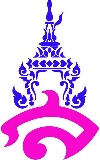 แผนการจัดการเรียนรู้ที่ 1หน่วยการเรียนรู้ที่  3  งานช่าง			                                           เวลา  3 ชั่วโมงเรื่อง หลักการซ่อมแซมอุปกรณ์ เครื่องมือและเครื่องใช้			            เวลา   1 ชั่วโมงกลุ่มสาระการเรียนรู้การงานอาชีพ                                                        ชั้นประถมศึกษาปีที่ 4มาตรฐานการเรียนรู้และตัวชี้วัด	มาตรฐานการเรียนรู้       		มาตรฐาน ง 1.1 	เข้าใจการทำงาน มีความคิดสร้างสรรค์ มีทักษะกระบวนการทำงาน ทักษะการจัดการ 		ทักษะกระบวนการแก้ปัญหา ทักษะการทำงานร่วมกัน และทักษะการแสวงหาความรู้ 		มีคุณธรรม และลักษณะนิสัยในการทำงาน มีจิตสำนึกในการใช้พลังงาน ทรัพยากร		                      และสิ่งแวดล้อม เพื่อการดำรงชีวิตและครอบครัว	ตัวชี้วัด
	ง 1.1 ป.4/1 	อธิบายเหตุผลในการทำงานให้บรรลุเป้าหมาย	ง 1.1 ป.4/2 	ทำงานบรรลุเป้าหมายที่วางไว้อย่างเป็นขั้นตอน ด้วยความขยัน อดทน รับผิดชอบ 		และซื่อสัตย์	ง 1.1 ป.4/3 	ปฏิบัติตนอย่างมีมารยาทในการทำงาน	ง 1.1 ป.4/4 	ใช้พลังงานและทรัพยากรในการทำงานอย่างประหยัดและคุ้มค่า2. จุดประสงค์การเรียนรู้	1. หลักการซ่อมแซมอุปกรณ์ เครื่องมือและเครื่องใช้		• อุปกรณ์ เครื่องมือและเครื่องใช้ในบ้าน		• ลักษณะการชำรุดของอุปกรณ์ เครื่องมือและเครื่องใช้ในบ้าน		• หลักการซ่อมแซมอุปกรณ์ เครื่องมือและเครื่องใช้	2. วิธีการซ่อมแซมอุปกรณ์ เครื่องมือและเครื่องใช้	2.1 วิธีการซ่อมแซมอุปกรณ์และเครื่องมือ		• ค้อน เลื่อย คีม กรรไกรตัดกิ่ง กรรไกร	2.2  การซ่อมแซมเครื่องใช้ด้วยการติดกาวชนิดต่าง ๆ		• กาวลาเทกซ์ กาวยาง กาวร้อน กาวซิลิโคนชนิดแท่งและปืนยิงกาว		• ตัวอย่างการซ่อมแซมเครื่องใช้ด้วยการติดกาวชนิดต่าง ๆ : สมุด หนังสือ กล่องใส่ของ		เครื่องใช้ที่ทำจากไม้อัด รองเท้าหนังและกระเป๋าหนัง กรอบรูป แจกันและกระจก	3.  ประโยชน์ของการซ่อมแซมอุปกรณ์ เครื่องมือและเครื่องใช้	4.  ความปลอดภัยในการซ่อมแซมอุปกรณ์ เครื่องมือและเครื่องใช้3. สาระสำคัญ	อุปกรณ์ เครื่องมือและเครื่องใช้ในบ้านเป็นสิ่งอำนวยความสะดวกในการดำเนินชีวิตประจำวัน ซึ่งอาจมี	การชำรุดได้จึงต้องใช้อย่างระมัดระวัง เพื่อให้มีอายุการใช้งานยาวนาน โดยไม่ต้องซ่อมแซมหรือซื้อใหม่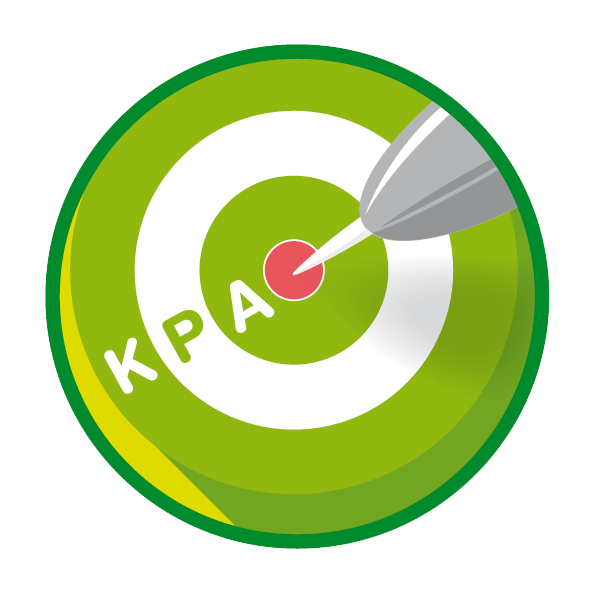 4. สาระการเรียนรู้	หลักการซ่อมแซมอุปกรณ์ เครื่องมือและเครื่องใช้	1.	อุปกรณ์ เครื่องมือและเครื่องใช้ในบ้าน	2.	ลักษณะการชำรุดของอุปกรณ์ เครื่องมือและเครื่องใช้ในบ้าน5. สมรรถนะสำคัญของผู้เรียน	1.	ความสามารถในการสื่อสาร	2.	ความสามารถในการคิด	3.	ความสามารถในการแก้ปัญหา	4.	ความสามารถในการใช้ทักษะชีวิต	5.	ความสามารถในการใช้เทคโนโลยีคุณลักษณะอันพึงประสงค์	1.	อยู่อย่างพอเพียง	2.	มุ่งมั่นในการทำงาน    3.  กล้าแสดงออกอย่างเหมาะสม6. คำถามสำคัญ  	1.	นักเรียนมีวิธีการอย่างไรให้อุปกรณ์ เครื่องมือและเครื่องใช้สามารถใช้งานได้นานขึ้น	2.	การซ่อมแซมสิ่งของ เครื่องมือและเครื่องใช้ด้วยตนเองมีประโยชน์อย่างไร	3.	เมื่อพบร่องรอยการชำรุดของอุปกรณ์ เครื่องมือและเครื่องใช้ควรทำอย่างไร7. การจัดกิจกรรมการเรียนรู้     1. ประเมินความรู้ เรื่อง หลักการซ่อมแซมอุปกรณ์ เครื่องมือและเครื่องใช้ วิธีการซ่อมแซมอุปกรณ์          เครื่องมือและเครื่องใช้ ประโยชน์ของการซ่อมอุปกรณ์ เครื่องมือและเครื่องใช้ ความปลอดภัย       ในการซ่อมแซมอุปกรณ์ เครื่องมือและเครื่องใช้  (K)  ด้วยแบบทดสอบ     2. ประเมินกระบวนการทำงานกลุ่ม  (P)  ด้วยแบบประเมิน     3.  ประเมินชิ้นงาน เรื่อง วิธีการซ่อมแซมอุปกรณ์ เครื่องมือและเครื่องใช้  (P)  ด้วยแบบประเมิน     4.  ประเมินคุณลักษณะอันพึงประสงค์ ด้านอยู่อย่างพอเพียง มุ่งมั่นในการทำงาน  (A)  ด้วยแบบประเมินแบบประเมินกระบวนการทำงานกลุ่ม	แบบประเมินชิ้นงาน เรื่อง 	วิธีการซ่อมแซมอุปกรณ์ เครื่องมือและเครื่องใช้อยู่อย่างพอเพียง	ตัวชี้วัดที่ 5.1 	ดำเนินชีวิตอย่างพอประมาณ มีเหตุผล รอบคอบ มีคุณธรรม	ตัวชี้วัดที่ 5.2 	มีภูมิคุ้มกันในตัวที่ดี ปรับตัวอยู่ในสังคมได้อย่างมีความสุขมุ่งมั่นในการทำงาน	ตัวชี้วัดที่ 6.1 	ตั้งใจและรับผิดชอบในการปฏิบัติหน้าที่การงาน   	ตัวชี้วัดที่ 6.2 	ทำงานด้วยความเพียรพยายามและอดทนเพื่อให้งานสำเร็จตามเป้าหมาย   8. สื่อการเรียนรู้/แหล่งการเรียนรู้	1. 	หนังสือเรียน รายวิชาพื้นฐาน การงานอาชีพและเทคโนโลยี ชั้นประถมศึกษาปีที่ 4		ของสถาบันพัฒนาคุณภาพวิชาการ (พว.)อุปกรณ์เครื่องมือ เช่น ค้อน เลื่อย คีม กรรไกรตัดกิ่ง กาวชนิดต่าง ๆแหล่งการเรียนรู้ทั้งภายในและภายนอกโรงเรียนชื่อ ________________________________________________ เลขที่ ______ ชั้น _____นักเรียนใช้ดินสอระบายลงใน          หน้าคำตอบที่ถูกต้องให้เต็มวง การซ่อมแซมอุปกรณ์ด้วยตนเองประหยัดอย่างไร	1 	ประหยัดแรงงานในการซ่อมแซม	2 	ประหยัดวัสดุในการซ่อมแซม	3 	ประหยัดเวลาในการซ่อมแซม	4 	ประหยัดเงินซื้ออุปกรณ์ใหม่ หัวค้อนหลวมคลอน ควรซ่อมแซมอย่างไร	1 	ใช้สกอตเทปพันไว้ให้แน่น		2 	ตอกลิ่มเข้าไปให้แน่น	3 	ติดกาวร้อนที่หัวค้อน		4 	ใช้ไฟลนหัวค้อนให้ร้อน การซ่อมแซมกรรไกรตัดกิ่งที่นอตยึดหลวม ควรใช้เครื่องมือใด	1 	ค้อน				2 	คัตเตอร์	3 	เลื่อย				4 	ประแจเปลือกหอยที่ประดับอยู่บนชิ้นงานประดิษฐ์หลุด ควรใช้กาวชนิดใดซ่อมแซมกาวแป้งเปียก			2 	กาวซิลิโคน        3.	กาวยาง 				4 	กาวใส เพราะเหตุใดจึงต้องซ่อมแซมอุปกรณ์ เครื่องมือและเครื่องใช้ที่ชำรุด	1 	เพื่อให้นำกลับมาใช้ได้อีกครั้ง	2 	เพื่อให้ได้รับคำชมเชยจากผู้ปกครอง	3 	เพื่อให้วัสดุ อุปกรณ์ และเครื่องมือดูใหม่อยู่เสมอ	4 	เพื่อให้วัสดุ อุปกรณ์ และเครื่องมือสามรถนำไปขายต่อได้6.  ถ้าซ่อมแซมอุปกรณ์ เครื่องมือและเครื่องใช้ด้วยความประมาทจะเกิดผลอย่างไร	1 	มีผู้มาช่วยปฐมพยาบาลอาการบาดเจ็บมากมาย	2 	เพื่อน ๆ ไม่อยากทำงานกลุ่มร่วมด้วย	3 	ต้องหยุดเรียน เพื่อไปพบแพทย์                  	4 	เกิดอุบัติเหตุ ได้รับบาดเจ็บ7.  เพราะเหตุใดเมื่อพบร่องรอยการชำรุดของอุปกรณ์ เครื่องมือและเครื่องใช้จึงต้องรีบซ่อมแซมทันที	1 	เพราะไม่ต้องการจ้างช่างซ่อม	2 	เพราะไม่ต้องการถูกเพื่อนตำหนิ	3 	เพราะกลัวว่าจะมีผู้อื่นนำไปทิ้งโดยไม่บอกกล่าว	4 	เพราะไม่ต้องการให้ชำรุดมากขึ้นจนซ่อมแซมไม่ได้ 8.  การปฏิบัติตนข้อใดเป็นการซ่อมแซมอุปกรณ์เครื่องมือและเครื่องใช้ตามหลักการที่ถูกต้อง	1 	ซ่อมแซมอุปกรณ์ เครื่องมือและเครื่องใช้แบบลองผิดลองถูก	2 	ซ่อมแซมอุปกรณ์ เครื่องมือและเครื่องใช้ตามที่ดูผู้อื่นทำศึกษาวิธีการซ่อมแซมที่ถูกต้องก่อนลงมือปฏิบัติงาน      4.  จ้างช่างซ่อมแซมทุกครั้งที่พบร่องรอยการชำรุด 9.	การเลือกใช้กาวซ่อมแซมวัสดุต่าง ๆ ควรพิจารณาจากสิ่งใด	1 	สถานที่ที่จะใช้ซ่อมแซม				2 	เวลาที่จะใช้ซ่อมแซม	3 	ร้านค้าที่จะไปซื้อกาวมาซ่อมแซม			4 	ชนิดของวัสดุที่จะซ่อมแซม10.	กาวลาเทกซ์ใช้ติดวัสดุในข้อใด	1 	แผ่นยาง						2 	พลาสติก	3 	กระดาษ 					4 	แผ่นโละนักเรียนใช้ดินสอระบายลงใน          หน้าคำตอบที่ถูกต้องให้เต็มวง1. 	เพราะเหตุใดจึงต้องซ่อมแซมอุปกรณ์ เครื่องมือและเครื่องใช้ที่ชำรุด	1 	เพื่อให้นำกลับมาใช้ได้อีกครั้ง	2 	เพื่อให้ได้รับคำชมเชยจากผู้ปกครอง	3 	เพื่อให้วัสดุ อุปกรณ์ และเครื่องมือดูใหม่อยู่เสมอ	4 	เพื่อให้วัสดุ อุปกรณ์ และเครื่องมือสามรถนำไปขายต่อได้2. 	ถ้าซ่อมแซมอุปกรณ์ เครื่องมือและเครื่องใช้ด้วยความประมาทจะเกิดผลอย่างไร1 	มีผู้มาช่วยปฐมพยาบาลอาการบาดเจ็บมากมาย	2 	เพื่อน ๆ ไม่อยากทำงานกลุ่มร่วมด้วย	3 	ต้องหยุดเรียน เพื่อไปพบแพทย์	4 	เกิดอุบัติเหตุ ได้รับบาดเจ็บ3. 	การเลือกใช้กาวซ่อมแซมวัสดุต่าง ๆ ควรพิจารณาจากสิ่งใด	1 	สถานที่ที่จะใช้ซ่อมแซม	2 	เวลาที่จะใช้ซ่อมแซม	3 	ร้านค้าที่จะไปซื้อกาวมาซ่อมแซม	ชนิดของวัสดุที่จะซ่อมแซม4. 	เพราะเหตุใดเมื่อพบร่องรอยการชำรุดของอุปกรณ์ เครื่องมือและเครื่องใช้จึงต้องรีบซ่อมแซมทันที1 	เพราะไม่ต้องการจ้างช่างซ่อม	2 	เพราะไม่ต้องการถูกเพื่อนตำหนิ	3 	เพราะกลัวว่าจะมีผู้อื่นนำไปทิ้งโดยไม่บอกกล่าว	เพราะไม่ต้องการให้ชำรุดมากขึ้นจนซ่อมแซมไม่ได้ 5. 	การปฏิบัติตนข้อใดเป็นการซ่อมแซมอุปกรณ์เครื่องมือและเครื่องใช้ตามหลักการที่ถูกต้อง	1 	ซ่อมแซมอุปกรณ์ เครื่องมือและเครื่องใช้แบบลองผิดลองถูก	2 	ซ่อมแซมอุปกรณ์ เครื่องมือและเครื่องใช้ตามที่ดูผู้อื่นทำ	3 	ศึกษาวิธีการซ่อมแซมที่ถูกต้องก่อนลงมือปฏิบัติงานจ้างช่างซ่อมแซมทุกครั้งที่พบร่องรอยการชำรุด 6. 	กาวลาเทกซ์ใช้ติดวัสดุในข้อใด	1 	แผ่นยาง		2. พลาสติก		3 	กระดาษ 	4 	แผ่นโละ7. 	เปลือกหอยที่ประดับอยู่บนชิ้นงานประดิษฐ์หลุด ควรใช้กาวชนิดใดซ่อมแซม	1 	กาวซิลิโคน	2 	กาวแป้งเปียก	3 	กาวยาง 		4 	กาวใส8. 	หัวค้อนหลวมคลอน ควรซ่อมแซมอย่างไร	1 	ใช้สกอตเทปพันไว้ให้แน่น		2 	ตอกลิ่มเข้าไปให้แน่น	3 	ติดกาวร้อนที่หัวค้อน	         		4 	ใช้ไฟลนหัวค้อนให้ร้อน9. 	การซ่อมแซมกรรไกรตัดกิ่งที่นอตยึดหลวม ควรใช้เครื่องมือใด	1 	ค้อน					2 	คัตเตอร์	3 	ประแจ				4 	เลื่อย10.	การซ่อมแซมอุปกรณ์ด้วยตนเองประหยัดอย่างไร	1 	ประหยัดเงินซื้ออุปกรณ์ใหม่		2 	ประหยัดวัสดุในการซ่อมแซม	3 	ประหยัดเวลาในการซ่อมแซม		4 	ประหยัดแรงงานในการซ่อมแซม				9. ความเห็นของผู้บริหารสถานศึกษาหรือผู้ที่ได้รับมอบหมาย10. บันทึกผลหลังการสอนแผนการจัดการเรียนรู้ที่ 1หน่วยการเรียนรู้ที่  3  งานช่าง			                                           เวลา  3 ชั่วโมงเรื่อง หลักการซ่อมแซมอุปกรณ์ เครื่องมือและเครื่องใช้			            เวลา   1 ชั่วโมงกลุ่มสาระการเรียนรู้การงานอาชีพ                                                        ชั้นประถมศึกษาปีที่ 4มาตรฐานการเรียนรู้และตัวชี้วัด	มาตรฐานการเรียนรู้       		มาตรฐาน ง 1.1 	เข้าใจการทำงาน มีความคิดสร้างสรรค์ มีทักษะกระบวนการทำงาน ทักษะการจัดการ 		ทักษะกระบวนการแก้ปัญหา ทักษะการทำงานร่วมกัน และทักษะการแสวงหาความรู้ 		มีคุณธรรม และลักษณะนิสัยในการทำงาน มีจิตสำนึกในการใช้พลังงาน ทรัพยากร		                      และสิ่งแวดล้อม เพื่อการดำรงชีวิตและครอบครัว	ตัวชี้วัด
	ง 1.1 ป.4/1 	อธิบายเหตุผลในการทำงานให้บรรลุเป้าหมาย	ง 1.1 ป.4/2 	ทำงานบรรลุเป้าหมายที่วางไว้อย่างเป็นขั้นตอน ด้วยความขยัน อดทน รับผิดชอบ 		และซื่อสัตย์	ง 1.1 ป.4/3 	ปฏิบัติตนอย่างมีมารยาทในการทำงาน	ง 1.1 ป.4/4 	ใช้พลังงานและทรัพยากรในการทำงานอย่างประหยัดและคุ้มค่า2. จุดประสงค์การเรียนรู้1.  ยกตัวอย่างการชำรุดของอุปกรณ์ เครื่องมือและเครื่องใช้ (K)	2.	จำแนกอุปกรณ์ เครื่องมือและเครื่องใช้ (P)	3.	เห็นคุณค่าของการใช้อุปกรณ์ เครื่องมือและเครื่องใช้ในบ้านอย่างระมัดระวัง (A)3. สาระสำคัญ	อุปกรณ์ เครื่องมือและเครื่องใช้ในบ้านเป็นสิ่งอำนวยความสะดวกในการดำเนินชีวิตประจำวัน ซึ่งอาจมี	การชำรุดได้จึงต้องใช้อย่างระมัดระวัง เพื่อให้มีอายุการใช้งานยาวนาน โดยไม่ต้องซ่อมแซมหรือซื้อใหม่4. สาระการเรียนรู้	หลักการซ่อมแซมอุปกรณ์ เครื่องมือและเครื่องใช้	1.	อุปกรณ์ เครื่องมือและเครื่องใช้ในบ้าน	2.	ลักษณะการชำรุดของอุปกรณ์ เครื่องมือและเครื่องใช้ในบ้าน5. สมรรถนะสำคัญของผู้เรียน	1.	ความสามารถในการสื่อสาร	2.	ความสามารถในการคิด	3.	ความสามารถในการแก้ปัญหา	4.	ความสามารถในการใช้ทักษะชีวิต	5.	ความสามารถในการใช้เทคโนโลยีคุณลักษณะอันพึงประสงค์	1.	อยู่อย่างพอเพียง	2.	มุ่งมั่นในการทำงาน    3.  กล้าแสดงออกอย่างเหมาะสม6. คำถามสำคัญ  	นักเรียนมีวิธีการอย่างไรให้อุปกรณ์ เครื่องมือและเครื่องใช้สามารถใช้งานได้นานขึ้น7. การจัดกิจกรรมการเรียนรู้		1.	นักเรียนสังเกตภาพห้องต่าง ๆ ในบ้านที่มีสิ่งของเครื่องใช้ แล้วให้นักเรียนร่วมกันสนทนา โดยตอบคำถาม ดังนี้		•	ในห้องที่นักเรียนเห็นมีอะไรบ้าง	(ตัวอย่างคำตอบ โซฟา ชั้นวางหนังสือ โต๊ะ เก้าอี้ ผ้าม่าน)		•	สิ่งที่นักเรียนเห็นมีประโยชน์หรือไม่	(มีประโยชน์/ไม่มีประโยชน์)		•	นักเรียนคิดว่าสิ่งของที่เห็นในภาพ ถ้าชำรุดจะซ่อมแซมได้หรือไม่		(ซ่อมแซมได้/ซ่อมแซมไม่ได้)			2.	นักเรียนศึกษาค้นคว้าข้อมูลเกี่ยวกับอุปกรณ์ เครื่องมือและเครื่องใช้ในบ้าน จากแหล่งการเรียนรู้ที่หลากหลาย เช่น หนังสือเรียน อินเทอร์เน็ต ห้องสมุด	3.	นักเรียนร่วมกันแสดงความคิดเห็นเกี่ยวกับอุปกรณ์ เครื่องมือและเครื่องใช้ในบ้าน โดยตอบคำถาม ดังนี้		•	นักเรียนยกตัวอย่างสิ่งของเครื่องใช้ในบ้านที่มีประโยชน์		(ตัวอย่างคำตอบ โซฟา มีไว้นั่งเล่นพักผ่อน  ชั้นวางหนังสือ มีไว้วางหนังสือ จัดเก็บหนังสือ)		•	เครื่องใช้ในบ้านอะไรบ้างที่เกิดการชำรุดบ่อยที่สุด(เก้าอี้ กลอนประตู ขาโต๊ะเขียนหนังสือ)		•	ถ้ามีสิ่งของในบ้านชำรุดควรทำอย่างไร	(ตัวอย่างคำตอบ นำไปทิ้ง  ซ่อมแซม  ซื้อใหม่)	4.	นักเรียนแบ่งกลุ่ม 4 กลุ่ม แต่ละกลุ่มได้รับบัตรคำ ดังนี้ (โดยบัตรคำแต่ละใบจะวางคว่ำไว้บนโต๊ะ)	จากนั้นนักเรียนแต่ละกลุ่มร่วมกันจำแนกบัตรคำว่าเป็นอุปกรณ์และเครื่องมือ หรือเครื่องใช้ โดยเขียนเป็นแผนภาพความคิด ดังตัวอย่างจากนั้นนักเรียนร่วมกันแสดงความคิดเห็น โดยตอบคำถาม ดังนี้		•	อุปกรณ์ เครื่องมือและเครื่องใช้ในบ้านคืออะไร		(ตัวอย่างคำตอบ อุปกรณ์ เครื่องมือ เครื่องใช้ในบ้าน เป็นสิ่งอำนวยความสะดวกในการดำเนินชีวิตประจำวันของคนเรา)		•	นักเรียนใช้หลักเกณฑ์ใดในการจำแนกบัตรคำสิ่งของ เครื่องใช้ดังกล่าว		(ตัวอย่างคำตอบ ลักษณะการใช้งานของสิ่งของ เครื่องใช้แต่ละอย่าง)	5.	นักเรียนร่วมกันคิดประเมินเพื่อเพิ่มคุณค่า โดยตอบคำถามสำคัญ ดังนี้		•	นักเรียนมีวิธีการอย่างไรให้อุปกรณ์ เครื่องมือและเครื่องใช้สามารถใช้งานได้นาน		(ตัวอย่างคำตอบ รู้จักใช้อุปกรณ์ เครื่องมือและเครื่องใช้อย่างระมัดระวังจะได้ไม่ชำรุด ไม่ต้องซ่อมแซมหรือซื้อใหม่)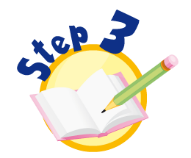 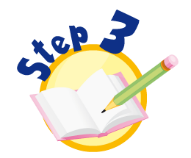 			6.	นักเรียนแบ่งเป็น 4 กลุ่ม แล้วจับสลากชื่ออุปกรณ์ เครื่องมือและเครื่องใช้ กลุ่มละ 1 ใบ จากนั้นร่วมกันยกตัวอย่างการชำรุดของอุปกรณ์ เครื่องมือและเครื่องใช้ที่จับสลากได้			7.	นักเรียนร่วมกันสรุปสิ่งที่เข้าใจเป็นความรู้ร่วมกัน ดังนี้				อุปกรณ์ เครื่องมือและเครื่องใช้ในบ้านเป็นสิ่งอำนวยความสะดวกในการดำเนินชีวิตประจำวัน ซึ่งอาจมี	การชำรุดได้จึงต้องใช้อย่างระมัดระวัง เพื่อให้มีอายุการใช้งานยาวนาน โดยไม่ต้องซ่อมแซมหรือซื้อใหม่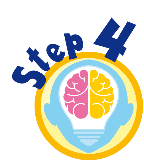 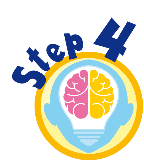 			8.	นักเรียนแต่ละกลุ่มออกมานำเสนอผลงานหน้าชั้นเรียน 		9.	นักเรียนร่วมกันอภิปรายสรุปเกี่ยวกับวิธีการทำงานให้เห็นการคิดเชิงระบบและวิธีการทำงานที่มีแบบแผน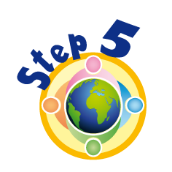 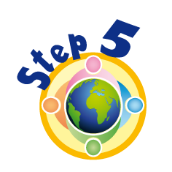 	 10.	นักเรียนประเมินตนเอง โดยเขียนแสดงความรู้สึกหลังการเรียน ในประเด็นต่อไปนี้		• 	สิ่งที่นักเรียนได้เรียนรู้ในวันนี้คืออะไร		• 	นักเรียนมีส่วนร่วมในกิจกรรมการเรียนรู้มากน้อยเพียงใด		•	เพื่อนนักเรียนในกลุ่มมีส่วนร่วมกิจกรรมในกลุ่มมากน้อยเพียงใด		• 	นักเรียนพึงพอใจกับการเรียนรู้ในวันนี้หรือไม่ เพียงใด		• 	นักเรียนจะนำความรู้ที่ได้นี้ไปใช้ให้เกิดประโยชน์แก่ตนเอง ครอบครัว และสังคมทั่วไป			ได้อย่างไร		จากนั้นแลกเปลี่ยนตรวจสอบขั้นตอนการทำงานทุกขั้นตอนว่าจะเพิ่มคุณค่าไปสู่สังคม เกิดประโยชน์ต่อสังคมให้มากขึ้นกว่าเดิมในขั้นตอนใดบ้าง สำหรับการทำงานในครั้งต่อไป8. สื่อการเรียนรู้/แหล่งการเรียนรู้	1. 	หนังสือเรียน รายวิชาพื้นฐาน การงานอาชีพและเทคโนโลยี ชั้นประถมศึกษาปีที่ 4		ของสถาบันพัฒนาคุณภาพวิชาการ (พว.)	2.	สลาก9. ความเห็นของผู้บริหารสถานศึกษาหรือผู้ที่ได้รับมอบหมาย10. บันทึกผลหลังการสอนแผนการจัดการเรียนรู้ที่ 2หน่วยการเรียนรู้ที่  3  งานช่าง			                                           เวลา  3 ชั่วโมงเรื่อง หลักการซ่อมแซมอุปกรณ์ เครื่องมือและเครื่องใช้			            เวลา   1 ชั่วโมงกลุ่มสาระการเรียนรู้การงานอาชีพ                                                        ชั้นประถมศึกษาปีที่ 4มาตรฐานการเรียนรู้และตัวชี้วัด	มาตรฐานการเรียนรู้       		มาตรฐาน ง 1.1 	เข้าใจการทำงาน มีความคิดสร้างสรรค์ มีทักษะกระบวนการทำงาน ทักษะการจัดการ 		ทักษะกระบวนการแก้ปัญหา ทักษะการทำงานร่วมกัน และทักษะการแสวงหาความรู้ 		มีคุณธรรม และลักษณะนิสัยในการทำงาน มีจิตสำนึกในการใช้พลังงาน ทรัพยากร		                      และสิ่งแวดล้อม เพื่อการดำรงชีวิตและครอบครัว	ตัวชี้วัด
	ง 1.1 ป.4/1 	อธิบายเหตุผลในการทำงานให้บรรลุเป้าหมาย	ง 1.1 ป.4/2 	ทำงานบรรลุเป้าหมายที่วางไว้อย่างเป็นขั้นตอน ด้วยความขยัน อดทน รับผิดชอบ 		และซื่อสัตย์	ง 1.1 ป.4/3 	ปฏิบัติตนอย่างมีมารยาทในการทำงาน	ง 1.1 ป.4/4 	ใช้พลังงานและทรัพยากรในการทำงานอย่างประหยัดและคุ้มค่า2. จุดประสงค์การเรียนรู้1.	อธิบายเหตุผลในการซ่อมแซมอุปกรณ์ เครื่องมือและเครื่องใช้อย่างมีหลักการ (K)	2.	เขียนแผนภาพความคิดแสดงหลักการซ่อมแซมอุปกรณ์ เครื่องมือและเครื่องใช้ (P)	3.	เห็นความสำคัญของการใช้หลักการซ่อมแซมอุปกรณ์ เครื่องมือและเครื่องใช้ (A)3. สาระสำคัญ	หลักการซ่อมแซมอุปกรณ์ เครื่องมือและเครื่องใช้ คือ ซ่อมแซมตามลักษณะการชำรุดด้วยความ	ไม่ประมาท ซึ่งถ้าปฏิบัติตามหลักการนี้จะช่วยยืดอายุการใช้งานของอุปกรณ์ เครื่องมือและเครื่องใช้	และปลอดภัยจากอุบัติเหตุในขณะปฏิบัติงาน4. สาระการเรียนรู้	หลักการซ่อมแซมอุปกรณ์ เครื่องมือและเครื่องใช้5. สมรรถนะสำคัญของผู้เรียน	1.	ความสามารถในการสื่อสาร	2.	ความสามารถในการคิด	3.	ความสามารถในการแก้ปัญหา	4.	ความสามารถในการใช้ทักษะชีวิต	5.	ความสามารถในการใช้เทคโนโลยีคุณลักษณะอันพึงประสงค์	1.	อยู่อย่างพอเพียง	2.	มุ่งมั่นในการทำงาน    3.  กล้าแสดงออกอย่างเหมาะสม6. คำถามสำคัญ  	การซ่อมแซมสิ่งของ เครื่องมือและเครื่องใช้ด้วยตนเองมีประโยชน์อย่างไร7. การจัดกิจกรรมการเรียนรู้	1.	นักเรียนสังเกตภาพบนกระดาน ดังนี้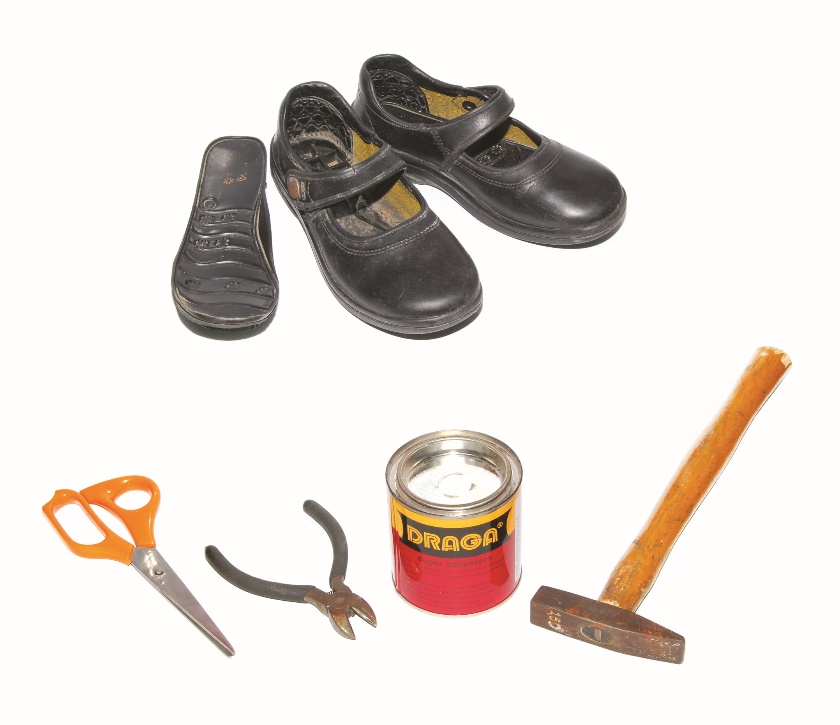 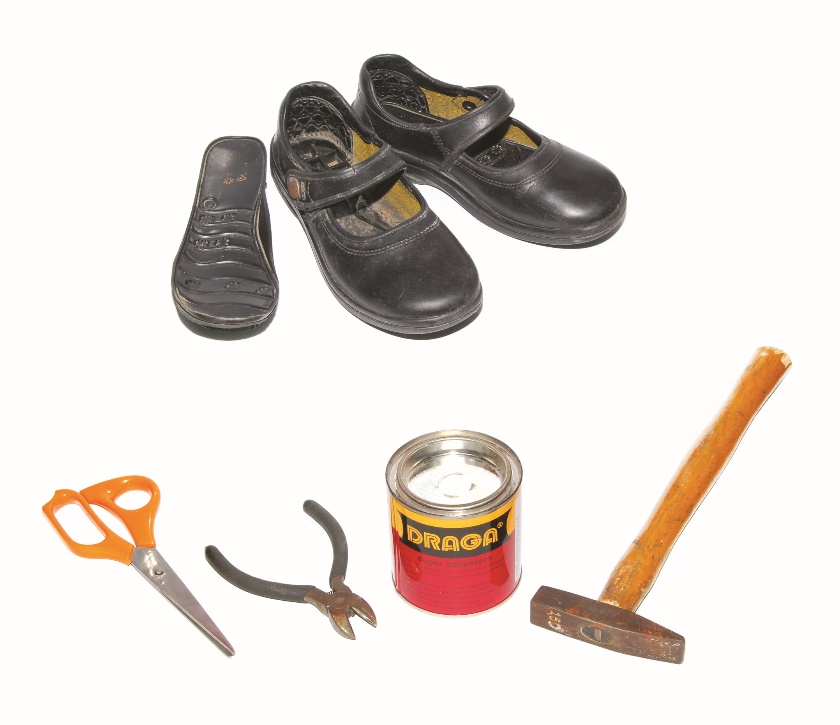 	จากนั้นร่วมกันสนทนา โดยใช้คำถาม ดังนี้		•	ของใช้ในภาพคืออะไร 		(รองเท้าชำรุด)		•	ของใช้ในภาพก่อนลงมือซ่อมแซมควรทำอย่างไร 		(ตัวอย่างคำตอบ ศึกษาวิธีการซ่อมแซม เตรียมอุปกรณ์ ศึกษาวิธีการใช้อุปกรณ์)			2.	นักเรียนศึกษาค้นคว้าข้อมูลเกี่ยวกับหลักการซ่อมแซมอุปกรณ์ เครื่องมือและเครื่องใช้จากแหล่งการเรียนรู้ที่หลากหลาย เช่น หนังสือเรียน อินเทอร์เน็ต ห้องสมุด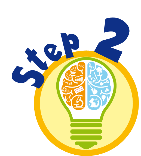 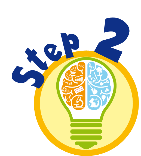 	3.	นักเรียนร่วมกันอ่านและวิเคราะห์สถานการณ์บนกระดาน ดังต่อไปนี้	จากนั้นนักเรียนร่วมกันแสดงความคิดเห็นเกี่ยวกับสถานการณ์ดังกล่าว โดยใช้คำถาม ดังนี้		•	ตูมตามทำอะไรเป็นอันดับแรก 		(ตัวอย่างคำตอบ สำรวจอุปกรณ์และเครื่องมือ)		•	เมื่อพบว่าค้อนชำรุด ตูมตามทำอย่างไร 	(ตัวอย่างคำตอบ ปรึกษาผู้ปกครอง)		•	นักเรียนจะปฏิบัติตนตามตูมตามหรือไม่ เพราะเหตุใด 		(ตัวอย่างคำตอบ ปฏิบัติตาม เพราะตูมตามรู้คุณค่าของสิ่งของ มีการปรึกษาผู้ปกครองก่อนลงมือปฏิบัติ ทำให้ประหยัดค่าใช้จ่าย ไม่ต้องซื้อใหม่)		•	เพราะเหตุใดจึงต้องศึกษาวิธีการซ่อมแซมที่ถูกต้องก่อนลงมือปฏิบัติ 		(ตัวอย่างคำตอบ เพื่อให้ซ่อมแซมได้ผลดี)		•	เพราะเหตุใดจึงควรซ่อมแซมอุปกรณ์ เครื่องมือและเครื่องใช้ทันทีที่ชำรุด 		(ตัวอย่างคำตอบ เพราะจะได้ไม่ชำรุดไปมากกว่าเดิม)		•	สิ่งใดที่ทำให้เกิดอุบัติเหตุในขณะปฏิบัติงาน 	(ตัวอย่างคำตอบ ความประมาท)	4.	นักเรียนอ่านแถบประโยคบนกระดาน ร่วมกันวิเคราะห์ข้อความเกี่ยวกับหลักการซ่อมแซมอุปกรณ์ เครื่องมือและเครื่องใช้ว่าถูกต้องหรือไม่ โดยตอบว่าใช่ ถ้าข้อความถูกต้อง และไม่ใช่ ถ้าข้อความไม่ถูกต้อง		•	ศึกษาวิธีการซ่อมแซมที่ถูกต้องก่อนลงมือปฏิบัติงาน 	(ใช่)		•	ลงมือปฏิบัติทันทีโดยไม่ปรึกษาผู้ปกครอง 		(ไม่ใช่)		•	ตรวจสอบสภาพการใช้งานของอุปกรณ์ เครื่องมือและเครื่องใช้ หลังการซ่อมแซมทุกครั้ง 	(ใช่)		•	ถ้าอุปกรณ์ เครื่องมือและเครื่องใช้ที่ชำรุดมีวิธีการซ่อมแซมที่ซับซ้อนหรือมีอันตราย ควรบอกให้ผู้ใหญ่ในบ้านซ่อมแซมให้ หรือจ้างช่างซ่อมแซม		(ใช่)		•	เมื่อตรวจพบร่องรอยการชำรุดต้องรีบซ่อมแซมทันที เพื่อไม่ให้ชำรุดมากขึ้นจนซ่อมแซมไม่ได้		(ใช่)		•	ซ่อมแซมด้วยวิธีการที่ถูกต้องตามลักษณะการชำรุด โดยเลือกใช้วัสดุ อุปกรณ์ และเครื่องมือที่ใช้ในการซ่อมแซมให้เหมาะสม 		(ใช่)		•	ปฏิบัติงานด้วยความไม่ประมาท เพื่อป้องกันอุบัติเหตุจากการทำงาน		(ใช่)	5.	นักเรียนร่วมกันคิดประเมินเพื่อเพิ่มคุณค่า โดยตอบคำถาม ดังนี้		•	การซ่อมแซมสิ่งของ เครื่องมือและเครื่องใช้ด้วยตนเองมีประโยชน์อย่างไร 		(ตัวอย่างคำตอบ ทำให้ประหยัดค่าใช้จ่ายในครอบครัว และสิ่งของ เครื่องใช้ต่าง ๆ สามารถใช้งานได้นานขึ้น)	6.	นักเรียนร่วมกันสรุปความรู้รวบยอดเกี่ยวกับหลักการซ่อมแซมอุปกรณ์เครื่องมือและเครื่องใช้ ดังนี้		อุปกรณ์ เครื่องมือและเครื่องใช้ในบ้านเมื่อใช้งานไปได้ระยะเวลาหนึ่งอาจเกิดการชำรุดเสียหายได้ ถ้าเราสามารถซ่อมแซมเองได้ก็จะช่วยยืดอายุการใช้งานของสิ่งของและช่วยลดค่าใช้จ่ายในการซ่อมแซมหรือซื้อใหม่ ดังนั้นจึงควรศึกษาหลักการซ่อมแซมอุปกรณ์ เครื่องมือและเครื่องใช้อย่างละเอียด			7.	นักเรียนแบ่งกลุ่มตามความเหมาะสม แต่ละกลุ่มร่วมกันเขียนหลักการซ่อมแซมอุปกรณ์ เครื่องมือและเครื่องใช้ในรูปแบบแผนภาพความคิด พร้อมออกแบบและระบายสีตกแต่งให้สวยงาม ดังตัวอย่าง			8.	นักเรียนร่วมกันสรุปสิ่งที่เข้าใจเป็นความรู้ร่วมกัน ดังนี้				หลักการซ่อมแซมอุปกรณ์ เครื่องมือและเครื่องใช้ คือ ซ่อมแซมตามลักษณะการชำรุดด้วยความไม่ประมาท ซึ่งถ้าปฏิบัติตามหลักการนี้จะช่วยยืดอายุการใช้งานของอุปกรณ์ เครื่องมือและเครื่องใช้และปลอดภัยจากอุบัติเหตุในขณะปฏิบัติงาน			9.	นักเรียนแต่ละกลุ่มออกมานำเสนอแผนภาพความคิดหลักการซ่อมแซมอุปกรณ์ เครื่องมือและเครื่องใช้หน้าชั้นเรียน 	 10.	นักเรียนร่วมกันอภิปรายสรุปเกี่ยวกับวิธีการทำงานให้เห็นการคิดเชิงระบบและวิธีการทำงานที่มีแบบแผน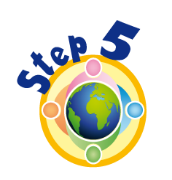 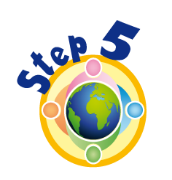 	 11.	นักเรียนร่วมกันรวบรวมแผนภาพความคิดเกี่ยวกับหลักการซ่อมแซมอุปกรณ์และเครื่องมือนำไปจัดทำป้ายนิเทศ เพื่อเผยแพร่ความรู้ให้กับผู้อื่นที่สนใจ	 12.	นักเรียนประเมินตนเอง โดยเขียนแสดงความรู้สึกหลังการเรียนและหลังการทำกิจกรรม ในประเด็นต่อไปนี้		• 	นักเรียนมีส่วนร่วมในกิจกรรมการเรียนรู้มากน้อยเพียงใด		•	เพื่อนนักเรียนในกลุ่มมีส่วนร่วมกิจกรรมในกลุ่มมากน้อยเพียงใด		• 	นักเรียนพึงพอใจกับการเรียนรู้ในวันนี้หรือไม่ เพียงใด		• 	นักเรียนจะนำความรู้ที่ได้นี้ไปใช้ให้เกิดประโยชน์แก่ตนเอง ครอบครัว และสังคมทั่วไป			ได้อย่างไร		จากนั้นแลกเปลี่ยนตรวจสอบขั้นตอนการทำงานทุกขั้นตอนว่าจะเพิ่มคุณค่าไปสู่สังคม เกิดประโยชน์ต่อสังคมให้มากขึ้นกว่าเดิมในขั้นตอนใดบ้าง สำหรับการทำงานในครั้งต่อไปการประเมินการเรียนรู้	1.	ประเมินความรู้ เรื่อง หลักการซ่อมแซมอุปกรณ์ เครื่องมือและเครื่องใช้  (K)  ด้วยแบบทดสอบ	2.	ประเมินกระบวนการทำงานกลุ่ม  (P)  ด้วยแบบประเมิน	3.	ประเมินคุณลักษณะอันพึงประสงค์ ด้านอยู่อย่างพอเพียง มุ่งมั่นในการทำงาน  (A)  ด้วยแบบประเมินแบบประเมินกระบวนการทำงานกลุ่ม8. สื่อการเรียนรู้/แหล่งการเรียนรู้	1	. 	หนังสือเรียน รายวิชาพื้นฐาน การงานอาชีพและเทคโนโลยี ชั้นประถมศึกษาปีที่ 4		ของสถาบันพัฒนาคุณภาพวิชาการ (พว.)	2.	บัตรภาพเกี่ยวกับรองเท้าชำรุด อุปกรณ์การซ่อมแซม	3.	สถานการณ์เกี่ยวกับการจัดเก็บอุปกรณ์	4.	แหล่งการเรียนรู้ทั้งภายในและภายนอกโรงเรียน9. ความเห็นของผู้บริหารสถานศึกษาหรือผู้ที่ได้รับมอบหมาย10. บันทึกผลหลังการสอนแผนการจัดการเรียนรู้ที่ 1หน่วยการเรียนรู้ที่  3  งานช่าง			                                           เวลา  3 ชั่วโมงเรื่อง วิธีการซ่อมแซมอุปกรณ์ เครื่องมือและเครื่องใช้			            เวลา   1 ชั่วโมงกลุ่มสาระการเรียนรู้การงานอาชีพ                                                        ชั้นประถมศึกษาปีที่ 4มาตรฐานการเรียนรู้และตัวชี้วัด	มาตรฐานการเรียนรู้       		มาตรฐาน ง 1.1 	เข้าใจการทำงาน มีความคิดสร้างสรรค์ มีทักษะกระบวนการทำงาน ทักษะการจัดการ 		ทักษะกระบวนการแก้ปัญหา ทักษะการทำงานร่วมกัน และทักษะการแสวงหาความรู้ 		มีคุณธรรม และลักษณะนิสัยในการทำงาน มีจิตสำนึกในการใช้พลังงาน ทรัพยากร		                      และสิ่งแวดล้อม เพื่อการดำรงชีวิตและครอบครัว	ตัวชี้วัด
	ง 1.1 ป.4/1 	อธิบายเหตุผลในการทำงานให้บรรลุเป้าหมาย	ง 1.1 ป.4/2 	ทำงานบรรลุเป้าหมายที่วางไว้อย่างเป็นขั้นตอน ด้วยความขยัน อดทน รับผิดชอบ 		และซื่อสัตย์	ง 1.1 ป.4/3 	ปฏิบัติตนอย่างมีมารยาทในการทำงาน	ง 1.1 ป.4/4 	ใช้พลังงานและทรัพยากรในการทำงานอย่างประหยัดและคุ้มค่า2. จุดประสงค์การเรียนรู้1.	บอกวิธีการซ่อมแซมอุปกรณ์และเครื่องมือ (K)	2.	วิเคราะห์ลักษณะการชำรุดของอุปกรณ์และเครื่องมือ (P)	3.	เลือกวิธีการซ่อมแซมอุปกรณ์และเครื่องมือได้เหมาะสมกับลักษณะการชำรุด (P)	4.	เห็นความสำคัญของการซ่อมแซมอุปกรณ์และเครื่องมือตามลักษณะการชำรุด (A)3. สาระสำคัญวิธีการซ่อมแซมอุปกรณ์ เครื่องมือและเครื่องใช้ตามลักษณะการชำรุด จะทำให้อุปกรณ์ เครื่องมือและเครื่องใช้ที่ชำรุดนำกลับมาใช้งานได้อีกครั้ง4. สาระการเรียนรู้	วิธีการซ่อมแซมอุปกรณ์และเครื่องมือ : ค้อน เลื่อย5. สมรรถนะสำคัญของผู้เรียน	1.	ความสามารถในการสื่อสาร	2.	ความสามารถในการคิด	3.	ความสามารถในการแก้ปัญหา	4.	ความสามารถในการใช้ทักษะชีวิต	5.	ความสามารถในการใช้เทคโนโลยีคุณลักษณะอันพึงประสงค์	1.	อยู่อย่างพอเพียง	2.	มุ่งมั่นในการทำงาน    3.  กล้าแสดงออกอย่างเหมาะสม6. คำถามสำคัญ  	เมื่อพบร่องรอยการชำรุดของอุปกรณ์ เครื่องมือและเครื่องใช้ควรทำอย่างไร7. การจัดกิจกรรมการเรียนรู้		1.	นักเรียนสังเกตตัวอย่างค้อนและเลื่อยที่ครูนำมาให้ดูที่หน้าชั้นเรียน จากนั้นร่วมกันสนทนา โดยใช้คำถาม ดังนี้		•	นักเรียนรู้จักอุปกรณ์และเครื่องมือทั้งสองชนิดนี้หรือไม่ 	(รู้จัก/ไม่รู้จัก)		•	อุปกรณ์และเครื่องมือทั้งสองชนิดนี้เรียกว่าอะไร 		(ค้อนและเลื่อย)		•	ค้อนมีลักษณะการชำรุดหรือไม่ เพราะเหตุใด  		(ตัวอย่างคำตอบ มีลักษณะการชำรุด คือ หัวค้อนหลวม)		•	เลื่อยมีลักษณะการชำรุดหรือไม่ เพราะเหตุใด 		(ตัวอย่างคำตอบ มีลักษณะการชำรุด คือ นอตที่ยึดด้ามเลื่อยหลวม)		•	นักเรียนควรทำอย่างไรกับอุปกรณ์เครื่องมือที่มีการชำรุด 		(ตัวอย่างคำตอบ ซ่อมแซมให้ใช้งานได้/ซื้ออันใหม่/แจ้งผู้ปกครองว่ามีอุปกรณ์เครื่องมือชำรุด)			2.	นักเรียนศึกษาค้นคว้าข้อมูลเกี่ยวกับวิธีการซ่อมแซมค้อนและเลื่อย จากแหล่งการเรียนรู้ที่หลากหลาย เช่น หนังสือเรียน อินเทอร์เน็ต ห้องสมุด	3.	นักเรียนร่วมกันแสดงความคิดเห็น โดยใช้คำถาม ดังนี้		•	ก่อนการซ่อมแซมอุปกรณ์เครื่องมือและเครื่องใช้ควรทำอย่างไร 		(ตัวอย่างคำตอบ ศึกษาวิธีการซ่อมแซมให้ถูกต้องและดูลักษณะการชำรุดของอุปกรณ์ เครื่องมือและเครื่องใช้)		•	เมื่อสังเกตพบว่าหัวค้อนหลวม นักเรียนจะซ่อมแซมค้อนอย่างไรให้ใช้งานได้อีก 		(ตัวอย่างคำตอบ ตอกลิ่มที่หัวค้อนเข้าไปให้แน่นจึงนำไปใช้งาน)		•	เมื่อพบว่าเลื่อยที่จะนำไปใช้งานมีนอตที่ยึดด้ามหลวม นักเรียนจะซ่อมแซมอย่างไร 		(ตัวอย่างคำตอบ ใช้ประแจขันให้แน่น จึงนำไปใช้งาน)	4.	นักเรียนอ่านบัตรคำเกี่ยวกับลักษณะการชำรุดของอุปกรณ์ เครื่องมือและเครื่องใช้ให้สัมพันธ์กับวิธีการซ่อมแซมที่กำหนด	5.	นักเรียนร่วมกันคิดประเมินเพื่อเพิ่มคุณค่าและสรุปความรู้รวบยอดเกี่ยวกับวิธีการซ่อมแซมอุปกรณ์ เครื่องมือและเครื่องใช้ โดยใช้คำถามกระตุ้นความคิด ดังนี้		•	เมื่อพบร่องรอยการชำรุดของอุปกรณ์ เครื่องมือและเครื่องใช้ควรทำอย่างไร 		(ตัวอย่างคำตอบ ควรรีบซ่อมแซมทันที เพื่อสะดวกต่อการใช้งานครั้งถัดไป และอุปกรณ์เครื่องมือและเครื่องใช้จะไม่ชำรุดมากขึ้นกว่าเดิมจนซ่อมแซมไม่ได้)			6.	นักเรียนแบ่งกลุ่มร่วมกันจัดป้ายนิเทศเกี่ยวกับวิธีการซ่อมแซมอุปกรณ์ เครื่องมือและเครื่องใช้		  7.	นักเรียนร่วมกันสรุปสิ่งที่เข้าใจเป็นความรู้ร่วมกัน ดังนี้				วิธีการซ่อมแซมอุปกรณ์ เครื่องมือและเครื่องใช้ตามลักษณะการชำรุด จะทำให้อุปกรณ์ เครื่องมือ และเครื่องใช้ที่ชำรุดนำกลับมาใช้งานได้อีกครั้ง			8.	นักเรียนแต่ละกลุ่มออกมานำเสนอผลงานหน้าชั้นเรียน	9.	นักเรียนร่วมกันอภิปรายสรุปเกี่ยวกับวิธีการทำงานให้เห็นการคิดเชิงระบบและวิธีการทำงานที่มีแบบแผน	 10.	นักเรียนแต่ละคนสำรวจค้อนและเลื่อยที่บ้านหรือที่โรงเรียนว่ามีการชำรุดหรือไม่ หากพบเห็นควรแจ้งผู้ปกครองหรือครู จากนั้นซ่อมแซมอุปกรณ์ เครื่องมือดังกล่าวให้เรียบร้อย เพื่อเป็นการนำความรู้ที่ได้จากการทำกิจกรรมไปปรับใช้ในชีวิตประจำวันและสามารถแนะนำผู้อื่นได้	 11.	นักเรียนประเมินตนเอง โดยเขียนแสดงความรู้สึกหลังการเรียนและหลังการทำกิจกรรม ในประเด็นต่อไปนี้		• 	สิ่งที่นักเรียนได้เรียนรู้ในวันนี้คืออะไร		• 	นักเรียนมีส่วนร่วมในกิจกรรมการเรียนรู้มากน้อยเพียงใด		•	เพื่อนนักเรียนในกลุ่มมีส่วนร่วมกิจกรรมในกลุ่มมากน้อยเพียงใด		• 	นักเรียนพึงพอใจกับการเรียนรู้ในวันนี้หรือไม่ เพียงใด		• 	นักเรียนจะนำความรู้ที่ได้นี้ไปใช้ให้เกิดประโยชน์แก่ตนเอง ครอบครัว และสังคมทั่วไป			ได้อย่างไร		จากนั้นแลกเปลี่ยนตรวจสอบขั้นตอนการทำงานทุกขั้นตอนว่าจะเพิ่มคุณค่าไปสู่สังคม เกิดประโยชน์ต่อสังคมให้มากขึ้นกว่าเดิมในขั้นตอนใดบ้าง สำหรับการทำงานในครั้งต่อไปการประเมินการเรียนรู้		1. ประเมินความรู้ เรื่อง วิธีการซ่อมแซมอุปกรณ์ เครื่องมือและเครื่องใช้ : ค้อน เลื่อย  (K)  ด้วยแบบทดสอบ		2. ประเมินกระบวนการทำงานกลุ่ม  (P)  ด้วยแบบประเมิน        3. ประเมินคุณลักษณะอันพึงประสงค์ ด้านอยู่อย่างพอเพียง มุ่งมั่นในการทำงาน  (A)  ด้วยแบบประเมินแบบประเมินกระบวนการทำงานกลุ่ม8. สื่อการเรียนรู้/แหล่งการเรียนรู้1. 	หนังสือเรียน รายวิชาพื้นฐาน การงานอาชีพและเทคโนโลยี ชั้นประถมศึกษาปีที่ 4 ของสถาบันพัฒนาคุณภาพวิชาการ (พว.)	2.	ค้อน เลื่อย	3.	แหล่งการเรียนรู้ทั้งภายในและภายนอกโรงเรียน9. ความเห็นของผู้บริหารสถานศึกษาหรือผู้ที่ได้รับมอบหมาย10. บันทึกผลหลังการสอนแผนการจัดการเรียนรู้ที่ 1หน่วยการเรียนรู้ที่  3  งานช่าง			                                           เวลา  3 ชั่วโมงเรื่อง หลักการซ่อมแซมอุปกรณ์ เครื่องมือและเครื่องใช้			            เวลา   1 ชั่วโมงกลุ่มสาระการเรียนรู้การงานอาชีพ                                                        ชั้นประถมศึกษาปีที่ 4มาตรฐานการเรียนรู้และตัวชี้วัด	มาตรฐานการเรียนรู้       		มาตรฐาน ง 1.1 	เข้าใจการทำงาน มีความคิดสร้างสรรค์ มีทักษะกระบวนการทำงาน ทักษะการจัดการ 		ทักษะกระบวนการแก้ปัญหา ทักษะการทำงานร่วมกัน และทักษะการแสวงหาความรู้ 		มีคุณธรรม และลักษณะนิสัยในการทำงาน มีจิตสำนึกในการใช้พลังงาน ทรัพยากร		                      และสิ่งแวดล้อม เพื่อการดำรงชีวิตและครอบครัว	ตัวชี้วัด
	ง 1.1 ป.4/1 	อธิบายเหตุผลในการทำงานให้บรรลุเป้าหมาย	ง 1.1 ป.4/2 	ทำงานบรรลุเป้าหมายที่วางไว้อย่างเป็นขั้นตอน ด้วยความขยัน อดทน รับผิดชอบ 		และซื่อสัตย์	ง 1.1 ป.4/3 	ปฏิบัติตนอย่างมีมารยาทในการทำงาน	ง 1.1 ป.4/4 	ใช้พลังงานและทรัพยากรในการทำงานอย่างประหยัดและคุ้มค่า2. จุดประสงค์การเรียนรู้1. บอกวิธีการซ่อมแซมอุปกรณ์และเครื่องมือ (K)	2. วิเคราะห์ลักษณะการชำรุดของอุปกรณ์และเครื่องมือ (P)	3. เลือกวิธีการซ่อมแซมอุปกรณ์และเครื่องมือได้เหมาะสมกับลักษณะการชำรุด (P)	4. เห็นความสำคัญของการซ่อมแซมอุปกรณ์และเครื่องมือตามลักษณะการชำรุด (A)3. สาระสำคัญ	วิธีการซ่อมแซมอุปกรณ์ เครื่องมือและเครื่องใช้ต้องพิจารณาจากลักษณะการชำรุดเป็นสำคัญ4. สาระการเรียนรู้	วิธีการซ่อมแซมอุปกรณ์และเครื่องมือ : คีม กรรไกรตัดกิ่ง กรรไกร5. สมรรถนะสำคัญของผู้เรียน	1.	ความสามารถในการสื่อสาร	2.	ความสามารถในการคิด	3.	ความสามารถในการแก้ปัญหา	4.	ความสามารถในการใช้ทักษะชีวิต	5.	ความสามารถในการใช้เทคโนโลยีคุณลักษณะอันพึงประสงค์	1.	อยู่อย่างพอเพียง	2.	มุ่งมั่นในการทำงาน    3.  กล้าแสดงออกอย่างเหมาะสม6. คำถามสำคัญ  	นักเรียนมีวิธีการอย่างไรให้อุปกรณ์ เครื่องมือและเครื่องใช้สามารถใช้งานได้นานขึ้น7. การจัดกิจกรรมการเรียนรู้	1.	นักเรียนสังเกตคีม กรรไกรตัดกิ่ง และกรรไกรที่มีลักษณะการชำรุด โดยครูนำมาให้ดูเป็นตัวอย่างหน้าชั้นเรียน จากนั้นร่วมกันสนทนา โดยใช้คำถาม ดังนี้		•	สิ่งของนี้คืออะไร 		(คีม กรรไกรตัดกิ่ง กรรไกร)		•	กรรไกรตัดกิ่งชำรุดอย่างไร 	(ตัวอย่างคำตอบ นอตยึดกรรไกรตัดกิ่งหลวม)		•	คีมชำรุดอย่างไร 		(ตัวอย่างคำตอบ ง้างออกไม่ได้ ฝืดมาก)		•	กรรไกรชำรุดอย่างไร 	(ตัวอย่างคำตอบ กรรไกรบิ่นและหมุดยึดกรรไกรหลวม)			2.	นักเรียนศึกษาค้นคว้าข้อมูลเกี่ยวกับวิธีการซ่อมแซมคีม กรรไกรตัดกิ่ง กรรไกร จากแหล่งการเรียนรู้ที่หลากหลาย เช่น หนังสือเรียน อินเทอร์เน็ต ห้องสมุด	3.	นักเรียนร่วมกันแสดงความคิดเห็น โดยใช้คำถาม ดังนี้		•	เมื่อพบว่าคีมที่จะนำไปใช้งานไม่สามารถง้างออกเพื่อใช้งานได้ นักเรียนควรทำอย่างไร 		(ตัวอย่างคำตอบ หยอดน้ำมันกันสนิมและง้างเข้า-ออกจนสามารถใช้งานได้ปกติ)		•	เมื่อพบว่านอตยึดกรรไกรตัดกิ่งหลวมไม่สามารถใช้งานได้ นักเรียนควรทำอย่างไร 		(ตัวอย่างคำตอบ ใช้ประแจขันให้พอดีและหยอดน้ำมัน จึงนำไปใช้งานได้อีก)		•	เมื่อพบว่ากรรไกรตัดผ้าบิ่นและหมุดยึดกรรไกรหลวม ควรซ่อมแซมด้วยวิธีใด 		(ตัวอย่างคำตอบ ถ้ากรรไกรบิ่นควรใช้หินลับมีดขัดบริเวณที่มีรอยบิ่นจนกระทั่งใช้มือลูบแล้วไม่มีรอยสะดุด และถ้าหมุดกรรไกรหลวมให้จับกรรไกรคว่ำหัวหมุดลงกับพื้นแข็ง ๆ จากนั้นใช้ค้อนค่อย ๆ ตอกให้ปลายหมุดแบน แต่ไม่แน่นจนเกินไป)นักเรียนอ่านข้อความเกี่ยวกับลักษณะการชำรุดของอุปกรณ์ เครื่องมือและเครื่องใช้ จากนั้นวิเคราะห์ว่าเหมาะกับวิธีการซ่อมแซมในข้อใด แล้วโยงเส้นจับคู่ให้สัมพันธ์กัน ดังตัวอย่าง	5.	นักเรียนร่วมกันคิดประเมินเพื่อเพิ่มคุณค่าและสรุปความคิดรวบยอดเกี่ยวกับวิธีการซ่อมแซมอุปกรณ์ เครื่องมือและเครื่องใช้ โดยใช้คำถามกระตุ้นความคิด ดังนี้		•	นักเรียนควรทำอย่างไรเมื่อพบว่านอตยึดกรรไกรตัดกิ่งหลวม ไม่สามารถใช้งานได้ 		(ตัวอย่างคำตอบ ใช้ประแจขันให้พอดีและหยอดน้ำมันให้เรียบร้อย)			6.	นักเรียนแบ่งกลุ่ม แต่ละกลุ่มร่วมกันยกตัวอย่างอุปกรณ์ เครื่องมือและเครื่องใช้ที่เคยชำรุดในบ้านของตนเองมา 1 อย่าง แล้วเสนอวิธีการซ่อมแซมที่เหมาะสม โดยเขียนลงในกระดาษสำหรับทำกิจกรรม			7.	นักเรียนร่วมกันสรุปสิ่งที่เข้าใจเป็นความรู้ร่วมกัน ดังนี้				วิธีการซ่อมแซมอุปกรณ์ เครื่องมือและเครื่องใช้ต้องพิจารณาจากลักษณะการชำรุดเป็นสำคัญ			8.	นักเรียนแต่ละกลุ่มนำเสนอผลงานวิธีการซ่อมแซมอุปกรณ์ เครื่องมือและเครื่องใช้หน้าชั้นเรียน	9.	นักเรียนร่วมกันอภิปรายสรุปเกี่ยวกับวิธีการทำงานให้เห็นการคิดเชิงระบบและวิธีการทำงานที่มีแบบแผน	 10.	นักเรียนนำความรู้ที่ได้จากการทำกิจกรรมไปแนะนำให้กับสมาชิกในครอบครัวหรือผู้อื่น เพื่อให้ทราบวิธีการซ่อมแซมอุปกรณ์ เครื่องมือและเครื่องใช้	 11.	นักเรียนประเมินตนเอง โดยเขียนแสดงความรู้สึกหลังการเรียนและหลังการทำกิจกรรม ในประเด็นต่อไปนี้		• 	สิ่งที่นักเรียนได้เรียนรู้ในวันนี้คืออะไร		• 	นักเรียนมีส่วนร่วมกิจกรรมในกลุ่มมากน้อยเพียงใด		•	เพื่อนนักเรียนในกลุ่มมีส่วนร่วมกิจกรรมในกลุ่มมากน้อยเพียงใด		• 	นักเรียนพอใจกับการเรียนในวันนี้หรือไม่ เพียงใด		• 	นักเรียนจะนำความรู้ที่ได้นี้ไปใช้ให้เกิดประโยชน์แก่ตนเอง ครอบครัว และสังคมทั่วไป			ได้อย่างไร	จากนั้นแลกเปลี่ยนตรวจสอบขั้นตอนการทำงานทุกขั้นตอนว่าจะเพิ่มคุณค่าไปสู่สังคม เกิดประโยชน์ต่อสังคมให้มากขึ้นกว่าเดิมในขั้นตอนใดบ้าง สำหรับการทำงานในครั้งต่อไปการประเมินการเรียนรู้1.	ประเมินความรู้ เรื่อง วิธีการซ่อมแซมอุปกรณ์ เครื่องมือและเครื่องใช้ : คีม กรรไกรตัดกิ่ง กรรไกร		(K)  ด้วยแบบทดสอบ	2.	ประเมินกระบวนการทำงานกลุ่ม  (P)  ด้วยแบบประเมิน	3.	ประเมินคุณลักษณะอันพึงประสงค์ ด้านอยู่อย่างพอเพียง มุ่งมั่นในการทำงาน  (A)  ด้วยแบบประเมินแบบประเมินกระบวนการทำงานกลุ่ม8. สื่อการเรียนรู้/แหล่งการเรียนรู้	1. 	หนังสือเรียน รายวิชาพื้นฐาน การงานอาชีพและเทคโนโลยี ชั้นประถมศึกษาปีที่ 4		ของสถาบันพัฒนาคุณภาพวิชาการ (พว.)	2.	บัตรข้อความ	3.	อุปกรณ์ เครื่องมือ เช่น ค้อน เลื่อย คีม กรรไกรตัดกิ่ง	4.	แหล่งการเรียนรู้ทั้งภายในและภายนอกโรงเรียน9. ความเห็นของผู้บริหารสถานศึกษาหรือผู้ที่ได้รับมอบหมาย10. บันทึกผลหลังการสอนแผนการจัดการเรียนรู้ที่ 1หน่วยการเรียนรู้ที่  4  งานประดิษฐ์			                                   เวลา  10 ชั่วโมงเรื่อง รู้จักงานประดิษฐ์                                 			                         เวลา   1 ชั่วโมงกลุ่มสาระการเรียนรู้การงานอาชีพ                                                         ชั้นประถมศึกษาปีที่ 4มาตรฐานการเรียนรู้และตัวชี้วัด	มาตรฐานการเรียนรู้       		มาตรฐาน ง 1.1 	เข้าใจการทำงาน มีความคิดสร้างสรรค์ มีทักษะกระบวนการทำงาน ทักษะการจัดการ ทักษะกระบวนการแก้ปัญหา ทักษะการทำงานร่วมกัน และทักษะการแสวงหาความรู้ มีคุณธรรม และลักษณะนิสัยในการทำงาน มีจิตสำนึกในการใช้พลังงาน ทรัพยากรและสิ่งแวดล้อม เพื่อการดำรงชีวิตและครอบครัว	ตัวชี้วัด	ง 1.1 ป.4/1 	อธิบายเหตุผลในการทำงานให้บรรลุเป้าหมาย	ง 1.1 ป.4/2 	ทำงานบรรลุเป้าหมายที่วางไว้อย่างเป็นขั้นตอน ด้วยความขยัน อดทน รับผิดชอบ		และซื่อสัตย์	ง 1.1 ป.4/3 	ปฏิบัติตนอย่างมีมารยาทในการทำงาน	ง 1.1 ป.4/4 	ใช้พลังงานและทรัพยากรในการทำงานอย่างประหยัดและคุ้มค่า2. จุดประสงค์การเรียนรู้1.	เข้าใจและรู้จักงานประดิษฐ์ (K)	2.	คิดเชื่อมโยงวัสดุกับงานประดิษฐ์ได้ (P)	3.	สนใจการทำงานประดิษฐ์ (A)3. สาระสำคัญ	งานประดิษฐ์เป็นการทำงานที่เกี่ยวข้องกับการนำวัสดุและเศษวัสดุมาผลิตเป็นของเล่น ของใช้	และของตกแต่ง เพื่อใช้สอยในชีวิตประจำวัน4. สาระการเรียนรู้	รู้จักงานประดิษฐ์5. สมรรถนะสำคัญของผู้เรียน	1.	ความสามารถในการสื่อสาร	2.	ความสามารถในการคิด	3.	ความสามารถในการแก้ปัญหา	4.	ความสามารถในการใช้ทักษะชีวิต	5.	ความสามารถในการใช้เทคโนโลยีคุณลักษณะอันพึงประสงค์	1.	มุ่งมั่นในการทำงาน	2.	รักความเป็นไทย    	3.  กล้าแสดงออกอย่างเหมาะสม6. คำถามสำคัญ  	นักเรียนมีวิธีการอย่างไรให้อุปกรณ์ เครื่องมือและเครื่องใช้สามารถใช้งานได้นานขึ้น7. การจัดกิจกรรมการเรียนรู้1.	นักเรียนร่วมกันสนทนาเกี่ยวกับงานประดิษฐ์ต่าง ๆ โดยใช้คำถาม ดังนี้		•	นักเรียนรู้จักงานประดิษฐ์หรือไม่ (รู้จัก/ไม่รู้จัก)		•	งานประดิษฐ์คืออะไร 	(ตัวอย่างคำตอบ การนำวัสดุต่าง ๆ มาผลิตเป็นสิ่งของชิ้นใหม่)		•	นักเรียนเคยทำงานประดิษฐ์หรือไม่ 	(เคย/ไม่เคย)		•	นักเรียนเคยสร้างงานประดิษฐ์อะไรบ้าง 		(ตัวอย่างคำตอบ กล่องใส่ดินสอจากกระดาษแข็ง กระถางต้นไม้จากขวดพลาสติก ที่คั่นหนังสือจากไม้ไอศกรีม)	2.	ตัวแทนนักเรียนออกมาเล่าประสบการณ์เกี่ยวกับงานประดิษฐ์ที่รู้จักหน้าชั้นเรียนแล้วร่วมกันสนทนาแลกเปลี่ยนประสบการณ์	3.	นักเรียนศึกษาค้นคว้าข้อมูลเกี่ยวกับงานประดิษฐ์ต่าง ๆ จากแหล่งการเรียนรู้ที่หลากหลายเช่น หนังสือเรียน อินเทอร์เน็ต ห้องสมุด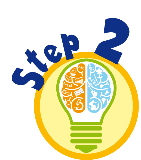 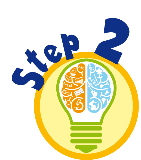 	4.	นักเรียนแสดงความคิดเห็นเกี่ยวกับงานประดิษฐ์ โดยใช้คำถาม ดังนี้ 		•	นักเรียนรู้จักงานประดิษฐ์แล้วใช่หรือไม่ 		(ตัวอย่างคำตอบ ใช่)		•	งานประดิษฐ์ที่นักเรียนรู้จักได้แก่อะไรบ้าง 	(ตัวอย่างคำตอบ ที่คั่นหนังสือจากไม้ไผ่ ตกแต่งกรอบรูปด้วยเปลือกหอย โมไบล์จากวัสดุเหลือใช้ กระถางต้นไม้จากกระป๋องนม)		•	ถ้านักเรียนมีโอกาสประดิษฐ์ชิ้นงาน นักเรียนจะประดิษฐ์อะไร		(ตัวอย่างคำตอบ กล่องใส่ดินสอ ถุงกระดาษใส่ของ กรอบรูปจากเปลือกหอย)	5.	นักเรียนแบ่งกลุ่มตามความเหมาะสมร่วมกันรวบรวมวัสดุที่สามารถนำมาใช้ประดิษฐ์ของเล่นของใช้ และของตกแต่งได้ โดยเขียนเป็นแผนภาพความคิด ดังตัวอย่าง	6.	นักเรียนร่วมกันแสดงความคิดเห็นเกี่ยวกับงานประดิษฐ์ โดยใช้คำถามสำคัญ ดังนี้		•	การนำวัสดุเหลือใช้มาประดิษฐ์เป็นของใช้ ของตกแต่ง จะเกิดผลต่อตนเองอย่างไร 		(ตัวอย่างคำตอบ ประหยัดค่าใช้จ่ายในการซื้อของใช้ ของตกแต่ง)	7.	นักเรียนแต่ละกลุ่มร่วมกันนำวัสดุต่าง ๆ ที่ใช้ในงานประดิษฐ์แต่ละชนิดที่รวบรวมลงในแผนภาพความคิดมาวิเคราะห์และคิดค้นว่าวัสดุต่าง ๆ นั้นสามารถนำมาประดิษฐ์อะไรได้บ้างเช่น เปลือกหอย สามารถประดิษฐ์เป็นโมไบล์จากเปลือกหอย ตุ๊กตาเปลือกหอย หรือกรอบรูปที่ตกแต่งด้วยเปลือกหอย	โดยเขียนลงในกระดาษสำหรับทำกิจกรรม พร้อมวาดภาพและระบายสีตัวอย่างชิ้นงานให้สวยงาม	8.	นักเรียนร่วมกันสรุปสิ่งที่เข้าใจเป็นความรู้ร่วมกัน ดังนี้	งานประดิษฐ์เป็นการทำงานที่เกี่ยวข้องกับการนำวัสดุและเศษวัสดุมาผลิตเป็นของเล่น ของใช้และของตกแต่ง เพื่อใช้สอยในชีวิตประจำวัน	9.	นักเรียนแต่ละกลุ่มออกมานำเสนอผลงานหน้าชั้นเรียน จากนั้นร่วมกันสนทนาแลกเปลี่ยนความคิดเห็น	 10.	นักเรียนร่วมกันอภิปรายสรุปเกี่ยวกับวิธีการทำงานให้เห็นการคิดเชิงระบบและวิธีการทำงานที่มีแบบแผน	 11.	นักเรียนรวบรวมข้อมูลและผลงานจากการทำกิจกรรม นำไปจัดทำป้ายนิเทศ เพื่อเผยแพร่ความรู้ให้กับผู้ที่สนใจเรื่องงานประดิษฐ์	 12.	นักเรียนประเมินตนเอง โดยเขียนแสดงความรู้สึกหลังการเรียนและหลังการทำกิจกรรม ในประเด็นต่อไปนี้		• 	สิ่งที่นักเรียนได้เรียนรู้ในวันนี้คืออะไร		• 	นักเรียนมีส่วนร่วมกิจกรรมในกลุ่มมากน้อยเพียงใด		•	เพื่อนนักเรียนในกลุ่มมีส่วนร่วมกิจกรรมในกลุ่มมากน้อยเพียงใด		• 	นักเรียนพอใจกับการเรียนในวันนี้หรือไม่ เพียงใด		• 	นักเรียนจะนำความรู้ที่ได้นี้ไปใช้ให้เกิดประโยชน์แก่ตนเอง ครอบครัว และสังคมทั่วไป			ได้อย่างไร		จากนั้นแลกเปลี่ยนตรวจสอบขั้นตอนการทำงานทุกขั้นตอนว่าจะเพิ่มคุณค่าไปสู่สังคม เกิดประโยชน์ต่อสังคมให้มากขึ้นกว่าเดิมในขั้นตอนใดบ้าง สำหรับการทำงานในครั้งต่อไปการประเมินการเรียนรู้    1.	ประเมินความรู้ เรื่อง รู้จักงานประดิษฐ์  (K)  ด้วยแบบทดสอบ	2.	ประเมินกระบวนการทำงานกลุ่ม  (P)  ด้วยแบบประเมิน	3.	ประเมินคุณลักษณะอันพึงประสงค์ ด้านมุ่งมั่นในการทำงาน รักความเป็นไทย  (A)  ด้วยแบบประเมินแบบประเมินกระบวนการทำงานกลุ่ม8. สื่อการเรียนรู้/แหล่งการเรียนรู้	1. 	หนังสือเรียน รายวิชาพื้นฐาน การงานอาชีพและเทคโนโลยี ชั้นประถมศึกษาปีที่ 4		ของสถาบันพัฒนาคุณภาพวิชาการ (พว.)	2.	กระดาษสำหรับทำกิจกรรม	3.	แหล่งการเรียนรู้ทั้งภายในและภายนอกโรงเรียน9. ความเห็นของผู้บริหารสถานศึกษาหรือผู้ที่ได้รับมอบหมาย10. บันทึกผลหลังการสอนแผนการจัดการเรียนรู้ที่ 2หน่วยการเรียนรู้ที่  4  งานประดิษฐ์		                                           เวลา  10  ชั่วโมงเรื่อง ความสำคัญของงานประดิษฐ์                                         	             เวลา   1 ชั่วโมงกลุ่มสาระการเรียนรู้การงานอาชีพ                                                        ชั้นประถมศึกษาปีที่ 4มาตรฐานการเรียนรู้และตัวชี้วัด	มาตรฐานการเรียนรู้       		มาตรฐาน ง 1.1 	เข้าใจการทำงาน มีความคิดสร้างสรรค์ มีทักษะกระบวนการทำงาน ทักษะการจัดการ 		ทักษะกระบวนการแก้ปัญหา ทักษะการทำงานร่วมกัน และทักษะการแสวงหาความรู้ 		มีคุณธรรม และลักษณะนิสัยในการทำงาน มีจิตสำนึกในการใช้พลังงาน ทรัพยากร		                      และสิ่งแวดล้อม เพื่อการดำรงชีวิตและครอบครัว	ตัวชี้วัด
	ง 1.1 ป.4/1 	อธิบายเหตุผลในการทำงานให้บรรลุเป้าหมาย	ง 1.1 ป.4/2 	ทำงานบรรลุเป้าหมายที่วางไว้อย่างเป็นขั้นตอน ด้วยความขยัน อดทน รับผิดชอบ 		และซื่อสัตย์	ง 1.1 ป.4/3 	ปฏิบัติตนอย่างมีมารยาทในการทำงาน	ง 1.1 ป.4/4 	ใช้พลังงานและทรัพยากรในการทำงานอย่างประหยัดและคุ้มค่า2. จุดประสงค์การเรียนรู้1.	อธิบายความหมายของงานประดิษฐ์ (K)	2.	เขียนแผนภาพความคิดประโยชน์ของงานประดิษฐ์ (P)	3.	เห็นความสำคัญของงานประดิษฐ์ (A)3. สาระสำคัญงานประดิษฐ์ของเล่น ของใช้ ของตกแต่ง ทำให้เกิดผลงานที่นำไปใช้ประโยชน์ในชีวิตประจำวัน	และจำหน่ายเพื่อสร้างรายได้แก่ตนเองและครอบครัวได้4. สาระการเรียนรู้	หลักการซ่อมแซมอุปกรณ์ เครื่องมือและเครื่องใช้	1.	อุปกรณ์ เครื่องมือและเครื่องใช้ในบ้าน	2.	ลักษณะการชำรุดของอุปกรณ์ เครื่องมือและเครื่องใช้ในบ้าน5. สมรรถนะสำคัญของผู้เรียน	1.	ความสามารถในการสื่อสาร	2.	ความสามารถในการคิด	3.	ความสามารถในการแก้ปัญหา	4.	ความสามารถในการใช้ทักษะชีวิต	5.	ความสามารถในการใช้เทคโนโลยีคุณลักษณะอันพึงประสงค์		1.	มุ่งมั่นในการทำงาน		2.	รักความเป็นไทย    		3.  กล้าแสดงออกอย่างเหมาะสม6. คำถามสำคัญ  	งานประดิษฐ์มีความสำคัญอย่างไร7. การจัดกิจกรรมการเรียนรู้	1.	นักเรียนสังเกตภาพสิ่งประดิษฐ์บนกระดาน ดังนี้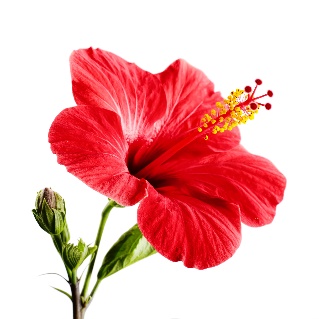 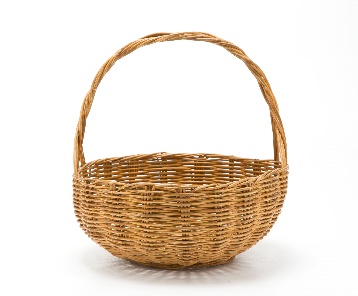 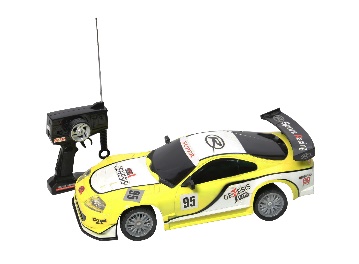 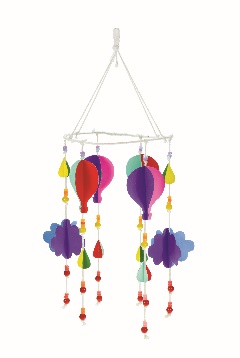 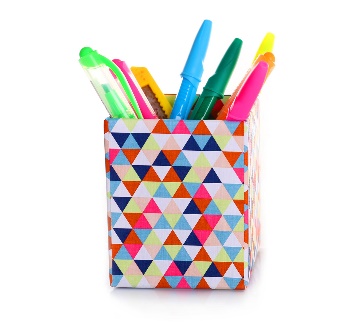 		จากนั้นร่วมกันสนทนาเกี่ยวกับภาพต่าง ๆ โดยใช้คำถาม ดังนี้		•	ภาพที่เห็นบนกระดานเป็นภาพใดบ้าง (ตัวอย่างคำตอบ ดอกไม้ ตะกร้าสาน รถของเล่น โมไบล์ ที่ใส่ดินสอ)		•	ภาพใดเป็นผลงานของงานประดิษฐ์ 	(ตัวอย่างคำตอบ ตะกร้าสาน โมไบล์ ที่ใส่ดินสอ)		•	ผลงานในภาพมีประโยชน์อย่างไร 	(ตัวอย่างคำตอบ ใช้ใส่ของและตกแต่งบริเวณบ้าน)	2.	นักเรียนศึกษาค้นคว้าข้อมูลเกี่ยวกับความสำคัญของงานประดิษฐ์ จากแหล่งการเรียนรู้ที่หลากหลาย เช่น หนังสือเรียน อินเทอร์เน็ต ห้องสมุด	3.	ตัวแทนนักเรียนออกมาเล่าประสบการณ์ในการประดิษฐ์ของเล่น ของใช้ ของตกแต่ง 2-3 คนหน้าชั้นเรียน	4.	นักเรียนร่วมกันแสดงความคิดเห็นเกี่ยวกับความสำคัญของงานประดิษฐ์ โดยใช้คำถาม ดังนี้		•	นักเรียนคิดว่างานประดิษฐ์มีประโยชน์หรือไม่ 		(ตัวอย่างคำตอบ มีประโยชน์)		•	งานประดิษฐ์สามารถช่วยอนุรักษ์สิ่งแวดล้อมได้อย่างไร 		(ตัวอย่างคำตอบ นำวัสดุที่ไม่ใช้แล้วมาประดิษฐ์ ดัดแปลงเป็นสิ่งของเครื่องใช้ต่าง ๆ)	5.	นักเรียนร่วมกันคิดประเมินเพื่อเพิ่มคุณค่าและสรุปความคิดรวบยอดเกี่ยวกับความสำคัญของงานประดิษฐ์ โดยใช้คำถาม ดังนี้		•	งานประดิษฐ์มีความสำคัญอย่างไร		(ตัวอย่างคำตอบ ช่วยสร้างผลงานนำมาใช้ในชีวิตประจำวัน และนำไปจำหน่ายเพื่อสร้างรายได้ให้แก่ครอบครัว)	6.	นักเรียนแบ่งกลุ่มจัดทำแผนภาพความคิดความสำคัญของงานประดิษฐ์ ดังตัวอย่าง	7.	นักเรียนร่วมกันสรุปสิ่งที่เข้าใจเป็นความรู้ร่วมกัน ดังนี้	งานประดิษฐ์ของเล่น ของใช้ ของตกแต่ง ทำให้เกิดผลงานที่นำไปใช้ประโยชน์ในชีวิตประจำวัน และจำหน่ายเพื่อสร้างรายได้แก่ตนเองและครอบครัวได้	8.	นักเรียนแต่ละกลุ่มออกมานำเสนอแผนภาพความคิดงานประดิษฐ์หน้าชั้นเรียน		9.	นักเรียนร่วมกันอภิปรายสรุปเกี่ยวกับวิธีการทำงานให้เห็นการคิดเชิงระบบและวิธีการทำงานที่มีแบบแผน	 10.	นักเรียนประเมินตนเอง โดยเขียนแสดงความรู้สึกหลังการเรียน ในประเด็นต่อไปนี้		• 	สิ่งที่นักเรียนได้เรียนรู้ในวันนี้คืออะไร		• 	นักเรียนมีส่วนร่วมกิจกรรมในกลุ่มมากน้อยเพียงใด		•	เพื่อนนักเรียนในกลุ่มมีส่วนร่วมกิจกรรมในกลุ่มมากน้อยเพียงใด		• 	นักเรียนพอใจกับการเรียนในวันนี้หรือไม่ เพียงใด		• 	นักเรียนจะนำความรู้ที่ได้นี้ไปใช้ให้เกิดประโยชน์แก่ตนเอง ครอบครัว และสังคมทั่วไป			ได้อย่างไร		จากนั้นแลกเปลี่ยนตรวจสอบขั้นตอนการทำงานทุกขั้นตอนว่าจะเพิ่มคุณค่าไปสู่สังคม เกิดประโยชน์ต่อสังคมให้มากขึ้นกว่าเดิมในขั้นตอนใดบ้าง สำหรับการทำงานในครั้งต่อไปการประเมินการเรียนรู้	1.	ประเมินความรู้ เรื่อง ความสำคัญของงานประดิษฐ์  (K)  ด้วยแบบทดสอบ	2.	ประเมินกระบวนการทำงานกลุ่ม  (P)  ด้วยแบบประเมิน	3.	ประเมินคุณลักษณะอันพึงประสงค์ ด้านมุ่งมั่นในการทำงาน รักความเป็นไทย  (A)  ด้วยแบบประเมินแบบประเมินกระบวนการทำงานกลุ่ม8. สื่อการเรียนรู้/แหล่งการเรียนรู้	1. 	หนังสือเรียน รายวิชาพื้นฐาน การงานอาชีพและเทคโนโลยี ชั้นประถมศึกษาปีที่ 4		ของสถาบันพัฒนาคุณภาพวิชาการ (พว.)	2.	ภาพสิ่งประดิษฐ์	3.	แหล่งการเรียนรู้ทั้งภายในและภายนอกโรงเรียน9. ความเห็นของผู้บริหารสถานศึกษาหรือผู้ที่ได้รับมอบหมาย10. บันทึกผลหลังการสอนแผนการจัดการเรียนรู้ที่ 3หน่วยการเรียนรู้ที่  4  งานประดิษฐ์		                                           เวลา  10  ชั่วโมงเรื่อง งานประดิษฐ์ในชีวิตประจำวัน                   			              เวลา   1  ชั่วโมงกลุ่มสาระการเรียนรู้การงานอาชีพ                                                        ชั้นประถมศึกษาปีที่ 4มาตรฐานการเรียนรู้และตัวชี้วัด	มาตรฐานการเรียนรู้       		มาตรฐาน ง 1.1 	เข้าใจการทำงาน มีความคิดสร้างสรรค์ มีทักษะกระบวนการทำงาน ทักษะการจัดการ 		ทักษะกระบวนการแก้ปัญหา ทักษะการทำงานร่วมกัน และทักษะการแสวงหาความรู้ 		มีคุณธรรม และลักษณะนิสัยในการทำงาน มีจิตสำนึกในการใช้พลังงาน ทรัพยากร		                      และสิ่งแวดล้อม เพื่อการดำรงชีวิตและครอบครัว	ตัวชี้วัด
	ง 1.1 ป.4/1 	อธิบายเหตุผลในการทำงานให้บรรลุเป้าหมาย	ง 1.1 ป.4/2 	ทำงานบรรลุเป้าหมายที่วางไว้อย่างเป็นขั้นตอน ด้วยความขยัน อดทน รับผิดชอบ 		และซื่อสัตย์	ง 1.1 ป.4/3 	ปฏิบัติตนอย่างมีมารยาทในการทำงาน	ง 1.1 ป.4/4 	ใช้พลังงานและทรัพยากรในการทำงานอย่างประหยัดและคุ้มค่า2. จุดประสงค์การเรียนรู้1.  ยกตัวอย่างการชำรุดของอุปกรณ์ เครื่องมือและเครื่องใช้ (K)	2.	จำแนกอุปกรณ์ เครื่องมือและเครื่องใช้ (P)	3.	เห็นคุณค่าของการใช้อุปกรณ์ เครื่องมือและเครื่องใช้ในบ้านอย่างระมัดระวัง (A)3. สาระสำคัญ	 	ผลงานจากงานประดิษฐ์ที่พบเห็นในชีวิตประจำวัน มีทั้งผลงานรูปแบบทันสมัยและผลงานที่แสดงถึง	เอกลักษณ์ไทย4. สาระการเรียนรู้	งานประดิษฐ์ที่พบเห็นในชีวิตประจำวัน5. สมรรถนะสำคัญของผู้เรียน	1.	ความสามารถในการสื่อสาร	2.	ความสามารถในการคิด	3.	ความสามารถในการแก้ปัญหา	4.	ความสามารถในการใช้ทักษะชีวิต	5.	ความสามารถในการใช้เทคโนโลยีคุณลักษณะอันพึงประสงค์	1.	อยู่อย่างพอเพียง	2.	มุ่งมั่นในการทำงาน    3.  กล้าแสดงออกอย่างเหมาะสม6. คำถามสำคัญ  	ถ้านักเรียนต้องการประดิษฐ์ของที่ระลึกสำหรับครูต่างชาติที่มาเยี่ยมชมโรงเรียน 	นักเรียนจะเลือกประดิษฐ์สิ่งใด เพราะเหตุใด7. การจัดกิจกรรมการเรียนรู้1.	นักเรียนร่วมกันสนทนาเกี่ยวกับงานประดิษฐ์ที่เคยพบเห็น โดยใช้คำถาม ดังนี้		•	ในชีวิตประจำวันนักเรียนเคยพบเห็นงานประดิษฐ์อะไรบ้าง 		(ตัวอย่างคำตอบ โมไบล์ กระถางต้นไม้ กระเป๋าถือจากเศษผ้า)	•	นักเรียนคิดว่างานประดิษฐ์มีประโยชน์หรือไม่		(มีประโยชน์)		•	นักเรียนเคยเห็นงานประดิษฐ์ประเภทใดที่มีความสวยงามมากที่สุด 		(ตัวอย่างคำตอบ การแกะสลักผลไม้ การประดิษฐ์บายศรี การร้อยพวงมาลัย)	2.	นักเรียนศึกษาความรู้เพิ่มเติมเกี่ยวกับงานประดิษฐ์ที่พบเห็นในชีวิตประจำวัน  จากแหล่งการเรียนรู้ที่หลากหลาย เช่น หนังสือเรียน อินเทอร์เน็ต ห้องสมุด		จากนั้นบันทึกผลที่ได้จากการศึกษาค้นคว้าเป็นแผนภาพความคิดบนกระดาน ดังตัวอย่าง	3.	นักเรียนร่วมกันแสดงความคิดเห็นเกี่ยวกับงานประดิษฐ์ที่พบเห็นในชีวิตประจำวัน โดยใช้คำถาม ดังนี้		•	นักเรียนรู้จักงานประดิษฐ์ที่เป็นเอกลักษณ์ไทยหรือไม่ 		(รู้จัก)		•	งานประดิษฐ์ที่เป็นเอกลักษณ์ไทยได้แก่อะไรบ้าง		(ตัวอย่างคำตอบ การร้อยพวงมาลัย การทำบายศรี การทำกระทงลอย การแกะสลัก)		•	นักเรียนรู้สึกอย่างไร เมื่อได้เห็นงานประดิษฐ์ที่เป็นเอกลักษณ์ไทย		(ตัวอย่างคำตอบ ชื่นชอบ ประทับใจ เพราะมีความสวยงาม ประณีต)	4.	นักเรียนร่วมกันเล่นเกม “งานประดิษฐ์สุดหรรษา” โดยมีวิธีการเล่น ดังนี้		4.1		นักเรียนสังเกตภาพต่อไปนี้บนกระดาน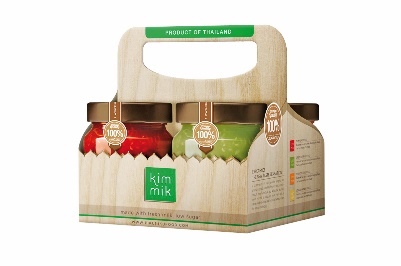 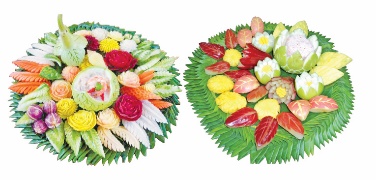 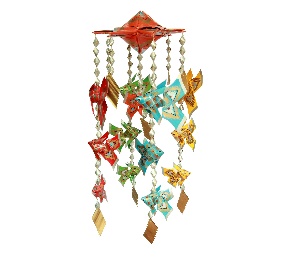 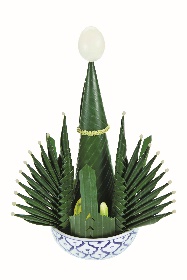 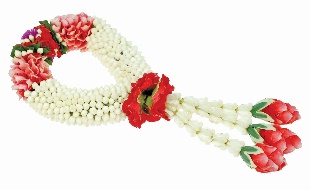 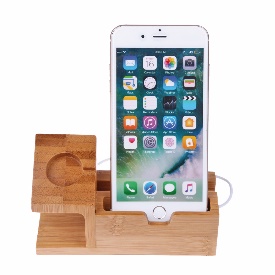 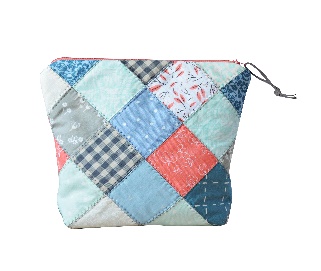 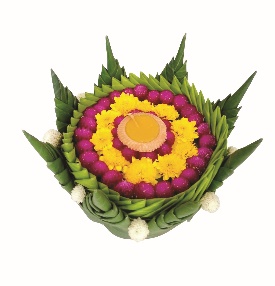 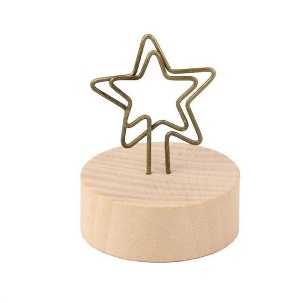 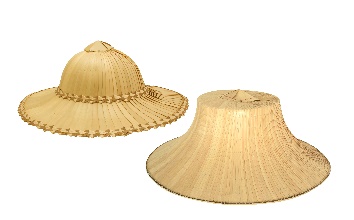 		4.2		จากนั้นนักเรียนแบ่งกลุ่ม 4-5 กลุ่ม แล้วส่งตัวแทนกลุ่มออกมาจับสลาก เพื่อจัดอันดับกลุ่ม 1-5		4.3	กลุ่มที่ 1 ร่วมกันสังเกตภาพดังกล่าว แล้วจำแนกภาพงานประดิษฐ์เป็น 2 ประเภท ดังนี้	•	งานประดิษฐ์ที่เป็นเอกลักษณ์ไทย	•	งานประดิษฐ์แบบทั่วไป	โดยติดบัตรภาพลงในตาราง ดังตัวอย่าง		ตัวอย่างตารางจำแนกงานประดิษฐ์	4.4	นักเรียนแต่ละกลุ่มรอฟังสัญญาณนกหวีด พร้อมเริ่มจับเวลาเมื่อสัญญาณดังขึ้นนักเรียนในกลุ่มวิ่งไปหยิบบัตรภาพครั้งละ 1 คน แล้วนำไปติดลงในตาราง แล้ววิ่งกลับมาแตะมือเพื่อนคนต่อไป ทำเช่นเดิมจนบัตรภาพหมด	4.5	เมื่อจำแนกบัตรภาพเสร็จแล้ว ให้นั่งลงพร้อมหยุดเวลา และบันทึกเวลาไว้	4.6	นักเรียนกลุ่มอื่นร่วมกันตรวจสอบความถูกต้อง	4.7	เมื่อกลุ่มที่ 1 เสร็จแล้ว ตามด้วยกลุ่มที่ 2-5 ตามลำดับ และปฏิบัติตามวิธีการเล่นให้ถูกต้อง	4.8	เมื่อเล่นเกมครบทุกกลุ่มแล้ว นำเวลามาเปรียบเทียบกัน กลุ่มใดทำเวลาได้ดีที่สุด กลุ่มนั้นเป็นฝ่ายชนะและได้คะแนน 5 คะแนน	5.	นักเรียนร่วมกันคิดประเมินเพื่อเพิ่มคุณค่าเกี่ยวกับงานประดิษฐ์ที่พบเห็นในชีวิตประจำวันโดยใช้คำถามกระตุ้นความคิด ดังนี้		•	ถ้านักเรียนต้องการประดิษฐ์ของที่ระลึกสำหรับครูต่างชาติที่มาเยี่ยมชมโรงเรียนนักเรียนจะเลือกประดิษฐ์สิ่งใด เพราะเหตุใด 		(ตัวอย่างคำตอบ ประดิษฐ์มาลัย เพราะมาลัยเป็นงานประดิษฐ์ที่มีเอกลักษณ์ความเป็นไทย และมีความสวยงาม)	6.	นักเรียนแต่ละคนเลือกงานประดิษฐ์ที่เป็นเอกลักษณ์ไทยมา 1 อย่าง เช่น การร้อยมาลัย การทำบายศรี การแกะสลัก การทำกระทง แล้ววาดภาพระบายสีให้สวยงามลงในกระดาษสำหรับทำกิจกรรม พร้อมเขียนอธิบายเหตุผลใต้ภาพว่าเพราะอะไรจึงเลือกงานประดิษฐ์ชิ้นดังกล่าว	7.	นักเรียนร่วมกันสรุปสิ่งที่เข้าใจเป็นความรู้ร่วมกัน ดังนี้				ผลงานจากงานประดิษฐ์ที่พบเห็นในชีวิตประจำวัน มีทั้งผลงานรูปแบบทันสมัยและผลงานที่แสดงถึงเอกลักษณ์ไทย	8.	นักเรียน 4-5 คน ออกมานำเสนอผลการวาดภาพงานประดิษฐ์ที่เป็นเอกลักษณ์ไทย พร้อมบรรยายเหตุผลหน้าชั้นเรียน		9.	นักเรียนร่วมกันอภิปรายสรุปเกี่ยวกับวิธีการทำงานให้เห็นการคิดเชิงระบบและวิธีการทำงานที่มีแบบแผน	 10.	นักเรียนประเมินตนเอง โดยเขียนแสดงความรู้สึกหลังการเรียน ในประเด็นต่อไปนี้		• 	สิ่งที่นักเรียนได้เรียนรู้ในวันนี้คืออะไร		• 	นักเรียนมีส่วนร่วมกิจกรรมในกลุ่มมากน้อยเพียงใด		•	เพื่อนนักเรียนในกลุ่มมีส่วนร่วมกิจกรรมในกลุ่มมากน้อยเพียงใด		• 	นักเรียนพอใจกับการเรียนในวันนี้หรือไม่ เพียงใด		• 	นักเรียนจะนำความรู้ที่ได้นี้ไปใช้ให้เกิดประโยชน์แก่ตนเอง ครอบครัว และสังคมทั่วไป			ได้อย่างไร		จากนั้นแลกเปลี่ยนตรวจสอบขั้นตอนการทำงานทุกขั้นตอนว่าจะเพิ่มคุณค่าไปสู่สังคม เกิดประโยชน์ต่อสังคมให้มากขึ้นกว่าเดิมในขั้นตอนใดบ้าง สำหรับการทำงานในครั้งต่อไป	1.	ประเมินความรู้ เรื่อง งานประดิษฐ์ในชีวิตประจำวัน  (K)  ด้วยแบบทดสอบ	2.	ประเมินกระบวนการทำงานกลุ่ม  (P)  ด้วยแบบประเมิน	3.	ประเมินคุณลักษณะอันพึงประสงค์ ด้านมุ่งมั่นในการทำงาน รักความเป็นไทย  (A)  ด้วยแบบประเมิน	แบบประเมินกระบวนการทำงานกลุ่ม	8. สื่อการเรียนรู้/แหล่งการเรียนรู้	1. 	หนังสือเรียน รายวิชาพื้นฐาน การงานอาชีพและเทคโนโลยี ชั้นประถมศึกษาปีที่ 4		ของสถาบันพัฒนาคุณภาพวิชาการ (พว.)	2.	สลาก	4.	นกหวีด	5.	กระดาษ	6.	แหล่งการเรียนรู้ทั้งภายในและภายนอกโรงเรียน9. ความเห็นของผู้บริหารสถานศึกษาหรือผู้ที่ได้รับมอบหมาย10. บันทึกผลหลังการสอนแผนการจัดการเรียนรู้ที่ 4หน่วยการเรียนรู้ที่  4  งานประดิษฐ์			                                  เวลา  10 ชั่วโมงเรื่อง เ รู้จักใบตอง			         					    เวลา   1 ชั่วโมงกลุ่มสาระการเรียนรู้การงานอาชีพ                                                        ชั้นประถมศึกษาปีที่ 4มาตรฐานการเรียนรู้และตัวชี้วัด	มาตรฐานการเรียนรู้       		มาตรฐาน ง 1.1 	เข้าใจการทำงาน มีความคิดสร้างสรรค์ มีทักษะกระบวนการทำงาน ทักษะการจัดการ 		ทักษะกระบวนการแก้ปัญหา ทักษะการทำงานร่วมกัน และทักษะการแสวงหาความรู้ 		มีคุณธรรม และลักษณะนิสัยในการทำงาน มีจิตสำนึกในการใช้พลังงาน ทรัพยากร		                      และสิ่งแวดล้อม เพื่อการดำรงชีวิตและครอบครัว	ตัวชี้วัด
	ง 1.1 ป.4/1 	อธิบายเหตุผลในการทำงานให้บรรลุเป้าหมาย	ง 1.1 ป.4/2 	ทำงานบรรลุเป้าหมายที่วางไว้อย่างเป็นขั้นตอน ด้วยความขยัน อดทน รับผิดชอบ 		และซื่อสัตย์	ง 1.1 ป.4/3 	ปฏิบัติตนอย่างมีมารยาทในการทำงาน	ง 1.1 ป.4/4 	ใช้พลังงานและทรัพยากรในการทำงานอย่างประหยัดและคุ้มค่า2. จุดประสงค์การเรียนรู้1.  ยกตัวอย่างการชำรุดของอุปกรณ์ เครื่องมือและเครื่องใช้ (K)	2.	จำแนกอุปกรณ์ เครื่องมือและเครื่องใช้ (P)	3.	เห็นคุณค่าของการใช้อุปกรณ์ เครื่องมือและเครื่องใช้ในบ้านอย่างระมัดระวัง (A)3. สาระสำคัญ		ใบตอง เป็นวัสดุธรรมชาติที่นำมาประดิษฐ์เป็นสิ่งของต่าง ๆ ได้มากมาย โดยไม่ทำลายสิ่งแวดล้อม4. สาระการเรียนรู้	ใบตองและงานประดิษฐ์จากใบตอง5. สมรรถนะสำคัญของผู้เรียน	1.	ความสามารถในการสื่อสาร	2.	ความสามารถในการคิด	3.	ความสามารถในการแก้ปัญหา	4.	ความสามารถในการใช้ทักษะชีวิต	5.	ความสามารถในการใช้เทคโนโลยีคุณลักษณะอันพึงประสงค์	1.	อยู่อย่างพอเพียง	2.	มุ่งมั่นในการทำงาน    3.  กล้าแสดงออกอย่างเหมาะสม6. คำถามสำคัญ  	งานประดิษฐ์ที่ทำจากใบตองมีความสำคัญอย่างไร7. การจัดกิจกรรมการเรียนรู้	1.	นักเรียนสังเกตภาพใบตองหรือตัวอย่างใบตอง ดังนี้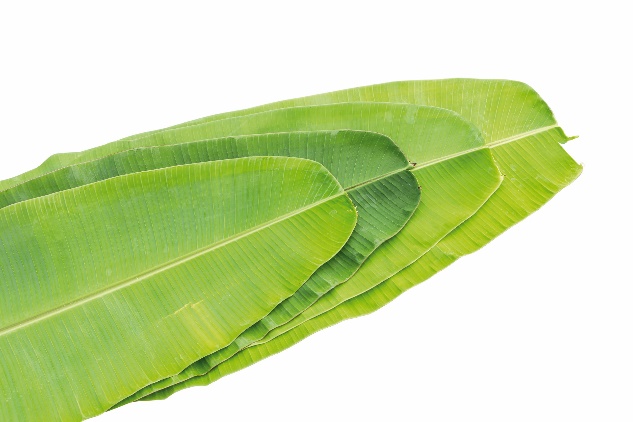 		จากนั้นร่วมกันสนทนาเกี่ยวกับภาพใบตอง โดยใช้คำถาม ดังนี้		•	สิ่งที่นักเรียนเห็นคืออะไร 		(ใบตอง)	•	ใบตองได้มาจากต้นอะไร		(ต้นกล้วย)		•	นักเรียนคิดว่าใบตองนำไปใช้ประโยชน์ได้หรือไม่ 		(ได้)	2.	นักเรียนศึกษาค้นคว้าข้อมูลเกี่ยวกับใบตอง  จากแหล่งการเรียนรู้ที่หลากหลาย เช่น หนังสือเรียน อินเทอร์เน็ต ห้องสมุด	3.	นักเรียนสังเกตภาพงานประดิษฐ์บนกระดาน ดังนี้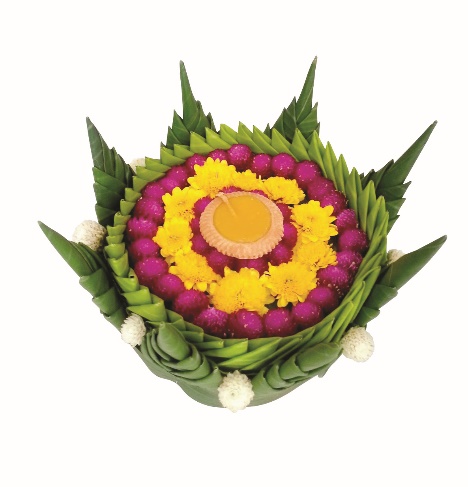 		จากนั้นร่วมกันแสดงความคิดเห็น โดยใช้คำถาม ดังนี้		•	สิ่งของในภาพคืออะไร 		(กระทงลอย)		•	สิ่งของในภาพทำจากวัสดุอะไร	(ตัวอย่างคำตอบ ใบตอง)		•	นักเรียนเคยเห็นสิ่งใดอีกบ้างที่ทำจากวัสดุชนิดเดียวกับสิ่งของในภาพ	(ตัวอย่างคำตอบ กระทงใส่ขนม บายศรี)		•	ใบตองสามารถนำมาใช้ในงานประดิษฐ์ได้หรือไม่	(ได้)	4.	นักเรียนร่วมกันอธิบายเกี่ยวกับลักษณะของใบตอง ประเภทของใบตองที่นำมาใช้ในงานประดิษฐ์และประโยชน์ของใบตอง จากนั้นนักเรียนร่วมกันแสดงความคิดเห็นว่าใบตองสามารถนำมาใช้ประโยชน์อะไรได้บ้าง โดยเขียนลงในแผนภาพความคิดบนกระดาน ดังตัวอย่าง	5.	นักเรียนร่วมกันคิดประเมินเพื่อเพิ่มคุณค่า โดยใช้คำถามกระตุ้นความคิด ดังนี้		•	งานประดิษฐ์ที่ทำจากใบตองมีความสำคัญอย่างไร 		(ตัวอย่างคำตอบ ใช้ทำงานประดิษฐ์ได้สวยงามและหาได้ง่ายตามท้องถิ่น จึงเป็นที่นิยมนำมาห่อขนมและอาหาร ย่อยสลายได้ง่าย เพราะมาจากธรรมชาติ)	6.	นักเรียนแบ่งกลุ่มตามความเหมาะสม แต่ละกลุ่มวาดภาพงานประดิษฐ์จากใบตองและอธิบายประโยชน์ของงานประดิษฐ์ที่วาด โดยเขียนอธิบายใต้ภาพลงในกระดาษสำหรับทำกิจกรรม	7.	นักเรียนร่วมกันสรุปสิ่งที่เข้าใจเป็นความรู้ร่วมกัน ดังนี้				ใบตอง เป็นวัสดุธรรมชาติที่นำมาประดิษฐ์เป็นสิ่งของต่าง ๆ ได้มากมาย โดยไม่ทำลายสิ่งแวดล้อม	8.	นักเรียนแต่ละกลุ่มออกมานำเสนอผลงานการวาดภาพงานประดิษฐ์จากใบตอง หน้าชั้นเรียน		9.	นักเรียนร่วมกันสนทนาแลกเปลี่ยนความคิดเห็นเกี่ยวกับผลงานของแต่ละคนว่าสวยงามหรือไม่สอดคล้องกับคำอธิบายใต้ภาพหรือไม่ และถ้าไม่ถูกต้องควรปรับเปลี่ยนอย่างไร	 10.	นักเรียนร่วมกันอภิปรายสรุปเกี่ยวกับวิธีการทำงานให้เห็นการคิดเชิงระบบและวิธีการทำงานที่มีแบบแผน	 11.	นักเรียนร่วมกันรวบรวมผลงานการวาดภาพงานประดิษฐ์จากใบตอง จากนั้นนำไปจัดแสดงผลงานในรูปแบบป้ายนิเทศ เพื่อเผยแพร่ความรู้ให้กับผู้อื่น	 12.	นักเรียนประเมินตนเอง โดยเขียนแสดงความรู้สึกหลังการเรียนและหลังการทำกิจกรรม ในประเด็นต่อไปนี้		• 	สิ่งที่นักเรียนได้เรียนรู้ในวันนี้คืออะไร		• 	นักเรียนมีส่วนร่วมกิจกรรมในกลุ่มมากน้อยเพียงใด		•	เพื่อนนักเรียนในกลุ่มมีส่วนร่วมกิจกรรมในกลุ่มมากน้อยเพียงใด		• 	นักเรียนพึงพอใจกับการเรียนในวันนี้หรือไม่ เพียงใด		• 	นักเรียนจะนำความรู้ที่ได้นี้ไปใช้ให้เกิดประโยชน์แก่ตนเอง ครอบครัว และสังคมทั่วไป			ได้อย่างไร		จากนั้นแลกเปลี่ยนตรวจสอบขั้นตอนการทำงานทุกขั้นตอนว่าจะเพิ่มคุณค่าไปสู่สังคม เกิดประโยชน์ต่อสังคมให้มากขึ้นกว่าเดิมในขั้นตอนใดบ้าง สำหรับการทำงานในครั้งต่อไปความรู้เพิ่มเติมสำหรับครูใบตองเป็นส่วนหนึ่งของต้นกล้วย ประโยชน์ของใบตองมีมากมายหลายอย่าง เช่น ใช้ห่อขนม	ทำเป็นภาชนะใส่อาหารคาวหวาน กระทงใส่ดอกไม้สดทำเป็นบายศรี 		ใบตองที่นิยมนำมาประดิษฐ์เป็นสิ่งของต่าง ๆ คือ ใบตองตานี เพราะใบตองกล้วยตานีใบใหญ่	สีเขียวเข้ม สวย เนื้อละเอียด นิ่มและเหนียวกว่าใบตองชนิดอื่น ๆการประเมินการเรียนรู้1.	ประเมินความรู้ เรื่อง ใบตองและงานประดิษฐ์จากใบตอง  (K)  ด้วยแบบทดสอบ	2.	ประเมินกระบวนการทำงานกลุ่ม  (P)  ด้วยแบบประเมิน	3.	ประเมินคุณลักษณะอันพึงประสงค์ ด้านมุ่งมั่นในการทำงาน รักความเป็นไทย  (A)  ด้วยแบบประเมินแบบประเมินกระบวนการทำงานกลุ่ม8. สื่อการเรียนรู้/แหล่งการเรียนรู้	1. 	หนังสือเรียน รายวิชาพื้นฐาน การงานอาชีพและเทคโนโลยี ชั้นประถมศึกษาปีที่ 4		ของสถาบันพัฒนาคุณภาพวิชาการ (พว.)	2.	บัตรภาพงานประดิษฐ์จากใบตอง	3.	กระดาษสำหรับทำกิจกรรม	4.	แหล่งการเรียนรู้ทั้งภายในและภายนอกโรงเรียน9. ความเห็นของผู้บริหารสถานศึกษาหรือผู้ที่ได้รับมอบหมาย10. บันทึกผลหลังการสอนแผนการจัดการเรียนรู้ที่ 6หน่วยการเรียนรู้ที่  4  งานประดิษฐ์			                                    เวลา  3 ชั่วโมงเรื่อง การประดิษฐ์กระทงมุมเดียวดุนก้น : 1			                        เวลา   1 ชั่วโมงกลุ่มสาระการเรียนรู้การงานอาชีพ                                                        ชั้นประถมศึกษาปีที่ 4มาตรฐานการเรียนรู้และตัวชี้วัด	มาตรฐานการเรียนรู้       		มาตรฐาน ง 1.1 	เข้าใจการทำงาน มีความคิดสร้างสรรค์ มีทักษะกระบวนการทำงาน ทักษะการจัดการ 		ทักษะกระบวนการแก้ปัญหา ทักษะการทำงานร่วมกัน และทักษะการแสวงหาความรู้ 		มีคุณธรรม และลักษณะนิสัยในการทำงาน มีจิตสำนึกในการใช้พลังงาน ทรัพยากร		                      และสิ่งแวดล้อม เพื่อการดำรงชีวิตและครอบครัว	ตัวชี้วัด
	ง 1.1 ป.4/1 	อธิบายเหตุผลในการทำงานให้บรรลุเป้าหมาย	ง 1.1 ป.4/2 	ทำงานบรรลุเป้าหมายที่วางไว้อย่างเป็นขั้นตอน ด้วยความขยัน อดทน รับผิดชอบ 		และซื่อสัตย์	ง 1.1 ป.4/3 	ปฏิบัติตนอย่างมีมารยาทในการทำงาน	ง 1.1 ป.4/4 	ใช้พลังงานและทรัพยากรในการทำงานอย่างประหยัดและคุ้มค่า2. จุดประสงค์การเรียนรู้1.  ยกตัวอย่างการชำรุดของอุปกรณ์ เครื่องมือและเครื่องใช้ (K)	2.	จำแนกอุปกรณ์ เครื่องมือและเครื่องใช้ (P)	3.	เห็นคุณค่าของการใช้อุปกรณ์ เครื่องมือและเครื่องใช้ในบ้านอย่างระมัดระวัง (A)3. สาระสำคัญ	การประดิษฐ์ของใช้จากใบตอง เน้นประโยชน์ใช้สอยเป็นสำคัญและต้องทำตามกระบวนการ	และวิธีที่ถูกต้อง เพื่อให้ผลงานมีคุณภาพ4. สาระการเรียนรู้	การประดิษฐ์กระทงมุมเดียวดุนก้น5. สมรรถนะสำคัญของผู้เรียน	1.	ความสามารถในการสื่อสาร	2.	ความสามารถในการคิด	3.	ความสามารถในการแก้ปัญหา	4.	ความสามารถในการใช้ทักษะชีวิต	5.	ความสามารถในการใช้เทคโนโลยีคุณลักษณะอันพึงประสงค์	1.	อยู่อย่างพอเพียง	2.	มุ่งมั่นในการทำงาน    3.  กล้าแสดงออกอย่างเหมาะสม6. คำถามสำคัญ  	เพราะเหตุใดคนไทยจึงนิยมนำใบตองมาประดิษฐ์ของใช้หรือของตกแต่ง7. การจัดกิจกรรมการเรียนรู้1.	นักเรียนสังเกตภาพขนมใส่ไส้บนกระดาน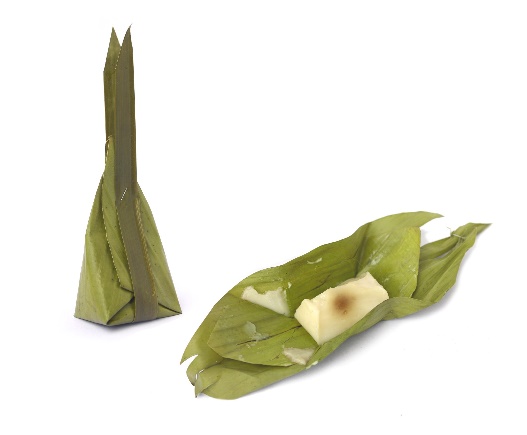 		จากนั้นร่วมกันสนทนา โดยใช้คำถาม ดังนี้		•	สิ่งของในภาพคืออะไร 		(ขนมใส่ไส้)	•	สิ่งของในภาพมีส่วนใดที่เป็นใบตอง		(ส่วนที่ใช้รองรับและห่อขนม)		•	ใบตองในภาพมีประโยชน์อย่างไร 		(ตัวอย่างคำตอบ ใช้ห่อขนมใส่ไส้)		•	ถ้าจะฝึกทำภาชนะเหมือนในภาพจะต้องเตรียมวัสดุ อุปกรณ์อะไรบ้าง		(ตัวอย่างคำตอบ ใบตอง ไม้กลัด ใบมะพร้าว)	2.	นักเรียนศึกษาค้นคว้าข้อมูลเกี่ยวกับประเภทของงานประดิษฐ์จากใบตอง  จากแหล่งการเรียนรู้ที่หลากหลาย เช่น หนังสือเรียน อินเทอร์เน็ต ห้องสมุด แล้วเขียนประเภทของงานประดิษฐ์จากใบตองเป็นแผนภาพความคิดบนกระดาน ดังตัวอย่าง	3.	นักเรียนร่วมกันแสดงความคิดเห็นเกี่ยวกับการประดิษฐ์ของใช้จากใบตอง โดยใช้คำถาม ดังนี้		•	การนำใบตองมาประดิษฐ์เป็นของใช้เกิดผลดีหรือไม่ เพราะเหตุใด 		(ตัวอย่างคำตอบ เกิดผลดี เพราะใบตองหาได้ง่ายตามท้องถิ่น และย่อยสลายง่ายเป็นมิตรกับสิ่งแวดล้อม)		•	การนำใบตองมาประดิษฐ์เป็นภาชนะใส่อาหาร ควรคำนึงถึงสิ่งใด		(ตัวอย่างคำตอบ ควรคำนึงถึงความสะอาด)		•	นักเรียนรู้จักการประดิษฐ์ใบตองเป็นภาชนะใส่อาหารแบบใดบ้าง		(ตัวอย่างคำตอบ แบบห่อขนมเทียน กระทงสี่มุม ห่อข้าวต้มมัด)	4.	นักเรียนแบ่งกลุ่มตามความเหมาะสม แต่ละกลุ่มร่วมกันรวบรวมข้อมูลเกี่ยวกับการประดิษฐ์ของใช้จากใบตองที่ใช้เป็นภาชนะใส่อาหาร โดยเขียนเป็นแผนภาพความคิดลงในกระดาษ ดังตัวอย่าง	5.	นักเรียนร่วมกันคิดประเมินเพื่อเพิ่มคุณค่าและสรุปความคิดรวบยอดเกี่ยวกับการประดิษฐ์ของใช้จากใบตอง โดยใช้คำถามกระตุ้นความคิด ดังนี้		•	เพราะเหตุใดคนไทยจึงนิยมนำใบตองมาประดิษฐ์เป็นของใช้หรือของตกแต่ง		(ตัวอย่างคำตอบ เพราะใบตองเป็นวัสดุที่หาได้ง่ายทุกท้องถิ่น ใบมีขนาดใหญ่ มีความเหนียว มีสีเขียวสวยงาม และปลูกง่าย)	6.	นักเรียนร่วมกันสนทนาและแสดงความคิดเห็น ว่าการประดิษฐ์กระทงมุมเดียวดุนก้นควรใช้วัสดุ อุปกรณ์อะไรบ้าง เพื่อให้นักเรียนเตรียมวัสดุและอุปกรณ์มาให้ครบสำหรับการปฏิบัติกิจกรรมในชั่วโมงเรียนถัดไป		วัสดุและอุปกรณ์ที่ควรเตรียมมา ได้แก่		•	ใบตอง 			•	ไม้กลัด 		•	กรรไกรหรือมีด		•	ผ้าสำหรับเช็ดใบตอง การประเมินการเรียนรู้	1.	ประเมินความรู้ เรื่อง การประดิษฐ์กระทงมุมเดียวดุนก้น  (K)  ด้วยแบบทดสอบ	2.	ประเมินกระบวนการทำงานกลุ่ม  (P)  ด้วยแบบประเมิน	3.	ประเมินคุณลักษณะอันพึงประสงค์ ด้านมุ่งมั่นในการทำงาน รักความเป็นไทย  (A)  ด้วยแบบประเมิน	แบบประเมินกระบวนการทำงานกลุ่ม8. สื่อการเรียนรู้/แหล่งการเรียนรู้	1. 	หนังสือเรียน รายวิชาพื้นฐาน การงานอาชีพและเทคโนโลยี ชั้นประถมศึกษาปีที่ 4		ของสถาบันพัฒนาคุณภาพวิชาการ (พว.)	2.	แหล่งการเรียนรู้ทั้งภายในและภายนอกโรงเรียน9. ความเห็นของผู้บริหารสถานศึกษาหรือผู้ที่ได้รับมอบหมาย10. บันทึกผลหลังการสอนแผนการจัดการเรียนรู้ที่ 7หน่วยการเรียนรู้ที่  4  งานประดิษฐ์			                                  เวลา  10 ชั่วโมงเรื่อง ประโยชน์ของการประดิษฐ์ของใช้จากใบตอง    				    เวลา   1 ชั่วโมงกลุ่มสาระการเรียนรู้การงานอาชีพ                                                        ชั้นประถมศึกษาปีที่ 4มาตรฐานการเรียนรู้และตัวชี้วัด	มาตรฐานการเรียนรู้       		มาตรฐาน ง 1.1 	เข้าใจการทำงาน มีความคิดสร้างสรรค์ มีทักษะกระบวนการทำงาน ทักษะการจัดการ 		ทักษะกระบวนการแก้ปัญหา ทักษะการทำงานร่วมกัน และทักษะการแสวงหาความรู้ 		มีคุณธรรม และลักษณะนิสัยในการทำงาน มีจิตสำนึกในการใช้พลังงาน ทรัพยากร		                      และสิ่งแวดล้อม เพื่อการดำรงชีวิตและครอบครัว	ตัวชี้วัด
	ง 1.1 ป.4/1 	อธิบายเหตุผลในการทำงานให้บรรลุเป้าหมาย	ง 1.1 ป.4/2 	ทำงานบรรลุเป้าหมายที่วางไว้อย่างเป็นขั้นตอน ด้วยความขยัน อดทน รับผิดชอบ 		และซื่อสัตย์	ง 1.1 ป.4/3 	ปฏิบัติตนอย่างมีมารยาทในการทำงาน	ง 1.1 ป.4/4 	ใช้พลังงานและทรัพยากรในการทำงานอย่างประหยัดและคุ้มค่า2. จุดประสงค์การเรียนรู้1.  ยกตัวอย่างการชำรุดของอุปกรณ์ เครื่องมือและเครื่องใช้ (K)	2.	จำแนกอุปกรณ์ เครื่องมือและเครื่องใช้ (P)	3.	เห็นคุณค่าของการใช้อุปกรณ์ เครื่องมือและเครื่องใช้ในบ้านอย่างระมัดระวัง (A)3. สาระสำคัญ			การประดิษฐ์ของใช้จากใบตองช่วยประหยัดค่าใช้จ่ายของครอบครัว ใช้เวลาว่างให้เป็นประโยชน์เกิดความริเริ่มสร้างสรรค์ เกิดความภาคภูมิใจ และช่วยอนุรักษ์สิ่งแวดล้อม4. สาระการเรียนรู้		ประโยชน์ของการประดิษฐ์ของใช้จากใบตอง5. สมรรถนะสำคัญของผู้เรียน	1.	ความสามารถในการสื่อสาร	2.	ความสามารถในการคิด	3.	ความสามารถในการแก้ปัญหา	4.	ความสามารถในการใช้ทักษะชีวิต	5.	ความสามารถในการใช้เทคโนโลยีคุณลักษณะอันพึงประสงค์	1.	อยู่อย่างพอเพียง	2.	มุ่งมั่นในการทำงาน    3.  กล้าแสดงออกอย่างเหมาะสม6. คำถามสำคัญ  	งานประดิษฐ์ของใช้จากใบตองมีประโยชน์อย่างไร7. การจัดกิจกรรมการเรียนรู้	1.	นักเรียนร่วมกันสนทนาเกี่ยวกับประโยชน์ของการประดิษฐ์ของใช้จากใบตอง โดยใช้คำถามดังนี้		•	ใบตองนำมาประดิษฐ์เป็นของใช้อะไรได้บ้าง 		(ตัวอย่างคำตอบ ใช้ทำภาชนะสำหรับใส่อาหาร หรือนำไปห่อขนม ใช้รองอาหารได้)	•	เป้าหมายของการประดิษฐ์ของใช้จากใบตองคืออะไร		(ตัวอย่างคำตอบ สามารถนำใบตองมาประดิษฐ์เป็นของใช้ เพื่อให้เกิดประโยชน์ต่อตนเองและสิ่งแวดล้อม)	•	การประดิษฐ์ของใช้จากใบตองให้สำเร็จตามเป้าหมายควรปฏิบัติตนอย่างไร		(ตัวอย่างคำตอบ 1. ต้องมีสมาธิในการทำงาน  2. ใช้วัสดุและอุปกรณ์อย่างระมัดระวัง3. ไม่หลอกล้อกันขณะทำงาน)	2.	นักเรียนศึกษาค้นคว้าข้อมูลเกี่ยวกับประโยชน์ของการประดิษฐ์ของใช้จากใบตอง จากแหล่งการเรียนรู้ที่หลากหลาย เช่น หนังสือเรียน อินเทอร์เน็ต ห้องสมุด 	3.	นักเรียนร่วมกันวิเคราะห์แถบประโยคเกี่ยวกับประโยชน์ของการประดิษฐ์ของใช้จากใบตองว่าถูกต้องหรือไม่		ตัวอย่างประโยค		•	ช่วยประหยัดค่าใช้จ่ายของครอบครัว		(ตัวอย่างคำตอบ ถูกต้อง)		•	ทำให้ใบตองมีราคาสูงขึ้น		(ตัวอย่างคำตอบ ไม่ถูกต้อง)		•	ใช้เวลาว่างให้เป็นประโยชน์		(ตัวอย่างคำตอบ ถูกต้อง)		•	ช่วยอนุรักษ์สิ่งแวดล้อม		(ตัวอย่างคำตอบ ถูกต้อง)		•	มีรายได้เพิ่มเติมจากการรับจ้างตัดใบตอง		(ตัวอย่างคำตอบ ไม่ถูกต้อง)		•	เกิดความภาคภูมิใจที่สามารถประดิษฐ์ของใช้จากใบตองได้ด้วยตนเอง		(ตัวอย่างคำตอบ ถูกต้อง)		•	เกิดความยากลำบากในการหาใบตอง		(ตัวอย่างคำตอบ ไม่ถูกต้อง)		•	เกิดความคิดริเริ่มสร้างสรรค์		(ตัวอย่างคำตอบ ถูกต้อง)	4.	นักเรียนคิดประเมินเพื่อเพิ่มคุณค่าเกี่ยวกับประโยชน์ของการประดิษฐ์ของใช้จากใบตองโดยใช้คำถามกระตุ้นความคิด ดังนี้		•	งานประดิษฐ์ของใช้จากใบตองมีประโยชน์อย่างไร 		(ตัวอย่างคำตอบ ช่วยประหยัดค่าใช้จ่ายของครอบครัว ใช้เวลาว่างให้เกิดประโยชน์เกิดความภาคภูมิใจ และช่วยอนุรักษ์สิ่งแวดล้อม)	5.	นักเรียนร่วมกันสรุปความคิดรวบยอดเกี่ยวกับประโยชน์ของการประดิษฐ์ของใช้จากใบตองเป็นแผนภาพความคิด ดังตัวอย่าง	6.	นักเรียนเลือกประดิษฐ์ของใช้จากใบตองในหัวข้อที่กำหนดมา 1 อย่าง แล้ววาดภาพพร้อมระบายสีงานประดิษฐ์ของใช้จากใบตองที่เลือกลงในกระดาษสำหรับทำกิจกรรม พร้อมเขียนแนวทางการนำไปใช้ให้เกิดประโยชน์ใต้ภาพ		หัวข้อที่กำหนด		•	กระทงมุมเดียวดุนก้น 		•	กระทงสี่มุม	ตัวอย่างกิจกรรม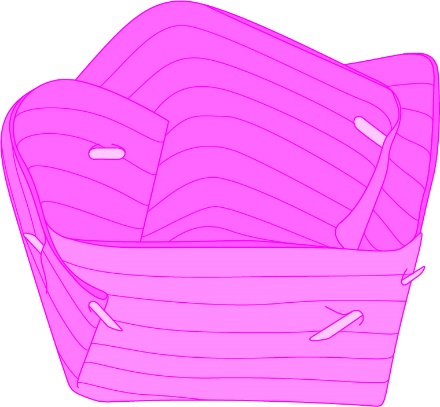 	7.	นักเรียนร่วมกันสรุปสิ่งที่เข้าใจเป็นความรู้ร่วมกัน ดังนี้	การประดิษฐ์ของใช้จากใบตองช่วยประหยัดค่าใช้จ่ายของครอบครัว ใช้เวลาว่างให้เป็นประโยชน์เกิดความริเริ่มสร้างสรรค์ เกิดความภาคภูมิใจ และช่วยอนุรักษ์สิ่งแวดล้อม	8.	นักเรียนออกมานำเสนอผลงานและเล่าความประทับใจในการประดิษฐ์ของใช้จากใบตองด้วยตนเองหน้าชั้นเรียน		9.	นักเรียนร่วมกันอภิปรายสรุปเกี่ยวกับวิธีการทำงานให้เห็นการคิดเชิงระบบและวิธีการทำงานที่มีแบบแผน	 10.	นักเรียนประเมินตนเองหลังการเรียน ในประเด็นต่อไปนี้		• 	สิ่งที่นักเรียนได้เรียนรู้ในวันนี้คืออะไร		• 	นักเรียนมีส่วนร่วมในกิจกรรมการเรียนรู้มากน้อยเพียงใด		• 	นักเรียนพึงพอใจกับการเรียนรู้ในวันนี้หรือไม่ เพียงใด		• 	นักเรียนจะนำความรู้ที่ได้นี้ไปใช้ให้เกิดประโยชน์แก่ตนเอง ครอบครัว และสังคมทั่วไป			ได้อย่างไร		จากนั้นแลกเปลี่ยนตรวจสอบขั้นตอนการทำงานทุกขั้นตอนว่าจะเพิ่มคุณค่าไปสู่สังคม เกิดประโยชน์ต่อสังคมให้มากขึ้นกว่าเดิมในขั้นตอนใดบ้าง สำหรับการทำงานในครั้งต่อไปการประเมินการเรียนรู้	1.	ประเมินความรู้ เรื่อง ประโยชน์ของการประดิษฐ์ของใช้จากใบตอง  (K)  ด้วยแบบทดสอบ	2.	ประเมินกิจกรรม เรื่อง การประดิษฐ์ของใช้ ของตกแต่งจากใบตอง  (P)  ด้วยแบบประเมิน	3.	ประเมินคุณลักษณะอันพึงประสงค์ ด้านมุ่งมั่นในการทำงาน รักความเป็นไทย  (A)  ด้วยแบบประเมิน	แบบประเมินกิจกรรม เรื่อง การประดิษฐ์ของใช้ ของตกแต่งจากใบตอง8. สื่อการเรียนรู้/แหล่งการเรียนรู้	1. 	หนังสือเรียน รายวิชาพื้นฐาน การงานอาชีพและเทคโนโลยี ชั้นประถมศึกษาปีที่ 4		ของสถาบันพัฒนาคุณภาพวิชาการ (พว.)	2.	กระดาษสำหรับทำกิจกรรม	3.	สีไม้ สีเทียน สีชอล์ก	4.	แหล่งการเรียนรู้ทั้งภายในและภายนอกโรงเรียน9. ความเห็นของผู้บริหารสถานศึกษาหรือผู้ที่ได้รับมอบหมาย10. บันทึกผลหลังการสอนแผนการจัดการเรียนรู้ที่ 8หน่วยการเรียนรู้ที่  4  งานประดิษฐ์			                                    เวลา  3 ชั่วโมงเรื่อง  การประดิษฐ์ของตกแต่งจากใบตอง		                                            เวลา   1 ชั่วโมงกลุ่มสาระการเรียนรู้การงานอาชีพ                                                        ชั้นประถมศึกษาปีที่ 4มาตรฐานการเรียนรู้และตัวชี้วัด	มาตรฐานการเรียนรู้       		มาตรฐาน ง 1.1 	เข้าใจการทำงาน มีความคิดสร้างสรรค์ มีทักษะกระบวนการทำงาน ทักษะการจัดการ 		ทักษะกระบวนการแก้ปัญหา ทักษะการทำงานร่วมกัน และทักษะการแสวงหาความรู้ 		มีคุณธรรม และลักษณะนิสัยในการทำงาน มีจิตสำนึกในการใช้พลังงาน ทรัพยากร		                      และสิ่งแวดล้อม เพื่อการดำรงชีวิตและครอบครัว	ตัวชี้วัด
	ง 1.1 ป.4/1 	อธิบายเหตุผลในการทำงานให้บรรลุเป้าหมาย	ง 1.1 ป.4/2 	ทำงานบรรลุเป้าหมายที่วางไว้อย่างเป็นขั้นตอน ด้วยความขยัน อดทน รับผิดชอบ 		และซื่อสัตย์	ง 1.1 ป.4/3 	ปฏิบัติตนอย่างมีมารยาทในการทำงาน	ง 1.1 ป.4/4 	ใช้พลังงานและทรัพยากรในการทำงานอย่างประหยัดและคุ้มค่า2. จุดประสงค์การเรียนรู้1.  ยกตัวอย่างการชำรุดของอุปกรณ์ เครื่องมือและเครื่องใช้ (K)	2.	จำแนกอุปกรณ์ เครื่องมือและเครื่องใช้ (P)	3.	เห็นคุณค่าของการใช้อุปกรณ์ เครื่องมือและเครื่องใช้ในบ้านอย่างระมัดระวัง (A)3. สาระสำคัญ	การประดิษฐ์ของใช้จากใบตอง เน้นประโยชน์ใช้สอยเป็นสำคัญและต้องทำตามกระบวนการ	และวิธีที่ถูกต้อง เพื่อให้ผลงานมีคุณภาพ4. สาระการเรียนรู้	การประดิษฐ์ของตกแต่งจากใบตอง5. สมรรถนะสำคัญของผู้เรียน	1.	ความสามารถในการสื่อสาร	2.	ความสามารถในการคิด	3.	ความสามารถในการแก้ปัญหา	4.	ความสามารถในการใช้ทักษะชีวิต	5.	ความสามารถในการใช้เทคโนโลยีคุณลักษณะอันพึงประสงค์	1.	อยู่อย่างพอเพียง	2.	มุ่งมั่นในการทำงาน    3.  กล้าแสดงออกอย่างเหมาะสม6. คำถามสำคัญ  	การประดิษฐ์ของตกแต่งจากใบตองมีประโยชน์ต่อตนเองอย่างไร7. การจัดกิจกรรมการเรียนรู้1.	นักเรียนสังเกตภาพกรวยจากใบตองต่อไปนี้บนกระดาน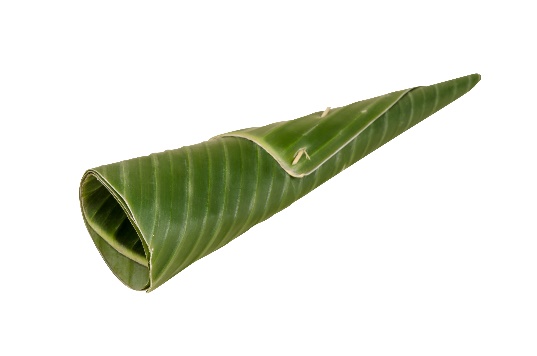 		จากนั้นร่วมกันสนทนา โดยใช้คำถาม ดังนี้		•	สิ่งของในภาพคืออะไร 		(ตัวอย่างคำตอบ กรวยจากใบตอง)	•	สิ่งของในภาพมีลักษณะเหมือนสิ่งใด	(ตัวอย่างคำตอบ กรวยกรองน้ำ พีระมิด กรวยไอศกรีม สามเหลี่ยมทรงสูง)		•	สิ่งของในภาพทำจากอะไร		(ตัวอย่างคำตอบ ใบตอง)	•	นักเรียนเคยประดิษฐ์สิ่งของเหมือนดังภาพหรือไม่		(เคย/ไม่เคย)	2.	ตัวแทนนักเรียนที่เคยประดิษฐ์กรวยใส่ดอกไม้จากใบตองออกมาเล่าประสบการณ์ที่หน้าชั้นเรียน	3.	นักเรียนศึกษาค้นคว้าข้อมูลเกี่ยวกับการประดิษฐ์ของตกแต่งจากใบตอง จากแหล่งการเรียนรู้ที่หลากหลาย เช่น หนังสือเรียน อินเทอร์เน็ต ห้องสมุด จากนั้นนักเรียนร่วมกันสรุปผลการค้นคว้าเป็นแผนภาพความคิดบนกระดาน ดังตัวอย่าง	4.	นักเรียนอ่านข้อความต่อไปนี้บนกระดาน		สมัยก่อนเราใช้ใบตองห่อดอกไม้ เพื่อให้คงความสดใส ในปัจจุบันกรวยใบตองสามารถนำไปใส่ขนม ใส่ดอกไม้ ใช้เป็นส่วนประกอบของบายศรีและถ้าทำกรวยใส่ดอกไม้หลาย ๆ อัน มาจัดวางในภาชนะก็สามารถนำไปตกแต่งห้องต่าง ๆ ในบ้านได้		จากนั้นนักเรียนร่วมกันแสดงความคิดเห็น โดยใช้คำถาม ดังนี้		•	เพราะเหตุใดสมัยก่อนจึงใช้ใบตองมาห่ออาหารหรือตกแต่งพานให้สวยงาม		(ตัวอย่างคำตอบ เพราะใบตองหาได้ง่ายตามท้องถิ่น)		•	ถ้าไม่มีใบตองในการทำกรวยใส่ดอกไม้ นักเรียนจะเลือกใช้อะไรมาทดแทน		(ตัวอย่างคำตอบ ใบพลู ใบบอน ใบเตย หรือใบไม้ที่มีขนาดใหญ่)	5.	นักเรียนชมการสาธิตวิธีประดิษฐ์กรวยใส่ดอกไม้จากใบตอง โดยครูเป็นผู้สาธิต จากนั้นนักเรียนแบ่งกลุ่มวิเคราะห์ขั้นตอนการประดิษฐ์กรวยใส่ดอกไม้จากใบตอง โดยเขียนเป็นแผนภาพความคิด ดังตัวอย่างขั้นตอนการประดิษฐ์กรวยใส่ดอกไม้	6.	นักเรียนคิดประเมินเพื่อเพิ่มคุณค่าเกี่ยวกับการประดิษฐ์ของตกแต่งจากใบตอง โดยใช้คำถามดังนี้		•	การประดิษฐ์ของตกแต่งจากใบตองมีประโยชน์ต่อตนเองอย่างไร		(ตัวอย่างคำตอบ ทำให้รู้จักคุณค่าของใบตอง เกิดความมุ่งมั่นในการทำงาน ใช้เวลาว่างให้เกิดประโยชน์ และได้พัฒนาความคิดสร้างสรรค์ในการประดิษฐ์)	7.	นักเรียนร่วมกันสรุปความคิดรวบยอดเกี่ยวกับการประดิษฐ์ของตกแต่งจากใบตอง ดังนี้	การประดิษฐ์ของตกแต่งจากใบตอง เน้นการนำไปประดับตกแต่งสถานที่ให้สวยงามและต้องทำตามกระบวนการและวิธีที่ถูกต้อง เพื่อให้ได้ผลงานที่มีคุณภาพการประเมินการเรียนรู้1.	ประเมินความรู้ เรื่อง การประดิษฐ์ของตกแต่งจากใบตอง  (K)  ด้วยแบบทดสอบ	2.	ประเมินกระบวนการทำงานกลุ่ม  (P)  ด้วยแบบประเมิน	3.	ประเมินคุณลักษณะอันพึงประสงค์ ด้านมุ่งมั่นในการทำงาน รักความเป็นไทย  (A)  ด้วยแบบประเมิน	แบบประเมินกระบวนการทำงานกลุ่ม8. สื่อการเรียนรู้/แหล่งการเรียนรู้	1. 	หนังสือเรียน รายวิชาพื้นฐาน การงานอาชีพและเทคโนโลยี ชั้นประถมศึกษาปีที่ 4		ของสถาบันพัฒนาคุณภาพวิชาการ (พว.)แหล่งการเรียนรู้ทั้งภายในและภายนอกโรงเรียน ข้อความเกี่ยวกับการใช้ใบตอง9. ความเห็นของผู้บริหารสถานศึกษาหรือผู้ที่ได้รับมอบหมาย10. บันทึกผลหลังการสอนแผนการจัดการเรียนรู้ที่ 9หน่วยการเรียนรู้ที่  4  งานประดิษฐ์			                                  เวลา  10 ชั่วโมงเรื่อง การประดิษฐ์ของใช้จากกระดาษ	         					    เวลา   1 ชั่วโมงกลุ่มสาระการเรียนรู้การงานอาชีพ                                                        ชั้นประถมศึกษาปีที่ 4มาตรฐานการเรียนรู้และตัวชี้วัด	มาตรฐานการเรียนรู้       		มาตรฐาน ง 1.1 	เข้าใจการทำงาน มีความคิดสร้างสรรค์ มีทักษะกระบวนการทำงาน ทักษะการจัดการ 		ทักษะกระบวนการแก้ปัญหา ทักษะการทำงานร่วมกัน และทักษะการแสวงหาความรู้ 		มีคุณธรรม และลักษณะนิสัยในการทำงาน มีจิตสำนึกในการใช้พลังงาน ทรัพยากร		                      และสิ่งแวดล้อม เพื่อการดำรงชีวิตและครอบครัว	ตัวชี้วัด
	ง 1.1 ป.4/1 	อธิบายเหตุผลในการทำงานให้บรรลุเป้าหมาย	ง 1.1 ป.4/2 	ทำงานบรรลุเป้าหมายที่วางไว้อย่างเป็นขั้นตอน ด้วยความขยัน อดทน รับผิดชอบ 		และซื่อสัตย์	ง 1.1 ป.4/3 	ปฏิบัติตนอย่างมีมารยาทในการทำงาน	ง 1.1 ป.4/4 	ใช้พลังงานและทรัพยากรในการทำงานอย่างประหยัดและคุ้มค่า2. จุดประสงค์การเรียนรู้1.  ยกตัวอย่างการชำรุดของอุปกรณ์ เครื่องมือและเครื่องใช้ (K)	2.	จำแนกอุปกรณ์ เครื่องมือและเครื่องใช้ (P)	3.	เห็นคุณค่าของการใช้อุปกรณ์ เครื่องมือและเครื่องใช้ในบ้านอย่างระมัดระวัง (A)3. สาระสำคัญ		การประดิษฐ์ของใช้จากกระดาษ ทำให้มีของใช้ที่ทำขึ้นเองตามกระบวนการประดิษฐ์ 	และควรใช้กระดาษที่เหลือจากการใช้งานมาประดิษฐ์ เพื่อลดปริมาณกระดาษและอนุรักษ์สิ่งแวดล้อม4. สาระการเรียนรู้	การประดิษฐ์ของใช้จากกระดาษ5. สมรรถนะสำคัญของผู้เรียน	1.	ความสามารถในการสื่อสาร	2.	ความสามารถในการคิด	3.	ความสามารถในการแก้ปัญหา	4.	ความสามารถในการใช้ทักษะชีวิต	5.	ความสามารถในการใช้เทคโนโลยีคุณลักษณะอันพึงประสงค์	1.	อยู่อย่างพอเพียง	2.	มุ่งมั่นในการทำงาน    3.  กล้าแสดงออกอย่างเหมาะสม6. คำถามสำคัญ  	ถ้านักเรียนจะประดิษฐ์ของใช้และของตกแต่งจะเลือกใช้กระดาษแบบใด เพื่อประหยัดและช่วยอนุรักษ์	สิ่งแวดล้อม7. การจัดกิจกรรมการเรียนรู้	1.	นักเรียนร่วมกันสังเกตบัตรภาพเกี่ยวกับสิ่งประดิษฐ์จากกระดาษบนกระดาน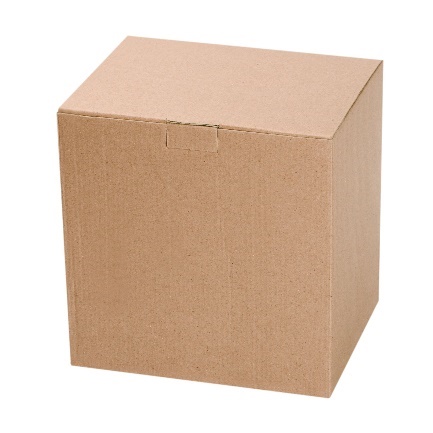 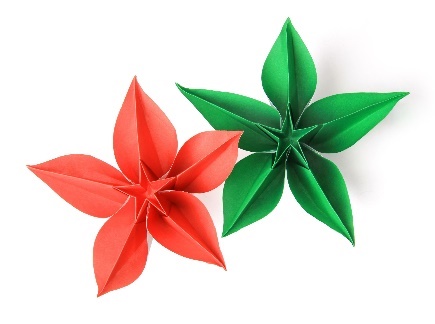 		จากนั้นร่วมกันสนทนา โดยใช้คำถาม ดังนี้		•	สิ่งของในภาพนี้คืออะไร 		(ตัวอย่างคำตอบ ดอกไม้กระดาษและกล่องกระดาษ)	•	สิ่งของนี้ทำจากวัสดุอะไร		(ตัวอย่างคำตอบ กระดาษ)	•	นักเรียนเคยเห็นสิ่งใดอีกบ้างที่ทำจากวัสดุเช่นเดียวกับสิ่งนี้		(ตัวอย่างคำตอบ กล่องใส่ของ ตุ๊กตากระดาษ เครื่องแขวน)	2.	นักเรียนศึกษาค้นคว้าข้อมูลเกี่ยวกับการประดิษฐ์ของใช้จากของกระดาษ จากแหล่งการเรียนรู้ที่หลากหลาย เช่น หนังสือเรียน อินเทอร์เน็ต ห้องสมุด 	3.	นักเรียนร่วมกันแสดงความคิดเห็น โดยใช้คำถาม ดังนี้		•	นักเรียนจะเพิ่มมูลค่ากล่องกระดาษแข็งธรรมดาได้ด้วยวิธีใด 		(ตัวอย่างคำตอบ ทำกล่องใส่ของ โดยนำกระดาษห่อของขวัญมาห่อ นำกระดาษสีมาตัดเป็นรูปดอกไม้ แล้วติดลงบนกล่องกระดาษให้ดูมีสีสัน น่าใช้งาน)	•	การนำกระดาษที่ใช้แล้วมาประดิษฐ์เป็นของใช้ ของตกแต่งมีข้อดีอย่างไร		(ตัวอย่างคำตอบ ช่วยประหยัดทรัพยากร เป็นการนำกระดาษที่ไม่ใช้แล้วกลับมาใช้ใหม่ประหยัดค่าใช้จ่าย)	•	การประดิษฐ์ของใช้ ของตกแต่งช่วยให้นักเรียนมีการพัฒนาในด้านใด		(ตัวอย่างคำตอบ ด้านความคิดสร้างสรรค์ ด้านความรับผิดชอบ)	4.	นักเรียนอ่านสถานการณ์บนกระดาน ดังนี้			ที่บ้านของน้องฟ้า มีกล่องกระดาษ และเศษวัสดุอยู่มากมาย	ถ้าเป็นนักเรียน นักเรียนจะนำเศษวัสดุเหล่านั้นมาประดิษฐ์เป็นอะไร  จากนั้นตัวแทนนักเรียน 2-3 คน ออกมาพูดแสดงความคิดเห็น	5.	นักเรียนคิดประเมินเพื่อเพิ่มคุณค่าเกี่ยวกับการประดิษฐ์ของใช้จากกระดาษ โดยใช้คำถาม ดังนี้	•	ถ้านักเรียนจะประดิษฐ์ของใช้และของตกแต่งจะเลือกใช้กระดาษแบบใด เพื่อประหยัดและช่วยอนุรักษ์สิ่งแวดล้อม(ตัวอย่างคำตอบ กระดาษที่เหลือใช้หรือกระดาษจากนิตยสารเก่าที่ไม่ใช้แล้ว)	6.	นักเรียนร่วมกันวิเคราะห์ว่ากระดาษแต่ละประเภทสามารถประดิษฐ์อะไรได้บ้างโดยนำคำตอบบันทึกลงในแผนภาพความคิด ดังตัวอย่าง	7.	นักเรียนแบ่งกลุ่ม จากนั้นร่วมกันเตรียมวัสดุ อุปกรณ์ในการประดิษฐ์ของใช้จากกระดาษสำหรับทำกิจกรรมในครั้งต่อไป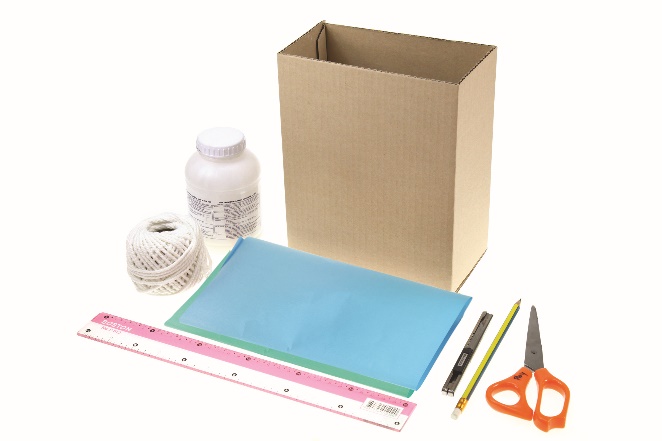 	8.	นักเรียนร่วมกันสรุปความคิดรวบยอดเกี่ยวกับการประดิษฐ์ของใช้จากกระดาษเป็นความรู้ร่วมกัน ดังนี้	การประดิษฐ์ของใช้จากกระดาษ ทำให้มีของใช้ที่ทำขึ้นเองตามกระบวนการประดิษฐ์และควรใช้กระดาษที่เหลือจากการใช้งานมาประดิษฐ์ เพื่อลดปริมาณกระดาษและอนุรักษ์สิ่งแวดล้อมความรู้เพิ่มเติมสำหรับครู	เวา หรือ ว่าวขนาดใหญ่ที่เล่นกันในภาคตะวันออก ประเทศมาเลเซีย มีรูปร่างลักษณะหลากหลาย	ทั้งรูปทรงและขนาดมากมาย ประดิษฐ์จากกระดาษแก้ว ว่าวประเภทที่ได้รับความนิยมมากที่สุด คือ	เวาบุลัน หรือว่าววงเดือน ที่ได้ชื่อนี้เพราะว่าลักษณะของว่าวคล้ายกับรูปร่างของพระจันทร์เสี้ยวการประเมินการเรียนรู้1.	ประเมินความรู้ เรื่อง การประดิษฐ์ของใช้จากกระดาษ  (K)  ด้วยแบบทดสอบ	2.	ประเมินกระบวนการทำงานกลุ่ม  (P)  ด้วยแบบประเมิน	3.	ประเมินคุณลักษณะอันพึงประสงค์ ด้านมุ่งมั่นในการทำงาน รักความเป็นไทย  (A)  ด้วยแบบประเมินแบบประเมินกระบวนการทำงานกลุ่ม8. สื่อการเรียนรู้/แหล่งการเรียนรู้	1. 	หนังสือเรียน รายวิชาพื้นฐาน การงานอาชีพและเทคโนโลยี ชั้นประถมศึกษาปีที่ 4		ของสถาบันพัฒนาคุณภาพวิชาการ (พว.)	2.	บัตรภาพสิ่งของประดิษฐ์จากกระดาษ	3.	กระดาษสำหรับทำกิจกรรม	4.	แหล่งการเรียนรู้ทั้งภายในและภายนอกโรงเรียน9. ความเห็นของผู้บริหารสถานศึกษาหรือผู้ที่ได้รับมอบหมาย10. บันทึกผลหลังการสอนแผนการจัดการเรียนรู้ที่ 10หน่วยการเรียนรู้ที่  4  งานประดิษฐ์			                                    เวลา  3 ชั่วโมงเรื่อง วิธีประดิษฐ์กล่องใส่ของมีหูหิ้ว   			                                   เวลา   1 ชั่วโมงกลุ่มสาระการเรียนรู้การงานอาชีพ                                                        ชั้นประถมศึกษาปีที่ 4มาตรฐานการเรียนรู้และตัวชี้วัด	มาตรฐานการเรียนรู้       		มาตรฐาน ง 1.1 	เข้าใจการทำงาน มีความคิดสร้างสรรค์ มีทักษะกระบวนการทำงาน ทักษะการจัดการ 		ทักษะกระบวนการแก้ปัญหา ทักษะการทำงานร่วมกัน และทักษะการแสวงหาความรู้ 		มีคุณธรรม และลักษณะนิสัยในการทำงาน มีจิตสำนึกในการใช้พลังงาน ทรัพยากร		                      และสิ่งแวดล้อม เพื่อการดำรงชีวิตและครอบครัว	ตัวชี้วัด
	ง 1.1 ป.4/1 	อธิบายเหตุผลในการทำงานให้บรรลุเป้าหมาย	ง 1.1 ป.4/2 	ทำงานบรรลุเป้าหมายที่วางไว้อย่างเป็นขั้นตอน ด้วยความขยัน อดทน รับผิดชอบ 		และซื่อสัตย์	ง 1.1 ป.4/3 	ปฏิบัติตนอย่างมีมารยาทในการทำงาน	ง 1.1 ป.4/4 	ใช้พลังงานและทรัพยากรในการทำงานอย่างประหยัดและคุ้มค่า2. จุดประสงค์การเรียนรู้	1.	สรุปขั้นตอนการประดิษฐ์กล่องใส่ของมีหูหิ้ว (K)	2.	ประดิษฐ์กล่องใส่ของมีหูหิ้ว (P)	3.	เห็นประโยชน์จากการนำกระดาษกลับมาใช้ใหม่ (A)3. สาระสำคัญการประดิษฐ์กล่องกระดาษมีหูหิ้วด้วยตนเองเป็นการใช้ทรัพยากรอย่างรู้คุณค่า พัฒนาความคิดสร้างสรรค์	ใช้เวลาว่างให้เกิดประโยชน์ ฝึกความอดทน และเกิดความภาคภูมิใจ4. สาระการเรียนรู้วิธีประดิษฐ์กล่องใส่ของมีหูหิ้ว5. สมรรถนะสำคัญของผู้เรียน	1.	ความสามารถในการสื่อสาร	2.	ความสามารถในการคิด	3.	ความสามารถในการแก้ปัญหา	4.	ความสามารถในการใช้ทักษะชีวิต	5.	ความสามารถในการใช้เทคโนโลยีคุณลักษณะอันพึงประสงค์	1.	อยู่อย่างพอเพียง	2.	มุ่งมั่นในการทำงาน    3.  กล้าแสดงออกอย่างเหมาะสม6. คำถามสำคัญ  	นักเรียนจะสร้างคุณค่าให้กับกระดาษที่ไม่ใช้แล้วได้อย่างไร7. การจัดกิจกรรมการเรียนรู้	1.	นักเรียนศึกษาวัสดุ อุปกรณ์และขั้นตอนการประดิษฐ์กล่องใส่ของมีหูหิ้ว จากนั้นร่วมกันเขียนลงในแผนภาพความคิดบนกระดาน ดังตัวอย่าง	2.	นักเรียนแต่ละกลุ่มนำวัสดุ อุปกรณ์สำหรับประดิษฐ์กล่องใส่ของมีหูหิ้วออกมาวางไว้แล้วร่วมกันแสดงความคิดเห็น โดยใช้คำถาม ดังนี้		•	นักเรียนแต่ละคนนำกล่องอะไรมาประดิษฐ์ของใช้ในครั้งนี้ 		(ตัวอย่างคำตอบ กล่องกระดาษแข็ง กล่องคุกกี้ กล่องนมผง กล่องใส่รองเท้า)	3.	นักเรียนแต่ละกลุ่มนั่งรวมกันเป็นวงกลม จากนั้นทุกคนลงมือประดิษฐ์กล่องใส่ของมีหูหิ้วคนละ 1 ใบ ตามขั้นตอนและวิธีทำ ดังนี้		วิธีทำกล่องใส่ของมีหูหิ้ว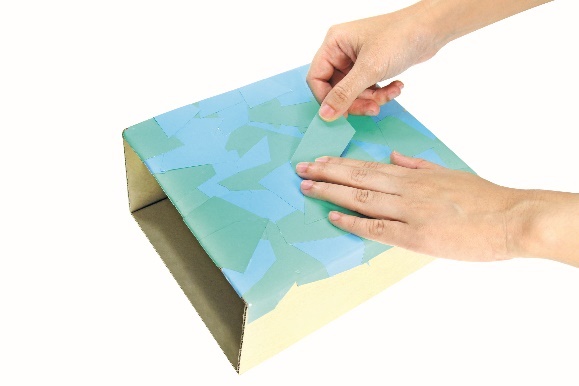 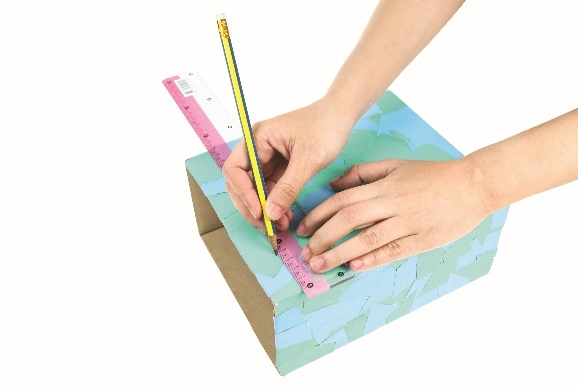 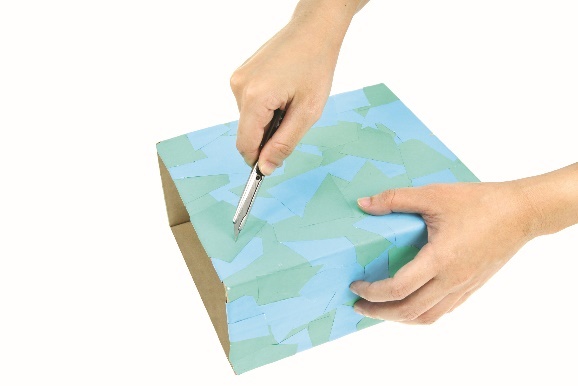 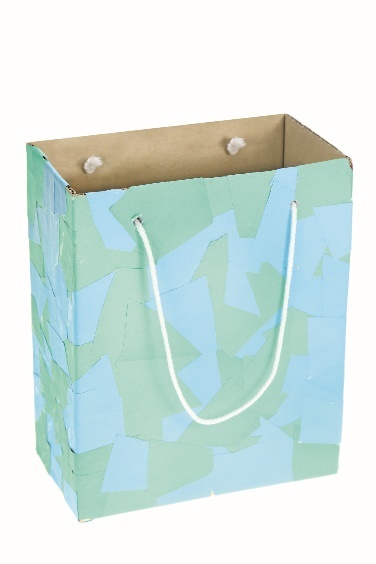 	4.	เมื่อนักเรียนประดิษฐ์กล่องใส่ของมีหูหิ้วเสร็จเรียบร้อยแล้ว ให้ร่วมกันตรวจสอบความถูกต้องของชิ้นงานของเพื่อน ๆ ในกลุ่ม ว่ามีจุดควรปรับปรุงแก้ไขหรือไม่ ถ้ามีจุดผิดพลาดควรปรับปรุงแก้ไขให้เรียบร้อย จากนั้นนักเรียนแต่ละกลุ่มร่วมกันทำความสะอาด เก็บวัสดุ อุปกรณ์เข้าที่ และกวาดสถานที่ที่ใช้ทำงานให้สะอาดเรียบร้อย	5.	นักเรียนร่วมกันแสดงความคิดเห็น โดยใช้คำถาม ดังนี้		•	นักเรียนจะสร้างคุณค่าให้กับกระดาษที่ไม่ใช้แล้วได้อย่างไร 		(ตัวอย่างคำตอบ นำกระดาษที่ไม่ใช้แล้วมาประดิษฐ์เป็นของใช้ต่าง ๆ ไว้ใช้ในชีวิตประจำวันเพื่อเป็นการใช้ทรัพยากรอย่างประหยัดและคุ้มค่า และประหยัดค่าใช้จ่าย)	6.	นักเรียนร่วมกันสรุปสิ่งที่เข้าใจเป็นความรู้ร่วมกัน ดังนี้	การประดิษฐ์กล่องกระดาษมีหูหิ้วด้วยตนเองเป็นการใช้ทรัพยากรอย่างรู้คุณค่า พัฒนาความคิดสร้างสรรค์ ใช้เวลาว่างให้เกิดประโยชน์ ฝึกความอดทน และเกิดความภาคภูมิใจ	7.	นักเรียนแต่ละกลุ่มออกมานำเสนอผลงานการประดิษฐ์กล่องใส่ของมีหูหิ้วหน้าชั้นเรียนและเล่าความรู้สึกในการประดิษฐ์ของใช้จากกระดาษด้วยตนเอง		8.	นักเรียนร่วมกันอภิปรายสรุปเกี่ยวกับวิธีการทำงานให้เห็นการคิดเชิงระบบและวิธีการทำงานที่มีแบบแผน		9.	นักเรียนนำวิธีการประดิษฐ์กล่องใส่ของมีหูหิ้วไปแนะนำให้กับผู้อื่นหรือสมาชิกในครอบครัวได้ทดลองปฏิบัติ เพื่อนำสิ่งประดิษฐ์มาใช้ในชีวิตประจำวันและเป็นการประหยัดค่าใช้จ่ายในการซื้อถุงใส่สิ่งของ	 10.	นักเรียนประเมินตนเอง โดยเขียนแสดงความรู้สึกหลังการเรียนและหลังการทำกิจกรรม ในประเด็นต่อไปนี้		• 	สิ่งที่นักเรียนได้เรียนรู้ในวันนี้คืออะไร		• 	นักเรียนมีส่วนร่วมกิจกรรมในกลุ่มมากน้อยเพียงใด		• 	เพื่อนนักเรียนในกลุ่มมีส่วนร่วมกิจกรรมในกลุ่มมากน้อยเพียงใด		• 	นักเรียนพอใจกับการเรียนในวันนี้หรือไม่ เพียงใด		• 	นักเรียนจะนำความรู้ที่ได้นี้ไปใช้ให้เกิดประโยชน์แก่ตนเอง ครอบครัว และสังคมทั่วไป			ได้อย่างไร		จากนั้นแลกเปลี่ยนตรวจสอบขั้นตอนการทำงานทุกขั้นตอนว่าจะเพิ่มคุณค่าไปสู่สังคม เกิดประโยชน์ต่อสังคมให้มากขึ้นกว่าเดิมในขั้นตอนใดบ้าง สำหรับการทำงานในครั้งต่อไปการประเมินการเรียนรู้	1.	ประเมินความรู้ เรื่อง การประดิษฐ์กระทงมุมเดียวดุนก้น  (K)  ด้วยแบบทดสอบ	2.	ประเมินกระบวนการทำงานกลุ่ม  (P)  ด้วยแบบประเมิน	3.	ประเมินคุณลักษณะอันพึงประสงค์ ด้านมุ่งมั่นในการทำงาน รักความเป็นไทย  (A)  ด้วยแบบประเมิน	แบบประเมินกระบวนการทำงานกลุ่ม8. สื่อการเรียนรู้/แหล่งการเรียนรู้	1. 	หนังสือเรียน รายวิชาพื้นฐาน การงานอาชีพและเทคโนโลยี ชั้นประถมศึกษาปีที่ 4		ของสถาบันพัฒนาคุณภาพวิชาการ (พว.)	2.	แหล่งการเรียนรู้ทั้งภายในและภายนอกโรงเรียน9. ความเห็นของผู้บริหารสถานศึกษาหรือผู้ที่ได้รับมอบหมาย10. บันทึกผลหลังการสอนแผนการจัดการเรียนรู้ที่ 11หน่วยการเรียนรู้ที่  4  งานประดิษฐ์			                                  เวลา  10 ชั่วโมงเรื่อง  ประโยชน์ของการประดิษฐ์ของตกแต่งจากกระดาษ       			    เวลา   1 ชั่วโมงกลุ่มสาระการเรียนรู้การงานอาชีพ                                                        ชั้นประถมศึกษาปีที่ 4มาตรฐานการเรียนรู้และตัวชี้วัด	มาตรฐานการเรียนรู้       		มาตรฐาน ง 1.1 	เข้าใจการทำงาน มีความคิดสร้างสรรค์ มีทักษะกระบวนการทำงาน ทักษะการจัดการ 		ทักษะกระบวนการแก้ปัญหา ทักษะการทำงานร่วมกัน และทักษะการแสวงหาความรู้ 		มีคุณธรรม และลักษณะนิสัยในการทำงาน มีจิตสำนึกในการใช้พลังงาน ทรัพยากร		                      และสิ่งแวดล้อม เพื่อการดำรงชีวิตและครอบครัว	ตัวชี้วัด
	ง 1.1 ป.4/1 	อธิบายเหตุผลในการทำงานให้บรรลุเป้าหมาย	ง 1.1 ป.4/2 	ทำงานบรรลุเป้าหมายที่วางไว้อย่างเป็นขั้นตอน ด้วยความขยัน อดทน รับผิดชอบ 		และซื่อสัตย์	ง 1.1 ป.4/3 	ปฏิบัติตนอย่างมีมารยาทในการทำงาน	ง 1.1 ป.4/4 	ใช้พลังงานและทรัพยากรในการทำงานอย่างประหยัดและคุ้มค่า2. จุดประสงค์การเรียนรู้	1. อธิบายประโยชน์ของการประดิษฐ์ของตกแต่งจากกระดาษ (K)	2. เขียนแผนภาพความคิดประโยชน์ของการประดิษฐ์ของตกแต่งจากกระดาษ (P)	3. ชื่นชมผลงานการประดิษฐ์ของตกแต่งจากกระดาษ (A)3. สาระสำคัญ		การประดิษฐ์ของตกแต่งจากกระดาษ ทำให้เกิดความภาคภูมิใจที่ประดิษฐ์สิ่งของด้วยตนเอง	พัฒนาความคิดสร้างสรรค์ ใช้เวลาว่างให้เกิดประโยชน์ และช่วยอนุรักษ์สิ่งแวดล้อม4. สาระการเรียนรู้	ประโยชน์ของการประดิษฐ์ของตกแต่งจากกระดาษ5. สมรรถนะสำคัญของผู้เรียน	1.	ความสามารถในการสื่อสาร	2.	ความสามารถในการคิด	3.	ความสามารถในการแก้ปัญหา	4.	ความสามารถในการใช้ทักษะชีวิต	5.	ความสามารถในการใช้เทคโนโลยีคุณลักษณะอันพึงประสงค์	1.	อยู่อย่างพอเพียง	2.	มุ่งมั่นในการทำงาน    3.  กล้าแสดงออกอย่างเหมาะสม6. คำถามสำคัญ  	งานประดิษฐ์ที่ทำจากใบตองมีความสำคัญอย่างไร7. การจัดกิจกรรมการเรียนรู้	1.	นักเรียนร่วมกันสนทนาเกี่ยวกับประโยชน์ของการประดิษฐ์ของตกแต่งจากกระดาษโดยใช้คำถาม ดังนี้		•	กระดาษเหลือใช้นำมาประดิษฐ์เป็นของตกแต่งอะไรได้บ้าง 		(ตัวอย่างคำตอบ ประดิษฐ์โมไบล์ ตะกร้า ดอกไม้ เปเปอร์มาร์เช ตุ๊กตา)	•	นักเรียนคิดว่างานประดิษฐ์ของตกแต่งจากกระดาษสามารถลดภาวะโลกร้อนได้หรือไม่		(ตัวอย่างคำตอบ ลดได้ เพราะเป็นการนำสิ่งของเก่ากลับมาใช้ใหม่)	2.	นักเรียนสังเกตของตกแต่งที่ประดิษฐ์จากกระดาษที่หน้าชั้นเรียน ดังนี้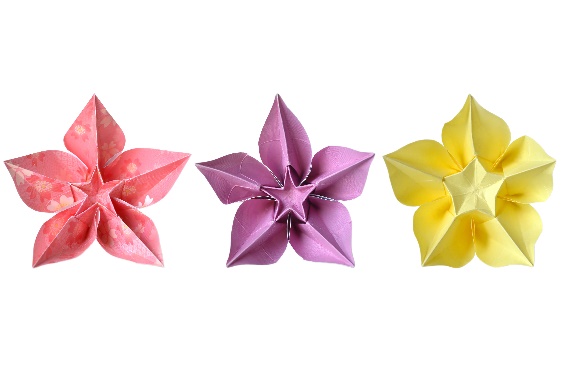 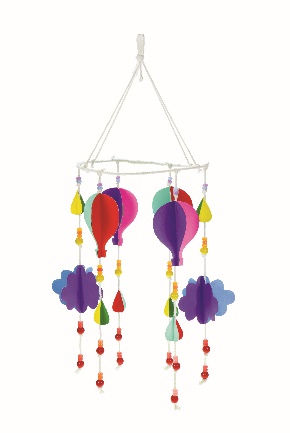 					    ชิ้นที่ 1				         ชิ้นที่ 2		จากนั้นนักเรียนร่วมกันสนทนา โดยใช้คำถาม ดังนี้		•	งานประดิษฐ์ชิ้นที่ 1 คืออะไร 		(ตัวอย่างคำตอบ โมไบล์)	•	งานประดิษฐ์ชิ้นที่ 2 คืออะไร		(ตัวอย่างคำตอบ ดอกไม้)		•	งานประดิษฐ์ทั้ง 2 ชิ้น ทำมาจากอะไร 	(ตัวอย่างคำตอบ กระดาษ)	•	นักเรียนคิดว่าการประดิษฐ์ของตกแต่งจากกระดาษมีประโยชน์หรือไม่		(ตัวอย่างคำตอบ มีประโยชน์)	3.	นักเรียนศึกษาค้นคว้าข้อมูลเกี่ยวกับประโยชน์ของการประดิษฐ์ของตกแต่งจากกระดาษ จากแหล่งการเรียนรู้ที่หลากหลาย เช่น หนังสือเรียน อินเทอร์เน็ต ห้องสมุด 	4.	นักเรียนร่วมกันแสดงความคิดเห็นเกี่ยวกับประโยชน์ของการประดิษฐ์ของตกแต่งจากกระดาษโดยใช้คำถาม ดังนี้		•	ถ้านักเรียนประดิษฐ์ของตกแต่งจากกระดาษได้ด้วยตนเอง จะรู้สึกอย่างไร 		(ตัวอย่างคำตอบ รู้สึกภูมิใจในตนเอง เห็นคุณค่าของงานประดิษฐ์มากขึ้น และอยากต่อยอดให้กลายเป็นรายได้เสริม)	•	นักเรียนจะสร้างคุณค่าให้กับผลงานการประดิษฐ์ของตนเองได้อย่างไร		(ตัวอย่างคำตอบ นำไปตกแต่งให้สวยงาม มอบเป็นของขวัญให้กับผู้อื่นแทนการไปซื้อของสำเร็จมามอบให้ เพื่อให้ผู้รับได้ประทับใจและเห็นความตั้งใจของผู้ประดิษฐ์)	5.	นักเรียนแบ่งกลุ่ม กลุ่มละ 3-4 คน จากนั้นร่วมกันวิเคราะห์ว่าประโยชน์ของการประดิษฐ์ของตกแต่งโดยใช้กระดาษเหลือใช้นั้น มีผลต่อตนเองและสังคมอย่างไร จากนั้นเขียนผลการวิเคราะห์เป็นรูปแบบตารางลงในกระดาษสำหรับทำกิจกรรม ดังตัวอย่างบนกระดาน	•	ประโยชน์ของการประดิษฐ์ของตกแต่งจากกระดาษเหลือใช้	6.	นักเรียนร่วมกันสรุปความคิดรวบยอดเกี่ยวกับประโยชน์ของการประดิษฐ์ของตกแต่งจากกระดาษเป็นความรู้ร่วมกันว่า การประดิษฐ์ของตกแต่งจากกระดาษทำให้เกิดความภาคภูมิใจพัฒนาความคิดสร้างสรรค์ ประหยัดค่าใช้จ่าย ฝึกความอดทนในการประกอบชิ้นงาน ใช้เวลาว่างให้เกิดประโยชน์ และสามารถพัฒนาเป็นอาชีพได้	7.	นักเรียนแต่ละกลุ่มร่วมกันบอกประโยชน์ของการประดิษฐ์ของตกแต่งจากกระดาษจัดทำเป็นแผนภาพความคิด ดังตัวอย่าง	8.	นักเรียนร่วมกันแสดงความคิดเห็นเกี่ยวกับประโยชน์ของการประดิษฐ์ของตกแต่งจากกระดาษโดยใช้คำถามกระตุ้นความคิด ดังนี้		•	นักเรียนจะนำความรู้เรื่อง การประดิษฐ์ของตกแต่งจากกระดาษไปใช้ประโยชน์อย่างไร 		(ตัวอย่างคำตอบ นำไปปรับเป็นกิจกรรมนันทนาการหรือสร้างอาชีพเสริมให้กับตนเองและครอบครัว)	9.	นักเรียนร่วมกันสรุปสิ่งที่เข้าใจเป็นความรู้ร่วมกัน ดังนี้	การประดิษฐ์ของตกแต่งจากกระดาษ ทำให้เกิดความภาคภูมิใจที่ประดิษฐ์สิ่งของด้วยตนเองพัฒนาความคิดสร้างสรรค์ ใช้เวลาว่างให้เกิดประโยชน์ และช่วยอนุรักษ์สิ่งแวดล้อม	 10.	นักเรียนแต่ละกลุ่มออกมานำเสนอแผนภาพความคิด ประโยชน์ของการประดิษฐ์ของตกแต่งจากกระดาษหน้าชั้นเรียน	 11.	นักเรียนร่วมกันอภิปรายสรุปเกี่ยวกับวิธีการทำงานให้เห็นการคิดเชิงระบบและวิธีการทำงานที่มีแบบแผน	 12.	นักเรียนร่วมกันจัดป้ายนิเทศเกี่ยวกับการนำกระดาษที่ไม่ใช้แล้วมาประดิษฐ์เป็นของตกแต่งเพื่อเผยแพร่ความรู้และรณรงค์ให้นำกระดาษเหลือใช้มาประดิษฐ์สิ่งของตกแต่ง เพื่ออนุรักษ์สิ่งแวดล้อม	 13.	นักเรียนประเมินตนเอง โดยเขียนแสดงความรู้สึกหลังการเรียนและหลังการทำกิจกรรม ในประเด็นต่อไปนี้		• 	สิ่งที่นักเรียนได้เรียนรู้ในวันนี้คืออะไร		• 	นักเรียนมีส่วนร่วมกิจกรรมในกลุ่มมากน้อยเพียงใด		• 	เพื่อนนักเรียนในกลุ่มมีส่วนร่วมกิจกรรมในกลุ่มมากน้อยเพียงใด		• 	นักเรียนพอใจกับการเรียนในวันนี้หรือไม่ เพียงใด		• 	นักเรียนจะนำความรู้ที่ได้นี้ไปใช้ให้เกิดประโยชน์แก่ตนเอง ครอบครัว และสังคมทั่วไป			ได้อย่างไร		จากนั้นแลกเปลี่ยนตรวจสอบขั้นตอนการทำงานทุกขั้นตอนว่าจะเพิ่มคุณค่าไปสู่สังคม เกิดประโยชน์ต่อสังคมให้มากขึ้นกว่าเดิมในขั้นตอนใดบ้าง สำหรับการทำงานในครั้งต่อไปใบตองเป็นส่วนหนึ่งของต้นกล้วย ประโยชน์ของใบตองมีมากมายหลายอย่าง เช่น ใช้ห่อขนม	ทำเป็นภาชนะใส่อาหารคาวหวาน กระทงใส่ดอกไม้สดทำเป็นบายศรี 		ใบตองที่นิยมนำมาประดิษฐ์เป็นสิ่งของต่าง ๆ คือ ใบตองตานี เพราะใบตองกล้วยตานีใบใหญ่	สีเขียวเข้ม สวย เนื้อละเอียด นิ่มและเหนียวกว่าใบตองชนิดอื่น ๆการประเมินการเรียนรู้		1. ประเมินความรู้ เรื่อง ประโยชน์ของการประดิษฐ์ของตกแต่งจากกระดาษ  (K)  ด้วยแบบทดสอบ		2. ประเมินกระบวนการทำงานกลุ่ม  (P)  ด้วยแบบประเมิน		3. ประเมินคุณลักษณะอันพึงประสงค์ ด้านมุ่งมั่นในการทำงาน รักความเป็นไทย  (A)  ด้วยแบบประเมินแบบประเมินกระบวนการทำงานกลุ่ม8. สื่อการเรียนรู้/แหล่งการเรียนรู้	1. 	หนังสือเรียน รายวิชาพื้นฐาน การงานอาชีพและเทคโนโลยี ชั้นประถมศึกษาปีที่ 4		ของสถาบันพัฒนาคุณภาพวิชาการ (พว.)	2.	บัตรภาพงานประดิษฐ์จากใบตอง	3.	กระดาษสำหรับทำกิจกรรม	4.	แหล่งการเรียนรู้ทั้งภายในและภายนอกโรงเรียน9. ความเห็นของผู้บริหารสถานศึกษาหรือผู้ที่ได้รับมอบหมาย10. บันทึกผลหลังการสอนแผนการจัดการเรียนรู้ที่ 1หน่วยการเรียนรู้ที่  5 งานธุรกิจและอาชีพ   		                                    เวลา  3 ชั่วโมงเรื่อง ความหมายของเอกสารส่วนตัว  			                                   เวลา   1 ชั่วโมงกลุ่มสาระการเรียนรู้การงานอาชีพ                                                          ชั้นประถมศึกษาปีที่ 4มาตรฐานการเรียนรู้และตัวชี้วัด	มาตรฐานการเรียนรู้       	มาตรฐาน ง 1.1 เข้าใจการทำงาน มีความคิดสร้างสรรค์ มีทักษะกระบวนการทำงาน ทักษะการจัดการ ทักษะกระบวนการแก้ปัญหา ทักษะการทำงานร่วมกัน และทักษะการแสวงหาความรู้ มีคุณธรรม และลักษณะนิสัยในการทำงาน มีจิตสำนึกในการใช้พลังงาน ทรัพยากรและสิ่งแวดล้อม เพื่อการดำรงชีวิตและครอบครัว	ตัวชี้วัด	ง 1.1 ป.4/1 	อธิบายเหตุผลในการทำงานให้บรรลุเป้าหมาย	ง 1.1 ป.4/2	ทำงานบรรลุเป้าหมายที่วางไว้อย่างเป็นขั้นตอน ด้วยความขยัน อดทน รับผิดชอบ		และซื่อสัตย์2. จุดประสงค์การเรียนรู้	1. 	อธิบายความหมายของเอกสารส่วนตัว (K)	2. 	จำแนกเอกสารส่วนตัวได้ (P)	3. 	เห็นคุณค่าของเอกสารส่วนตัว (A)3. สาระสำคัญ		เอกสารส่วนตัวเป็นหลักฐานอ้างอิงเฉพาะส่วนตัว มีการบันทึกรายละเอียดข้อเท็จจริงเกี่ยวกับบุคคล 		และทรัพย์สิน 4. สาระการเรียนรู้	ความหมายของเอกสารส่วนตัว5. สมรรถนะสำคัญของผู้เรียน	1.	ความสามารถในการสื่อสาร	2.	ความสามารถในการคิด	3.	ความสามารถในการแก้ปัญหา	4.	ความสามารถในการใช้ทักษะชีวิต	5.	ความสามารถในการใช้เทคโนโลยีคุณลักษณะอันพึงประสงค์	1. มุ่งมั่นในการทำงาน    2. กล้าแสดงออกอย่างเหมาะสม6. คำถามสำคัญ 	 บัตรประจำตัวประชาชนมีความสำคัญอย่างไร7. การจัดกิจกรรมการเรียนรู้	1. 	นักเรียนร่วมกันสนทนาเกี่ยวกับเอกสารส่วนตัว โดยใช้คำถาม ดังนี้ 		•	นักเรียนรู้จักบัตรประจำตัวประชาชนหรือไม่ 		(ตัวอย่างคำตอบ รู้จัก)		•	นักเรียนทุกคนมีบัตรประจำตัวประชาชนหรือไม่ 	(มี/ไม่มี)		•	นักเรียนทำบัตรประจำตัวประชาชนครั้งแรกตอนอายุเท่าใด (ตัวอย่างคำตอบ อายุ 7 ขวบ)		•	นักเรียนรู้สึกอย่างไรที่ได้ทำบัตรประจำตัวประชาชน 	(ตัวอย่างคำตอบ รู้สึกตื่นเต้นและดีใจ)	2. 	ตัวแทนนักเรียน 2-3 คน ออกมาเล่าประสบการณ์การทำบัตรประจำตัวประชาชนหน้าชั้นเรียน แล้วร่วมกันสนทนาแลกเปลี่ยนความคิดเห็นกัน	3. 	นักเรียนร่วมกันศึกษาค้นคว้าข้อมูลเกี่ยวกับเอกสารส่วนตัว จากแหล่งการเรียนรู้ที่หลากหลาย เช่น หนังสือเรียน อินเทอร์เน็ต ห้องสมุด	4. 	นักเรียนร่วมกันบันทึกข้อมูลเกี่ยวกับเอกสารส่วนตัว เป็นแผนภาพความคิดบนกระดาน ดังตัวอย่าง	5.  	นักเรียนร่วมกันแสดงความคิดเห็นเกี่ยวกับเอกสารส่วนตัว โดยใช้คำถามกระตุ้นความคิด ดังนี้		•	เอกสารส่วนตัวที่นักเรียนรู้จักมีอะไรบ้าง 		(ตัวอย่างคำตอบ บัตรประจำตัวนักเรียน บัตรประจำตัวประชาชน บัตรห้องสมุด สูติบัตร บัตรผู้ป่วย สมุดรายงานผลการเรียน สมุดบัญชีเงินฝาก)		•	เอกสารส่วนตัวอะไรบ้างที่ควรเก็บไว้กับตัวเอง 		(ตัวอย่างคำตอบ บัตรประจำตัวประชาชน บัตรประจำตัวนักเรียน บัตรผู้ป่วย)		•	บัตรประจำตัวประชาชนเริ่มใช้ได้ตั้งแต่อายุเท่าใด 	(ตัวอย่างคำตอบ อายุ 7 ขวบ)	6. 	นักเรียนแต่ละคนนำบัตรประจำตัวประชาชนของตนเองขึ้นมา  แล้วสังเกตที่บัตรว่า ประกอบด้วยข้อมูลอะไรบ้าง แล้วร่วมกันสนทนาแลกเปลี่ยนความคิดเห็น	7. 	นักเรียนแบ่งกลุ่ม 4-5 กลุ่ม เล่นเกม “บัตรประจำตัวประชาชนของฉัน” โดยมีวิธีการเล่นเกม ดังนี้		7.1 	นักเรียนแต่ละกลุ่มได้รับกระดาษสำหรับทำกิจกรรมที่มีตัวอย่างบัตรประจำตัวประชาชน กลุ่มละ 1 แผ่น		ตัวอย่าง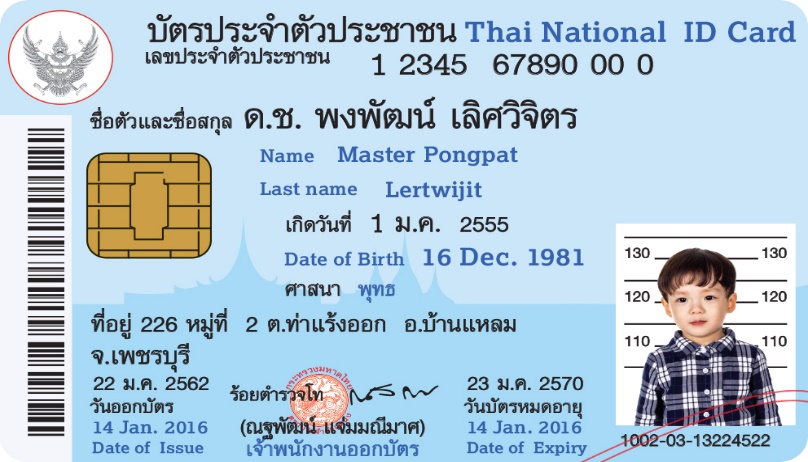 	7.2 	นักเรียนแต่ละกลุ่มอ่านบัตรคำบนกระดาน ดังนี้		จากนั้นแต่ละกลุ่มนำข้อความของบัตรคำ เติมลงในกระดาษสำหรับทำกิจกรรมที่โยงเส้นไว้แล้วให้ถูกต้องและสัมพันธ์กัน 	7.3 	กลุ่มใดเติมคำเสร็จก่อนและถูกต้องทั้งหมดให้เป็นกลุ่มที่ชนะและได้คะแนน 5 คะแนน กลุ่มใดเสร็จเป็นอันดับที่ 2 ให้คะแนน 4 คะแนน ตามลำดับ ถือว่าจบเกม	8.  นักเรียนร่วมกันคิดประเมินเพื่อเพิ่มคุณค่าและสรุปความคิดรวบยอดเกี่ยวกับเอกสารส่วนตัว โดยใช้คำถามกระตุ้นความคิด ดังนี้			บัตรประจำตัวประชาชนมีความสำคัญอย่างไร 		(ตัวอย่างคำตอบ บัตรประจำตัวประชาชนเป็นเอกสารสำคัญที่มีหลักฐานอ้างอิงเฉพาะบุคคล มีการบันทึกข้อเท็จจริงของบุคคลนั้นไว้ และเป็นหลักฐานสำคัญในการติดต่องานต่าง ๆ)การประเมินการเรียนรู้	1.	ประเมินความรู้ เรื่อง ความหมายของเอกสารส่วนตัว  (K)  ด้วยแบบทดสอบ	2.	ประเมินกระบวนการทำงานกลุ่ม  (P)  ด้วยแบบประเมิน	3.	ประเมินคุณลักษณะอันพึงประสงค์ ด้านมุ่งมั่นในการทำงาน  (A)  ด้วยแบบประเมิน	แบบประเมินกระบวนการทำงานกลุ่ม8. สื่อการเรียนรู้/แหล่งการเรียนรู้	1. 	หนังสือเรียน รายวิชาพื้นฐาน การงานอาชีพและเทคโนโลยี ชั้นประถมศึกษาปีที่ 4		ของสถาบันพัฒนาคุณภาพวิชาการ (พว.)	2. 	เกมบัตรประจำตัวประชาชนของฉัน	3. 	กระดาษสำหรับทำกิจกรรม	4. 	แหล่งการเรียนรู้ทั้งภายในและภายนอกโรงเรียน9. ความเห็นของผู้บริหารสถานศึกษาหรือผู้ที่ได้รับมอบหมาย10. บันทึกผลหลังการสอนแผนการจัดการเรียนรู้ที่ 1หน่วยการเรียนรู้ที่  5 งานธุรกิจและอาชีพ   		                                    เวลา  3 ชั่วโมงเรื่อง ความหมายของเอกสารส่วนตัว  			                                   เวลา   1 ชั่วโมงกลุ่มสาระการเรียนรู้การงานอาชีพ                                                          ชั้นประถมศึกษาปีที่ 4มาตรฐานการเรียนรู้และตัวชี้วัด	มาตรฐานการเรียนรู้       	มาตรฐาน ง 1.1 เข้าใจการทำงาน มีความคิดสร้างสรรค์ มีทักษะกระบวนการทำงาน ทักษะการจัดการ ทักษะกระบวนการแก้ปัญหา ทักษะการทำงานร่วมกัน และทักษะการแสวงหาความรู้ มีคุณธรรม และลักษณะนิสัยในการทำงาน มีจิตสำนึกในการใช้พลังงาน ทรัพยากรและสิ่งแวดล้อม เพื่อการดำรงชีวิตและครอบครัว	ตัวชี้วัด	ง 1.1 ป.4/1 	อธิบายเหตุผลในการทำงานให้บรรลุเป้าหมาย	ง 1.1 ป.4/2	ทำงานบรรลุเป้าหมายที่วางไว้อย่างเป็นขั้นตอน ด้วยความขยัน อดทน รับผิดชอบ		           และซื่อสัตย์2. จุดประสงค์การเรียนรู้	1. 	อธิบายความหมายของเอกสารส่วนตัว (K)	2. 	จำแนกเอกสารส่วนตัวได้ (P)	3. 	เห็นคุณค่าของเอกสารส่วนตัว (A)3. สาระสำคัญ		หนังสือที่ใช้เป็นหลักฐานอ้างอิง เรียกว่า เอกสาร และเอกสารมีความสำคัญในการติดต่อประสานงาน	กับหน่วยงานต่าง ๆ4. สาระการเรียนรู้	ความหมายของเอกสารส่วนตัว5. สมรรถนะสำคัญของผู้เรียน	1.	ความสามารถในการสื่อสาร	2.	ความสามารถในการคิด	3.	ความสามารถในการแก้ปัญหา	4.	ความสามารถในการใช้ทักษะชีวิต	5.	ความสามารถในการใช้เทคโนโลยีคุณลักษณะอันพึงประสงค์	1. มุ่งมั่นในการทำงาน    2. กล้าแสดงออกอย่างเหมาะสม6. คำถามสำคัญ 	ถ้าไม่มีเอกสารส่วนตัวต่าง ๆ เช่น บัตรประจำตัวประชาชน บัตรประจำตัวนักเรียนของตนเอง 	จะเกิดผลอย่างไร7. การจัดกิจกรรมการเรียนรู้	1. 	นักเรียนร่วมกันสนทนาเกี่ยวกับเอกสารส่วนตัว โดยใช้คำถาม ดังนี้ 		•	ในภาคเรียนที่ผ่านมานักเรียนสอบได้ที่เท่าไร 		(ตัวอย่างคำตอบ สอบได้ที่ 1/จากประสบการณ์จริงของนักเรียน)		•	นักเรียนทราบได้อย่างไร 	(ตัวอย่างคำตอบ ดูจากสมุดรายงานผลการเรียน/สมุดพก)		•	เอกสารส่วนตัวได้แก่อะไรบ้าง 		(บัตรประจำตัวประชาชน บัตรประจำตัวนักเรียน สมุดรายงานผลการเรียน บัตรโรงพยาบาล)	2. 	นักเรียนศึกษาค้นคว้าข้อมูลเกี่ยวกับความสำคัญของเอกสารส่วนตัว จากแหล่งการเรียนรู้ที่หลากหลาย เช่น หนังสือเรียน อินเทอร์เน็ต ห้องสมุด	3.  	นักเรียนร่วมกันแสดงความคิดเห็นเกี่ยวกับความสำคัญของเอกสารส่วนตัว โดยใช้คำถามกระตุ้นการเรียนรู้ ดังนี้		•	บัตรประจำตัวประชาชนมีความสำคัญอย่างไร 		(ตัวอย่างคำตอบ ใช้ติดต่อหน่วยงานราชการ เป็นเอกสารบอกรายละเอียดของผู้ใช้ ใช้ทำหนังสือเดินทาง ใช้สมัครงาน)		•	สมุดบัญชีธนาคารมีความสำคัญอย่างไร 	(ตัวอย่างคำตอบ ใช้ทำธุรกิจเกี่ยวกับการเงิน)		•	สมุดรายงานผลการเรียนมีความสำคัญอย่างไร 		(ตัวอย่างคำตอบ ใช้สมัครเรียนต่อในระดับชั้นต่อไป และทำให้ทราบผลการเรียน)		•	บัตรประจำตัวผู้ป่วยมีความสำคัญอย่างไร 		(ตัวอย่างคำตอบ ใช้สำหรับเข้ารักษาพยาบาลที่โรงพยาบาล เพราะจะมีประวัติข้อมูลการรักษาของบุคคลเก็บไว้)	4. 	นักเรียนอ่านบัตรคำสิ่งที่เป็นเอกสารและไม่ใช่เอกสารที่ติดปะปนกันบนกระดาน จากนั้นให้นักเรียนแบ่งกลุ่มออกเป็น 2 กลุ่ม และให้แต่ละกลุ่มส่งตัวแทนออกมาจำแนกบัตรคำเป็น 2 กลุ่ม พร้อมอธิบายว่าใช้หลักเกณฑ์ใดในการจัดกลุ่มบัตรคำ		ตัวอย่างบัตรคำ5. 	นักเรียนวิเคราะห์เอกสารส่วนตัวที่กำหนดให้ใช้ติดต่อกับหน่วยงานใดบ้าง โดยเขียนเครื่องหมาย  	หน้าข้อความที่ถูก สามารถตอบได้มากกว่า 1 ข้อ ดังตัวอย่าง	6.	นักเรียนคิดประเมินเพื่อเพิ่มคุณค่าและสรุปความคิดรวบยอดเกี่ยวกับความสำคัญของเอกสารส่วนตัว โดยใช้คำถามกระตุ้นความคิด ดังนี้			ถ้าไม่มีเอกสารส่วนตัวต่าง ๆ เช่น บัตรประจำตัวประชาชน บัตรประจำตัวนักเรียนของตนเองจะเกิดผลอย่างไร		(ตัวอย่างคำตอบ ไม่มีอะไรยืนยันความเป็นตัวตนของเราได้ และจะเกิดความลำบากในการติดต่องานราชการต่าง ๆ)	7.	นักเรียนร่วมกันวิเคราะห์และสรุปความคิดรวบยอดเกี่ยวกับความสำคัญของเอกสารส่วนตัวโดยเขียนเป็นแผนภาพความคิด ดังตัวอย่าง	8. 	นักเรียนแบ่งกลุ่ม 3 กลุ่ม จับสลากเลือกเอกสารกลุ่มละ 1 อย่าง เช่น สมุดบันทึกผลการเรียน บัตรผู้ป่วย สำเนาทะเบียนบ้าน แล้วให้แต่ละกลุ่มร่วมกันสืบค้นว่าเอกสารดังกล่าวใช้ติดต่อกับหน่วยงานใดและใช้ติดต่อเรื่องอะไร จากนั้นส่งตัวแทนนำเสนอหน้าชั้นเรียน	9. 	นักเรียนร่วมกันสรุปสิ่งที่เข้าใจเป็นความรู้ร่วมกัน ดังนี้		หนังสือที่ใช้เป็นหลักฐานอ้างอิง เรียกว่า เอกสาร และเอกสารมีความสำคัญในการติดต่อประสานงานกับหน่วยงานต่าง ๆ 	 10. 	นักเรียนแต่ละกลุ่มออกมานำเสนอผลการสืบค้นและวิเคราะห์การใช้เอกสารหน้าชั้นเรียน จากนั้นร่วมกันสนทนาแลกเปลี่ยนความคิดเห็นว่า แต่ละกลุ่มนำเสนอความสำคัญของเอกสารแต่ละชนิดที่จับสลากได้ถูกต้องหรือไม่ อย่างไร ถ้าไม่ถูกต้อง ควรปรับเปลี่ยนอย่างไร	 11. 	นักเรียนร่วมกันอภิปรายสรุปเกี่ยวกับวิธีการทำงานให้เห็นการคิดเชิงระบบและวิธีการทำงานที่มีแบบแผน	 12.	นักเรียนประเมินตนเอง โดยเขียนแสดงความรู้สึกหลังการเรียน ในประเด็นต่อไปนี้		• 	นักเรียนมีส่วนร่วมกิจกรรมในกลุ่มมากน้อยเพียงใด		•	เพื่อนนักเรียนในกลุ่มมีส่วนร่วมกิจกรรมในกลุ่มมากน้อยเพียงใด		• 	นักเรียนพอใจกับการเรียนในวันนี้หรือไม่ เพียงใด		• 	นักเรียนจะนำความรู้ที่ได้นี้ไปใช้ให้เกิดประโยชน์แก่ตนเอง ครอบครัว และสังคมทั่วไป			ได้อย่างไร		จากนั้นแลกเปลี่ยนตรวจสอบขั้นตอนการทำงานทุกขั้นตอนว่าจะเพิ่มคุณค่าไปสู่สังคม เกิดประโยชน์ต่อสังคมให้มากขึ้นกว่าเดิมในขั้นตอนใดบ้าง สำหรับการทำงานในครั้งต่อไปความรู้เพิ่มเติมสำหรับครู1. 	เอกสารภายในบ้าน มีดังนี้	2. 	การใช้บัตรประจำตัวประชาชนเป็นหลักฐานในการสมัครสอบ สมัครงาน ชำระเงินหรือมอบให้แก่		หน่วยงานต่าง ๆ ต้องขีดเส้นทับสำเนาและเขียนว่าใช้สำหรับโอกาสที่ใช้เท่านั้น เพื่อป้องกันไม่ให้		ผู้อื่นแอบอ้างนำบัตรไปใช้ได้การประเมินการเรียนรู้	1.	ประเมินความรู้ เรื่อง ความหมายของเอกสารส่วนตัว  (K)  ด้วยแบบทดสอบ	2.	ประเมินกระบวนการทำงานกลุ่ม  (P)  ด้วยแบบประเมิน	3.	ประเมินคุณลักษณะอันพึงประสงค์ ด้านมุ่งมั่นในการทำงาน  (A)  ด้วยแบบประเมิน	แบบประเมินกระบวนการทำงานกลุ่ม8. สื่อการเรียนรู้/แหล่งการเรียนรู้1. 	หนังสือเรียน รายวิชาพื้นฐาน การงานอาชีพและเทคโนโลยี ชั้นประถมศึกษาปีที่ 4		ของสถาบันพัฒนาคุณภาพวิชาการ (พว.)	2. 	บัตรคำ	3. 	สลาก	4. 	แหล่งการเรียนรู้ทั้งภายในและภายนอกโรงเรียน9. ความเห็นของผู้บริหารสถานศึกษาหรือผู้ที่ได้รับมอบหมาย10. บันทึกผลหลังการสอนแผนการจัดการเรียนรู้ที่ 1หน่วยการเรียนรู้ที่  5 งานธุรกิจและอาชีพ   		                                    เวลา  3 ชั่วโมงเรื่อง ความหมายของเอกสารส่วนตัว  			                                   เวลา   1 ชั่วโมงกลุ่มสาระการเรียนรู้การงานอาชีพ                                                          ชั้นประถมศึกษาปีที่ 4	มาตรฐานการเรียนรู้       		มาตรฐาน ง 1.1 	เข้าใจการทำงาน มีความคิดสร้างสรรค์ มีทักษะกระบวนการทำงาน ทักษะการจัดการ 		ทักษะกระบวนการแก้ปัญหา ทักษะการทำงานร่วมกัน 	และทักษะการแสวงหาความรู้ 		มีคุณธรรม และลักษณะนิสัยในการทำงาน 	มีจิตสำนึกในการใช้พลังงาน ทรัพยากร		และสิ่งแวดล้อม เพื่อการดำรงชีวิตและครอบครัว	มาตรฐาน ง 2.1 	เข้าใจ มีทักษะที่จำเป็น มีประสบการณ์ เห็นแนวทางในงานอาชีพ		ใช้เทคโนโลยีเพื่อพัฒนาอาชีพ มีคุณธรรม และมีเจตคติที่ดีต่ออาชีพ	ตัวชี้วัด	ง 1.1 ป.4/1 	อธิบายเหตุผลในการทำงานให้บรรลุเป้าหมาย	ง 1.1 ป.4/2 	ทำงานบรรลุเป้าหมายที่วางไว้อย่างเป็นขั้นตอน ด้วยความขยัน อดทน รับผิดชอบ		และซื่อสัตย์	ง 2.1 ป.4/1 	อธิบายความหมายและความสำคัญของอาชีพกิจกรรมการเรียนรู้		  การจัดเก็บเอกสารส่วนตัวอย่างถูกวิธีจะทำให้เอกสารมีระเบียบ เรียบร้อย หลักฐานไม่สูญหาย 	ค้นหาง่าย และหยิบใช้ได้สะดวก			อาชีพเป็นการทำมาหากินหรือทำกิจกรรมที่ก่อให้เกิดผลผลิตและรายได้ ซึ่งมีความสำคัญ	ทั้งต่อตนเอง ต่อท้องถิ่น และต่อประเทศชาติ ดังนั้น ทุกคนจึงต้องมีการประกอบอาชีพ	1. 	การจัดเก็บเอกสารส่วนตัว		1.1 	เอกสารส่วนตัว				ความหมายของเอกสารส่วนตัว				ความสำคัญของเอกสารส่วนตัว		1.2 	วิธีการจัดเก็บเอกสารส่วนตัว				เอกสารส่วนตัวที่ต้องนำติดตัวไว้				เอกสารส่วนตัวที่ใช้เป็นครั้งคราว				การจัดเก็บเอกสารส่วนตัวที่ถูกวิธี		1.3 	ประโยชน์ของการจัดเก็บเอกสารส่วนตัวอย่างถูกวิธี	2. 	อาชีพ		2.1  	ความหมายของอาชีพ				ประเภทของอาชีพ 		2.2  	ความสำคัญของอาชีพ				ความสำคัญของอาชีพที่มีต่อตนเอง				ความสำคัญของอาชีพที่มีต่อท้องถิ่น				ความสำคัญของอาชีพที่มีต่อประเทศชาติ				อาชีพในฝัน	1.	ความสามารถในการสื่อสาร	2.	ความสามารถในการคิด	3.	ความสามารถในการแก้ปัญหา	4.	ความสามารถในการใช้ทักษะชีวิต	5.	ความสามารถในการใช้เทคโนโลยีมุ่งมั่นในการทำงานกล้าแสดงออกอย่างเหมาะสม	1. 	เพราะเหตุใดจึงมีการจัดเก็บเอกสารส่วนตัว	2. 	บัตรประจำตัวประชาชนมีความสำคัญอย่างไร	3. 	ถ้าไม่มีเอกสารส่วนตัวต่าง ๆ เช่น บัตรประจำตัวประชาชน บัตรประจำตัวนักเรียนของตนเอง 		จะเกิดผลอย่างไร	4. 	การจัดเก็บเอกสารส่วนตัวมีความสำคัญอย่างไร	5. 	เพราะเหตุใดจึงต้องเก็บบัตรประจำตัวประชาชน หรือบัตรประจำตัวนักเรียนไว้ในกระเป๋าเงิน			ตลอดเวลา	6. 	เพราะเหตุใดจึงต้องจัดเก็บเอกสารส่วนตัวที่ใช้เป็นครั้งคราวให้ถูกวิธี	7. 	การจัดเก็บเอกสารวิธีใดทำให้ค้นหาเอกสารได้ง่าย	8. 	“หายก็รู้ ดูก็งามตา” นักเรียนคิดว่าประโยคนี้หมายถึงอะไร	9. 	ถ้านักเรียนไม่มีความอดทน และไม่มีความเพียรพยายาม จะส่งผลอย่างไรกับการประกอบอาชีพ	 10. 	นักเรียนจะปฏิบัติตนอย่างไร เพื่อจะได้ประกอบอาชีพที่ตนเองใฝ่ฝัน 	 11. 	อาชีพมีความสำคัญอย่างไร	 12. 	อาชีพมีความสำคัญต่อตนเองอย่างไรขั้นที่ 2 กำหนดหลักฐานหรือร่องรอยของการเรียนรู้		ชิ้นงานที่   9 เรื่อง การจัดเก็บเอกสารส่วนตัว		ชิ้นงานที่ 10 เรื่อง อาชีพในฝัน	1.	ประเมินความรู้ เรื่อง การจัดเก็บเอกสารส่วนตัว และอาชีพ  (K)  ด้วยแบบทดสอบ	2.	ประเมินกระบวนการทำงานกลุ่ม  (P)  ด้วยแบบประเมิน	3.	ประเมินชิ้นงาน เรื่อง การจัดเก็บเอกสารส่วนตัว  (P)  ด้วยแบบประเมิน	4.	ประเมินชิ้นงาน เรื่อง อาชีพในฝัน  (P)  ด้วยแบบประเมิน	5.	ประเมินคุณลักษณะอันพึงประสงค์ ด้านมุ่งมั่นในการทำงาน  (A)  ด้วยแบบประเมินแบบประเมินกระบวนการทำงานกลุ่ม	แบบประเมินชิ้นงาน เรื่อง การจัดเก็บเอกสารส่วนตัว	แบบประเมินชิ้นงาน เรื่อง อาชีพในฝัน	มุ่งมั่นในการทำงาน	ตัวชี้วัดที่ 6.1 	ตั้งใจและรับผิดชอบในการปฏิบัติหน้าที่การงาน   	ตัวชี้วัดที่ 6.2  	ทำงานด้วยความเพียรพยายามและอดทนเพื่อให้งานสำเร็จตามเป้าหมาย	1. การจัดเก็บเอกสารส่วนตัว (8 ชั่วโมง)	1. 	นักเรียนร่วมกันสนทนาเกี่ยวกับเอกสารสำคัญ เอกสารส่วนตัว	2. 	นักเรียนร่วมกันสังเกตบัตรภาพเอกสารต่าง ๆ บนกระดาน แล้วร่วมกันสนทนา	3. 	ตัวแทนนักเรียนออกมาเล่าประสบการณ์การทำบัตรประจำตัวประชาชน แล้วร่วมกันสนทนา	4. 	นักเรียนร่วมกันสนทนาเกี่ยวกับการจัดเก็บเอกสารโดยใช้คำถามกระตุ้นการเรียนรู้	5.  นักเรียนสำรวจเอกสารส่วนตัวของตนเอง และวิเคราะห์ว่าจัดเก็บได้ถูกต้องหรือไม่ แล้วร่วมกันสนทนาแลกเปลี่ยนประสบการณ์	6. 	นักเรียนร่วมกันสังเกตบัตรภาพเอกสารส่วนตัวบนกระดาน แล้วร่วมกันบอกว่า สิ่งของใดในภาพที่ควรพกติดตัวไว้	7.  นักเรียนร่วมกันสนทนาเกี่ยวกับเอกสารส่วนตัวที่ใช้เป็นครั้งคราว	8. 	นักเรียนอ่านสถานการณ์การจัดเก็บเอกสาร แล้วร่วมกันสนทนาโดยการตอบคำถาม	9.  นักเรียนทบทวนความรู้เกี่ยวกับวิธีการจัดเก็บเอกสารส่วนตัว โดยการตอบคำถาม	 10.  นักเรียนศึกษาค้นคว้าข้อมูลเกี่ยวกับเอกสารสำคัญ เอกสารส่วนตัวที่พกติดตัว เอกสารส่วนตัวที่ใช้เป็นครั้งคราว วิธีการจัดเก็บเอกสารที่ถูกวิธี และประโยชน์ของการจัดเก็บเอกสารส่วนตัวอย่างถูกวิธีจากแหล่งการเรียนรู้ที่หลากหลาย เช่น หนังสือเรียน อินเทอร์เน็ต ห้องสมุด  จากนั้นบันทึกข้อมูลเป็นแผนภาพความคิด	 11.  นักเรียนร่วมกันแสดงความคิดเห็นเกี่ยวกับเอกสารสำคัญ เอกสารส่วนตัว ความสำคัญของเอกสารส่วนตัว วิธีการจัดเก็บเอกสารส่วนตัวที่ต้องนำติดตัว และที่ใช้เป็นครั้งคราว โดยการตอบคำถาม	 12. 	นักเรียนอ่านบัตรคำรายชื่อเอกสารทั่วไปและเอกสารส่วนตัวบนกระดาน จากนั้นวิเคราะห์จำแนกประเภทของเอกสารลงในกระดาษสำหรับทำกิจกรรม แล้วร่วมกันคิดประเมินเพื่อเพิ่มคุณค่าเกี่ยวกับเอกสารส่วนตัว โดยใช้คำถามกระตุ้นความคิด ดังนี้			เพราะเหตุใดจึงมีการจัดเก็บเอกสารส่วนตัว	 13.	นักเรียนแต่ละคนนำบัตรประจำตัวประชาชนของตนเองขึ้นมา แล้วสังเกตที่บัตรว่าประกอบไปด้วยข้อมูลอะไรบ้าง แล้วร่วมกันสนทนาแสดงความคิดเห็น	 14. 	นักเรียนแบ่งกลุ่ม แล้วร่วมกันเล่นเกม “บัตรประจำตัวประชาชนของฉัน”	 15. 	นักเรียนร่วมกันคิดประเมินเพื่อเพิ่มคุณค่า แล้วสรุปความคิดรวบยอดเกี่ยวกับเอกสารส่วนตัวโดยใช้คำถาม ดังนี้			บัตรประจำตัวประชาชนมีความสำคัญอย่างไร	 16. 	นักเรียนอ่านบัตรคำที่เกี่ยวกับเอกสารและไม่ใช่เอกสารที่วางปะปนกันอยู่ จากนั้นนักเรียนแบ่งกลุ่ม 2 กลุ่ม ส่งตัวแทนออกมาจำแนกบัตรคำ แล้วอธิบายว่าใช้หลักเกณฑ์ใดในการจัดกลุ่มบัตรคำ 	 17. 	นักเรียนวิเคราะห์เอกสารส่วนตัวที่กำหนดให้ว่าใช้ติดต่อกับหน่วยงานใดบ้าง โดยเขียนเครื่องหมาย       หน้าข้อความที่ถูกต้อง		จากนั้นนักเรียนร่วมกันคิดประเมินเพื่อเพิ่มคุณค่าเกี่ยวกับความสำคัญของเอกสารส่วนตัว โดยใช้คำถาม ดังนี้ 			ถ้าไม่มีเอกสารส่วนตัวต่าง ๆ เช่น บัตรประจำตัวประชาชน บัตรประจำตัวนักเรียนของตนเอง  จะเกิดผลอย่างไร	 18. 	นักเรียนอ่านบัตรคำบนกระดาน จากนั้นเขียนลำดับวิธีการจัดเก็บเอกสาร โดยนำคำที่กำหนดให้เติมลงในแผนภาพความคิดพร้อมอธิบาย แล้วร่วมกันแสดงความคิดเห็น โดยใช้คำถามกระตุ้นความคิด ดังนี้			การจัดเก็บเอกสารส่วนตัวมีความสำคัญอย่างไร	 19. 	ตัวแทนนักเรียนออกมาเล่าประสบการณ์เกี่ยวกับการจัดเก็บเอกสารส่วนตัวที่หน้าชั้นเรียน	 20. 	นักเรียนแต่ละคนเลือกเอกสารส่วนตัวมา 1 อย่าง แล้วอธิบายวิธีการจัดเก็บเอกสารส่วนตัวลงในกระดาษสำหรับทำกิจกรรม แล้วร่วมกันตรวจสอบความถูกต้อง		จากนั้นนักเรียนร่วมกันคิดประเมินเพื่อเพิ่มคุณค่า โดยใช้คำถามกระตุ้นความคิด ดังนี้ 			เพราะเหตุใดจึงต้องเก็บบัตรประจำตัวประชาชน หรือบัตรประจำตัวนักเรียนไว้ในกระเป๋าเงินตลอดเวลา	 21. 	ตัวแทนนักเรียนออกมาเล่าประสบการณ์เกี่ยวกับวิธีการจัดเก็บเอกสารส่วนตัวที่ใช้เป็นครั้งคราว แล้วร่วมกันแสดงความคิดเห็น โดยใช้คำถาม ดังนี้			เพราะเหตุใดจึงต้องจัดเก็บเอกสารส่วนตัวที่ใช้เป็นครั้งคราวให้ถูกวิธี	 22. 	นักเรียนอ่านบัตรคำที่กำหนดให้ แล้ววิเคราะห์ จำแนกบัตรคำเป็น 2 กลุ่ม คือ เอกสารที่ต้องพกติดตัว  และเอกสารที่ใช้เป็นครั้งคราว เป็นรูปแบบแผนภาพความคิด		จากนั้นนำชื่อในบัตรคำเอกสารส่วนตัวที่กำหนด มาจำแนกลงในแผนภาพความคิดแบบเปรียบเทียบให้สัมพันธ์กับการจัดเก็บ	 23. 	นักเรียนร่วมกันแสดงความคิดเห็นเกี่ยวกับปัญหาเอกสารส่วนตัวสูญหาย โดยใช้คำถามกระตุ้นความคิด แล้วนำคำตอบที่ได้บันทึกลงในแผนภาพความคิดแบบวิเคราะห์เหตุและผล	 24. 	นักเรียนร่วมกันสรุปความคิดรวบยอดเกี่ยวกับประโยชน์ของการจัดเก็บเอกสารอย่างถูกวิธีว่า เอกสารส่วนตัวจะไม่สูญหาย ค้นหาได้ง่าย หยิบใช้ได้สะดวกรวดเร็ว และดูเป็นระเบียบเรียบร้อยได้ด้วยการจัดเก็บอย่างถูกวิธี	 25. 	นักเรียนแบ่งกลุ่ม 3 กลุ่ม จับสลากเอกสารกลุ่มละ 1 อย่าง แล้วร่วมกันสืบค้นว่าเอกสารดังกล่าวใช้ติดต่อกับหน่วยงานใดและใช้ติดต่อเรื่องอะไร	 26. 	นักเรียนสำรวจและจัดเก็บเอกสารส่วนตัวที่มีอยู่หรือเก็บสะสมไว้ของตนเองแล้วบันทึกลงในชิ้นงานที่ 9 เรื่อง การจัดเก็บเอกสารส่วนตัว	 27. 	นักเรียนรับเอกสารสำหรับทำกิจกรรมคนละ 1 แผ่น แล้ววิเคราะห์สาเหตุ และปัญหาเอกสารส่วนตัวสูญหายลงในแผนภาพความคิด	 28. 	นักเรียนร่วมกันสรุปสิ่งที่เข้าใจเป็นความรู้ร่วมกัน ดังนี้		การจัดเก็บเอกสารส่วนตัวอย่างถูกวิธีจะทำให้เอกสารมีความเป็นระเบียบเรียบร้อย หลักฐานไม่สูญหาย ค้นหาง่าย และหยิบใช้ได้สะดวก	 29. 	นักเรียนนำเสนอผลการสืบค้นและวิเคราะห์การใช้เอกสารหน้าชั้นเรียน แล้วร่วมกันสนทนาแลกเปลี่ยนความคิดเห็นว่าแต่ละกลุ่มนำเสนอความสำคัญของเอกสารแต่ละชนิดถูกต้องหรือไม่ ถ้าไม่ถูกต้องควรปรับเปลี่ยนอย่างไร	 30. 	นักเรียนออกมานำเสนอวิธีการจัดเก็บเอกสารส่วนตัวหน้าชั้นเรียน แล้วร่วมกันคิดประเมินเพื่อเพิ่มคุณค่าเกี่ยวกับการจัดเก็บเอกสารส่วนตัว โดยใช้คำถามกระตุ้นความคิด ดังนี้			การจัดเก็บเอกสารวิธีใดทำให้ค้นหาเอกสารได้ง่าย 	 31. 	นักเรียนแต่ละกลุ่มออกมานำเสนอผลการแก้ปัญหาการจัดเก็บเอกสารหน้าชั้นเรียน		จากนั้นร่วมกันสนทนาแลกเปลี่ยนความคิดเห็นว่าแต่ละกลุ่มนำเสนอการแก้ไขปัญหาเกี่ยวกับการจัดเก็บเอกสารได้ถูกต้องหรือไม่ ถ้าไม่ถูกต้องจะปรับเปลี่ยนแก้ไขอย่างไร	 34.  นักเรียนนำวิธีการจัดเก็บเอกสารส่วนตัวไปแนะนำให้กับผู้อื่นได้ทราบและปฏิบัติตาม เพื่อความสะดวกในการจัดเก็บเอกสาร และนำเอกสารออกมาใช้งาน	 35.  นักเรียนร่วมกันรวบรวมผลงานที่ได้จากการลงมือปฏิบัติ ได้แก่ แบบบันทึก แผนภาพความคิด มาจัดป้ายนิเทศเพื่อเผยแพร่ความรู้ให้กับผู้อื่น และสร้างบรรยากาศในชั้นเรียนให้สวยงาม น่าดู น่าอยู่ น่าเรียน	 36.	นักเรียนประเมินตนเอง โดยเขียนแสดงความรู้สึกหลังการเรียนและหลังการทำกิจกรรม ในประเด็นต่อไปนี้		• 	สิ่งที่นักเรียนได้เรียนรู้ในวันนี้คืออะไร		• 	นักเรียนมีส่วนร่วมกิจกรรมในกลุ่มมากน้อยเพียงใด		•	เพื่อนนักเรียนในกลุ่มมีส่วนร่วมกิจกรรมในกลุ่มมากน้อยเพียงใด		• 	นักเรียนพอใจกับการเรียนในวันนี้หรือไม่ เพียงใด		• 	นักเรียนจะนำความรู้ที่ได้นี้ไปใช้ให้เกิดประโยชน์แก่ตนเอง ครอบครัว และสังคมทั่วไป			ได้อย่างไร		จากนั้นแลกเปลี่ยนตรวจสอบขั้นตอนการทำงานทุกขั้นตอนว่าจะเพิ่มคุณค่าไปสู่สังคม เกิดประโยชน์ต่อสังคมให้มากขึ้นกว่าเดิมในขั้นตอนใดบ้าง สำหรับการทำงานในครั้งต่อไป	2. อาชีพ (9 ชั่วโมง)	1. 	นักเรียนร่วมกันสนทนาเกี่ยวกับอาชีพ ความหมายและความสำคัญของอาชีพที่มีต่อตนเอง ท้องถิ่นและประเทศชาติ โดยใช้คำถามเพื่อกระตุ้นการเรียนรู้	2. 	นักเรียนสังเกตภาพบนกระดาน ได้แก่ ภาพคนทำกิจกรรมต่าง ๆ และภาพคนกำลังประกอบอาชีพค้าขาย แล้วร่วมกันสนทนา	3. 	นักเรียนสังเกตภาพอาชีพต่าง ๆ บนกระดาน แล้วร่วมกันสนทนา โดยใช้คำถาม	4. 	นักเรียนร่วมกันเสนอความคิดเห็นเกี่ยวกับอาชีพในปัจจุบัน มีอาชีพใดน่าสนใจและมีอะไรที่สามารถสร้างเป็นอาชีพได้	5.  นักเรียนสังเกตภาพอาหารและขนมไทยบนกระดานแล้วร่วมกันสนทนา โดยใช้คำถาม	6. 	นักเรียนนำเงินเหรียญและธนบัตรขึ้นมาสังเกต แล้วร่วมกันสนทนาแลกเปลี่ยนความคิดเห็นว่าเงินมีความสำคัญต่อนักเรียนอย่างไร	7.  นักเรียนสังเกตภาพพืชสวนพืชไร่ แล้วร่วมกันสนทนาโดยใช้คำถาม	8. 	นักเรียนอ่านสถานการณ์เกี่ยวกับการสร้างอาชีพ และสังเกตภาพการประกอบอาชีพบนกระดาน แล้วร่วมกันสนทนาแลกเปลี่ยนความคิดเห็น โดยใช้คำถาม	9.  นักเรียนร่วมกันทบทวนความรู้เกี่ยวกับความสำคัญของอาชีพ โดยยกตัวอย่างอาชีพในชุมชนที่เป็นการบริการ แล้วบันทึกข้อมูลลงในแผนภาพความคิด	 10.  ตัวแทนนักเรียนออกมาเล่าอาชีพในฝันหน้าชั้นเรียน แล้วร่วมกันสนทนาเพื่อแลกเปลี่ยนความคิดเห็น	 11.  นักเรียนร่วมกันศึกษาค้นคว้าข้อมูลเกี่ยวกับอาชีพ ได้แก่ ความหมายและความสำคัญของอาชีพที่มีต่อตนเอง ต่อท้องถิ่น และประเทศชาติ จากแหล่งการเรียนรู้ที่หลากหลาย เช่น หนังสือเรียน อินเทอร์เน็ต ห้องสมุด ใบความรู้	 12. 	นักเรียนแบ่งกลุ่มเลือกอาชีพในฝัน 1 อาชีพ แล้วร่วมกันศึกษาค้นคว้าข้อมูลเกี่ยวกับอาชีพที่เลือก จากแหล่งการเรียนรู้ที่หลากหลาย เช่น หนังสือเรียน อินเทอร์เน็ต ห้องสมุด 	 13. 	นักเรียนสังเกตภาพหรือบัตรคำเกี่ยวกับกิจกรรมที่เป็นอาชีพและกิจกรรมที่ไม่ใช่การประกอบอาชีพ แล้วร่วมกันจำแนกประเภทลงในแผนภาพความคิด	 14. 	นักเรียนแสดงความคิดเห็นเกี่ยวกับอาชีพ โดยใช้คำถามกระตุ้นความคิดและตอบคำถาม	 15. 	นักเรียนอ่านบัตรคำเกี่ยวกับคุณลักษณะที่สำคัญต่อการประกอบอาชีพ แล้วร่วมกันแสดงความคิดเห็น โดยใช้คำถาม ดังนี้			ถ้านักเรียนไม่มีความอดทน และไม่มีความเพียรพยายาม จะส่งผลอย่างไรกับการประกอบอาชีพ		จากนั้นนักเรียนร่วมกันสรุปความคิดรวบยอดเกี่ยวกับอาชีพ ว่าการทำงานหรือทำกิจกรรมใด ๆ ที่ก่อให้เกิดผลผลิต บริการ และรายได้โดยไม่ผิดศีลธรรม และเป็นที่ยอมรับในสังคม เรียกว่า อาชีพ	 16. 	นักเรียนเลือกอาชีพมา 2 อาชีพ แล้ววิเคราะห์ ระบุความเหมือนและความแตกต่างของอาชีพลงในแผนภาพความคิด	 17. 	นักเรียนร่วมกันแสดงความคิดเห็นเกี่ยวกับอาชีพต่าง ๆ โดยใช้คำถามกระตุ้นความคิด แล้วบันทึกคำตอบเป็นแผนภาพความคิดลงในกระดาษสำหรับทำกิจกรรม	 18. 	นักเรียนร่วมกันแสดงความคิดเห็นเกี่ยวกับความสำคัญของอาชีพ และตอบคำถาม	 19. 	นักเรียนเลือกอาชีพ จากนั้นวิเคราะห์ผลของการประกอบอาชีพลงในแผนภาพความคิด	 20. 	นักเรียนคิดประเมินเพื่อเพิ่มคุณค่าเกี่ยวกับความสำคัญของอาชีพ โดยใช้คำถาม ดังนี้			นักเรียนจะปฏิบัติอย่างไรเพื่อจะได้ประกอบอาชีพที่ตนเองใฝ่ฝัน	 21. 	นักเรียนแต่ละคนยกตัวอย่างอาชีพที่ตนเองชื่นชอบ และอยากประกอบอาชีพนั้น แล้ววิเคราะห์ความสำคัญของอาชีพที่มีต่อตนเองลงในกระดาษสำหรับทำกิจกรรม จากนั้นร่วมกันคิดประเมินเพื่อเพิ่มคุณค่าเกี่ยวกับความสำคัญของอาชีพที่มีต่อตนเอง โดยใช้คำถาม ดังนี้			อาชีพมีความสำคัญอย่างไร	 22. 	นักเรียนร่วมกันแสดงความคิดเห็นเกี่ยวกับความสำคัญของอาชีพที่มีต่อท้องถิ่นและตอบคำถาม จากนั้นรวบรวมคำตอบเขียนเป็นแผนภาพความคิด	 23. 	นักเรียนร่วมกันคิดประเมินเพื่อเพิ่มคุณค่าและสรุปความคิดรวบยอดเกี่ยวกับความสำคัญของอาชีพที่มีต่อท้องถิ่น โดยใช้คำถามกระตุ้นความคิด ดังนี้			อาชีพมีความสำคัญต่อตนเองอย่างไร	 24. 	นักเรียนวิเคราะห์ภาพการประกอบอาชีพบนกระดาน แล้วร่วมกันแสดงความคิดเห็นและตอบคำถาม	 25. 	นักเรียนแบ่งกลุ่ม ร่วมกันสืบค้นหาข่าวเกี่ยวกับการประกอบอาชีพที่มีส่วนช่วยพัฒนาประเทศชาติหรือแสดงถึงการประกอบอาชีพที่สุจริต จากแหล่งการเรียนรู้ต่าง ๆ เช่น หนังสือพิมพ์ ข่าวออนไลน์ นิตยสาร อินเทอร์เน็ต จากนั้นนำมาจัดทำเป็นสมุดภาพให้สวยงาม	 26. 	นักเรียนร่วมกันคิดประเมินเพื่อเพิ่มคุณค่าเกี่ยวกับความสำคัญของอาชีพที่มีต่อประเทศชาติ โดยตอบคำถาม ดังนี้			อาชีพมีความสำคัญต่อท้องถิ่นอย่างไร	 27. 	นักเรียนวิเคราะห์สถานการณ์เกี่ยวกับลักษณะของอาชีพบนกระดาน แล้วร่วมกันแสดงความคิดเห็นและตอบคำถาม	 28. 	นักเรียนแบ่งกลุ่มตามเดิมจากข้อ 12 แล้วร่วมกันปฏิบัติกิจกรรม ดังนี้			แต่ละกลุ่มนำผลการค้นคว้าจากข้อ 12  มาวิเคราะห์เกี่ยวกับคุณลักษณะของการทำงาน รายได้จากการประกอบอาชีพ อาชีพมีความสำคัญต่อตนเอง ท้องถิ่น ประเทศชาติอย่างไร ลงในกระดาษสำหรับทำกิจกรรม			แต่ละกลุ่มร่วมกันวางแผนสำหรับทำการแสดงบทบาทสมมุติของอาชีพที่เลือก โดยมีครูเป็นผู้ให้คำแนะนำ	 29. 	นักเรียนร่วมกันสรุปความคิดรวบยอดเกี่ยวกับความสำคัญของอาชีพเป็นแผนภาพความคิด	 30. 	นักเรียนแสดงความคิดเห็นเกี่ยวกับอาชีพและตอบคำถาม จากนั้นนักเรียนวาดภาพระบายสีอาชีพในฝันของตนเอง พร้อมเขียนเหตุผลที่ชื่นชอบอาชีพดังกล่าวใต้ภาพลงในกระดาษวาดภาพ	 31. 	นักเรียนร่วมกันแสดงความคิดเห็นเพื่อทบทวนความรู้เกี่ยวกับความสำคัญของอาชีพโดยตอบคำถาม ดังนี้			การลดปัญหาความยากจนให้กับคนในท้องถิ่นเกิดขึ้นได้เพราะอะไร	 32. 	นักเรียนแบ่งกลุ่มแล้วร่วมกันคิดว่า เมื่อตนเองได้ประกอบอาชีพแล้วจะมีส่วนช่วยพัฒนาประเทศชาติได้อย่างไรบ้าง	 33. 	นักเรียนคิดประเมินเพื่อเพิ่มคุณค่าเกี่ยวกับความสำคัญของอาชีพที่มีต่อประเทศชาติโดยตอบคำถาม ดังนี้			ถ้าคนในประเทศไม่ประกอบอาชีพ จะเกิดผลต่อประเทศชาติอย่างไร	 34. 	นักเรียนแต่ละกลุ่มร่วมกันฝึกซ้อมการแสดงบทบาทสมมุติของอาชีพตามที่วางแผนไว้ โดยมีครูเป็นที่ปรึกษาและให้คำแนะนำ	 35. 	นักเรียนแสดงความคิดเห็นเกี่ยวกับความสำคัญของอาชีพที่มีต่อประเทศชาติ โดยตอบคำถาม ดังนี้			อาชีพมีความสำคัญต่อคนในประเทศชาติอย่างไร	 36. 	นักเรียนยกตัวอย่างอาชีพในฝันที่ตนเองอยากทำในอนาคต 1 อาชีพ  แล้วอธิบายความสำคัญของอาชีพนั้นลงในชิ้นงานที่ 10  เรื่อง อาชีพในฝัน	 37. 	นักเรียนร่วมกันสรุปสิ่งที่เข้าใจเป็นความรู้ร่วมกัน ดังนี้ 		อาชีพเป็นการทำมาหากินหรือทำกิจกรรมที่ก่อให้เกิดผลผลิตและรายได้ ซึ่งมีความสำคัญทั้งต่อตนเอง ต่อท้องถิ่น และต่อประเทศชาติ ดังนั้น ทุกคนจึงต้องมีการประกอบอาชีพ	 38. 	นักเรียนออกมานำเสนอผลงานการวาดภาพอาชีพในฝัน พร้อมอธิบายเหตุผลที่เลือกอาชีพดังกล่าวหน้าชั้นเรียน	 39. 	นักเรียนแต่ละกลุ่มออกมานำเสนอการสร้างอาชีพใหม่ที่เหมาะสมกับท้องถิ่นของตนเองหน้าชั้นเรียน จากนั้นร่วมกันสนทนาแลกเปลี่ยนความคิดเห็นว่ากลุ่มที่ออกมานำเสนออาชีพมีความเหมาะสมกับท้องถิ่นของตนเองหรือไม่ เพราะอะไร และถ้าไม่เหมาะสมควรเปลี่ยนเป็นอาชีพใด	 40. 	นักเรียนแต่ละกลุ่มออกมานำเสนอเกี่ยวกับการประกอบอาชีพ แล้วมีส่วนช่วยพัฒนาประเทศชาติ หน้าชั้นเรียน	 41. 	นักเรียนแต่ละกลุ่มออกมาแสดงบทบาทสมมุติของอาชีพหน้าชั้นเรียนทีละกลุ่ม แล้วร่วมกันแสดงความคิดเห็น โดยตอบคำถาม ดังนี้			เพราะเหตุใดอาชีพจึงมีความสำคัญต่อตนเอง ท้องถิ่น และประเทศชาติ	 42. 	นักเรียนร่วมกันอภิปรายสรุปเกี่ยวกับวิธีการทำงานให้เห็นการคิดเชิงระบบและวิธีการทำงานที่มีแบบแผน	 นักเรียนประเมินตนเอง โดยเขียนแสดงความรู้สึกหลังการเรียนและหลังการทำกิจกรรม ในประเด็นต่อไปนี้		• 	สิ่งที่นักเรียนได้เรียนรู้ในวันนี้คืออะไร		• 	นักเรียนมีส่วนร่วมกิจกรรมในกลุ่มมากน้อยเพียงใด		•	เพื่อนนักเรียนในกลุ่มมีส่วนร่วมกิจกรรมในกลุ่มมากน้อยเพียงใด		• 	นักเรียนพอใจกับการเรียนในวันนี้หรือไม่ เพียงใด		• 	นักเรียนจะนำความรู้ที่ได้นี้ไปใช้ให้เกิดประโยชน์แก่ตนเอง ครอบครัว และสังคมทั่วไป			ได้อย่างไร		จากนั้นแลกเปลี่ยนตรวจสอบขั้นตอนการทำงานทุกขั้นตอนว่าจะเพิ่มคุณค่าไปสู่สังคม เกิดประโยชน์ต่อสังคมให้มากขึ้นกว่าเดิมในขั้นตอนใดบ้าง สำหรับการทำงานในครั้งต่อไป	1. 	หนังสือเรียน รายวิชาพื้นฐานการงานอาชีพและเทคโนโลยี ชั้นประถมศึกษาปีที่ 4		ของสถาบันพัฒนาคุณภาพวิชาการ (พว.)	2. 	บัตรภาพ เอกสารส่วนตัว อาชีพต่าง ๆ อาหาร	3. 	บัตรคำ	4. 	กระดาษสำหรับทำกิจกรรม	5. 	เกม “บัตรประจำตัวประชาชนของฉัน”	6. 	สลาก	7. 	สถานการณ์เกี่ยวกับการประกอบอาชีพ	8. 	เอกสารสำหรับทำกิจกรรม	9. 	กระดาษวาดภาพ 	 10. 	สีไม้ สีเทียน หรือสีชอล์ก	 11. 	เงินชนิดเหรียญ และธนบัตร 	 12. 	แหล่งการเรียนรู้ทั้งภายในและภายนอกโรงเรียน       แบบทดสอบก่อนเรียน (Pre-Test)ชื่อ ______________________________________________ เลขที่ _______ ชั้น ______นักเรียนใช้ดินสอระบายลงใน          หน้าคำตอบที่ถูกต้องให้เต็มวง1. 	วัสดุ อุปกรณ์ข้อใดใช้เก็บสมุดรายงานผลการเรียน 	1	ซองพลาสติก	2 	แฟ้มเจาะรู	3 	ถุงกระดาษ	4 	กล่องกระดาษ2. 	ข้อใดสรุปความหมายของอาชีพได้ถูกต้อง	1 	อาชีพเป็นหน้าที่ของทุกคนในประเทศที่ต้องทำโดยไม่มีข้อแม้	2	อาชีพเป็นงานที่สร้างรายได้ให้แก่ตนเองและมีส่วนช่วยในการพัฒนาประเทศ	3 	อาชีพเป็นกิจกรรมยามว่างที่มีประโยชน์ต่อตนเองและครอบครัว	4 	อาชีพเป็นการผลิตสินค้าและบริการเพื่อประโยชน์ของคนบางกลุ่ม3. 	อาชีพใดก่อให้เกิดผลผลิต 	1 	ชาวนา	2 	ขายอาหาร	3 	พนักงานส่งเอกสาร	4 	ซ่อมรถจักรยานยนต์4. 	ข้อใดเป็นอาชีพเกี่ยวกับการบริการทั้งหมด 	1 	ซ่อมเครื่องใช้ไฟฟ้า ทำขนมขาย	2 	ขายนํ้าดื่ม ปลูกผลไม้ขาย	3 	ช่างตัดผม รับซักรีดเสื้อผ้า	4 	เลี้ยงสัตว์ขาย ช่างตัดเสื้อ5. 	ข้อใดไม่ใช่เป้าหมายของการจัดเก็บเอกสารส่วนตัว	1 	หยิบใช้ได้สะดวก	2 	หลักฐานไม่สูญหาย	3 	เอกสารดูใหม่อยู่เสมอ	4 	เอกสารเป็นระเบียบเรียบร้อย6. 	การเก็บบัตรประจำตัวนักเรียนไว้ในกระเป๋าเงินที่พกติดตัวตลอดเวลา มีเป้าหมายเพื่ออะไร	1 	เพื่อใช้แสดงตนเมื่อต้องการติดต่อกับหน่วยงานต่าง ๆ 	2 	เพื่อให้ดูใหม่อยู่เสมอ	3 	เพื่อป้องกันการลืม	4 	เพื่อความสวยงาม7. 	ข้อใดไม่ใช่ความสำคัญของอาชีพ	1 	ประเทศชาติเจริญก้าวหน้า	2 	เกิดเอกลักษณ์ของท้องถิ่น	3 	ประชาชนมีรายได้	4 	เก็บภาษีน้อยลง8. 	ขั้นตอนใดช่วยให้เอกสารเป็นหมวดหมู่	1 	แบ่งเอกสารเป็น 2 ชุด เก็บไว้ต่างที่กัน	2 	เก็บเอกสารทุกอย่างไว้รวมกัน	3 	แยกประเภทเอกสาร	4 	ฝากผู้ปกครองเก็บ9. 	เมื่อนักเรียนเจ็บป่วยต้องใช้เอกสารใดติดต่อกับโรงพยาบาล	1 	สมุดบัญชีเงินฝาก	2 	บัตรห้องสมุด	3 	บัตรประจำตัวนักเรียน	4 	บัตรผู้ป่วย10. เอกสารส่วนตัวข้อใดที่ควรเก็บไว้ในกระเป๋าเงินและพกติดตัวตลอดเวลา	1 	สูติบัตร สมุดบัญชีเงินฝาก	2 	บัตรประจำตัวนักเรียน บัตรผู้ป่วย	3 	สำเนาทะเบียนบ้าน สมุดโทรศัพท์	4 	บัตรส่วนลดซื้อหนังสือ บัตรสมาชิกสหกรณ์           แบบทดสอบหลังเรียน (Post-Test)ชื่อ ________________________________________________ เลขที่ ______ ชั้น _____นักเรียนใช้ดินสอระบายลงใน          หน้าคำตอบที่ถูกต้องให้เต็มวง1. 	ข้อใดไม่ใช่เป้าหมายของการจัดเก็บเอกสารส่วนตัว	1 	หยิบใช้ได้สะดวก	2 	หลักฐานไม่สูญหาย	3 	เอกสารดูใหม่อยู่เสมอ	4 	เอกสารเป็นระเบียบเรียบร้อย2. 	การเก็บบัตรประจำตัวนักเรียนไว้ในกระเป๋าเงินที่พกติดตัวตลอดเวลา มีเป้าหมายเพื่ออะไร	1 	 เพื่อความสวยงาม	2 	เพื่อป้องกันการลืม	3 	เพื่อให้ดูใหม่อยู่เสมอ	4 	เพื่อใช้แสดงตนเมื่อต้องการติดต่อกับหน่วยงานต่าง ๆ3. 	เมื่อนักเรียนเจ็บป่วยต้องใช้เอกสารใดติดต่อกับโรงพยาบาล	1 	สมุดบัญชีเงินฝาก	2 	บัตรห้องสมุด	3 	บัตรประจำตัวนักเรียน	4 	บัตรผู้ป่วย4. 	เอกสารส่วนตัวข้อใดที่ควรเก็บไว้ในกระเป๋าเงินและพกติดตัวตลอดเวลา	1 	สูติบัตร สมุดบัญชีเงินฝาก	2 	บัตรประจำตัวนักเรียน บัตรผู้ป่วย	3 	สำเนาทะเบียนบ้าน สมุดโทรศัพท์	4 	บัตรส่วนลดซื้อหนังสือ บัตรสมาชิกสหกรณ์5. 	วัสดุ อุปกรณ์ข้อใดใช้เก็บสมุดรายงานผลการเรียน 	1	ซองพลาสติก	2 	แฟ้มเจาะรู	3 	ถุงกระดาษ	4 	กล่องกระดาษ6. 	ขั้นตอนใดช่วยให้เอกสารเป็นหมวดหมู่	1 	แบ่งเอกสารเป็น 2 ชุด เก็บไว้ต่างที่กัน	2 	เก็บเอกสารทุกอย่างไว้รวมกัน	3 	แยกประเภทเอกสาร	4 	ฝากผู้ปกครองเก็บ7. 	ข้อใดสรุปความหมายของอาชีพได้ถูกต้อง	1 	อาชีพเป็นหน้าที่ของทุกคนในประเทศที่ต้องทำโดยไม่มีข้อแม้	2	อาชีพเป็นการผลิตสินค้าและบริการเพื่อประโยชน์ของคนบางกลุ่ม	3 	อาชีพเป็นกิจกรรมยามว่างที่มีประโยชน์ต่อตนเองและครอบครัว	4 	อาชีพเป็นงานที่สร้างรายได้ให้แก่ตนเองและมีส่วนช่วยในการพัฒนาประเทศ8. 	อาชีพใดก่อให้เกิดผลผลิต 	1 	ชาวนา	2 	ขายอาหาร	3 	พนักงานส่งเอกสาร	4 	ซ่อมรถจักรยานยนต์9. 	ข้อใดเป็นอาชีพเกี่ยวกับการบริการทั้งหมด 	1 	ซ่อมเครื่องใช้ไฟฟ้า ทำขนมขาย	2 	ขายน้ำดื่ม ปลูกผลไม้ขาย	3 	ช่างตัดผม รับซักรีดเสื้อผ้า	4 	เลี้ยงสัตว์ขาย ช่างตัดเสื้อ10. ข้อใดไม่ใช่ความสำคัญของอาชีพ	1 	ประเทศชาติเจริญก้าวหน้า	2 	เกิดเอกลักษณ์ของท้องถิ่น	3 	ประชาชนมีรายได้	4 	เก็บภาษีน้อยลงแบบบันทึกสรุปผลการเรียนรู้สำหรับผู้เรียน ชื่อ-นามสกุล _______________________________ เลขที่ _________ ชั้น ___________วันที่ _________________________ เดือน _______________________ พ.ศ. ___________คำชี้แจง  นักเรียนบันทึกสรุปผลการเรียนรู้จากหน่วยการเรียนรู้นี้รายการการประเมินระดับคุณภาพระดับคุณภาพระดับคุณภาพระดับคุณภาพรายการการประเมิน4321กระบวนการทำงานกลุ่มมีการกำหนดบทบาทสมาชิกชัดเจน และมีการชี้แจงเป้าหมายการทำงาน มีการปฏิบัติงานร่วมกันอย่างร่วมมือร่วมใจพร้อมกับการประเมินเป็นระยะ ๆ มีการกำหนดบทบาทสมาชิกชัดเจน มีการชี้แจงเป้าหมายอย่างชัดเจนและปฏิบัติงานร่วมกันแต่ไม่มีการประเมินเป็นระยะ ๆมีการกำหนดบทบาทเฉพาะหัวหน้าไม่มีการชี้แจงเป้าหมายอย่างชัดเจนปฏิบัติงานร่วมกันไม่ครบทุกคนไม่มีการกำหนดบทบาทสมาชิกและไม่มีการชี้แจงเป้าหมาย สมาชิกต่างคนต่างทำงาน รายการการประเมินระดับคุณภาพระดับคุณภาพระดับคุณภาพระดับคุณภาพรายการการประเมิน4321การอธิบายวิธีการซ่อมแซมอุปกรณ์ เครื่องมือและเครื่องใช้อธิบายวิธีการในการซ่อมแซมอุปกรณ์ เครื่องมือและเครื่องใช้ได้สอดคล้องกัน มีการเชื่อมโยงให้เห็นเป็นภาพรวม แสดงให้เห็นถึงความสัมพันธ์กับตนเองและผู้อื่นอธิบายวิธีการในการซ่อมแซมอุปกรณ์เครื่องมือและเครื่องใช้ได้สอดคล้องกัน มีการจำแนกข้อมูลหรืออธิบายให้เห็นถึงความสัมพันธ์กับตนเองอย่างเป็นเหตุเป็นผลอธิบายวิธีการในการซ่อมแซมอุปกรณ์เครื่องมือและเครื่องใช้ได้สอดคล้องกัน มีการเขียนขยายความและยกตัวอย่างเพิ่มเติมให้เข้าใจง่ายอธิบายวิธีการในการซ่อมแซมอุปกรณ์เครื่องมือและเครื่องใช้ได้ แต่ไม่สอดคล้องกัน เขียนตามหัวข้อที่กำหนดให้ไม่มีการอธิบายเพิ่มเติมพฤติกรรมบ่งชี้ดีเยี่ยม (3)ดี (2)ผ่าน (1)ไม่ผ่าน (0)5.1.1 ใช้ทรัพย์สินของตนเอง เช่น เงิน สิ่งของ เครื่องใช้ ฯลฯ อย่างประหยัด คุ้มค่า และเก็บรักษาดูแลอย่างดี รวมทั้งการใช้เวลาอย่างเหมาะสม5.1.2 ใช้ทรัพยากรของส่วนรวมอย่างประหยัด คุ้มค่า และเก็บรักษาดูแลอย่างดี5.1.3 ปฏิบัติตนและตัดสินใจด้วยความรอบคอบ มีเหตุผล5.1.4 ไม่เอาเปรียบผู้อื่นและไม่ทำให้ผู้อื่นเดือดร้อน พร้อมให้อภัยเมื่อผู้อื่นกระทำผิดพลาด ใช้ทรัพย์สินของตนเองและทรัพยากรของส่วนรวมอย่างประหยัด คุ้มค่า รอบคอบ เก็บรักษาดูแลอย่างดีตัดสินใจอย่างมีเหตุผล ไม่เอาเปรียบผู้อื่นและไม่ทำให้ผู้อื่นเดือดร้อนใช้ทรัพย์สินของตนเองและทรัพยากรของส่วนรวมอย่างประหยัด คุ้มค่า เก็บรักษาดูแลอย่างดี ตัดสินใจอย่างมีเหตุผล ไม่เอาเปรียบผู้อื่นใช้ทรัพย์สินของตนเองและทรัพยากรของส่วนรวมอย่างประหยัดและคุ้มค่าใช้เงินและของใช้ส่วนตัวอย่างไม่ประหยัดพฤติกรรมบ่งชี้ดีเยี่ยม (3)ดี (2)ผ่าน (1)ไม่ผ่าน (0)5.2.1 วางแผนการเรียนการทำงานและการใช้ชีวิตประจำวันบนพื้นฐานของความรู้ข้อมูลข่าวสาร5.2.2 รู้เท่าทันการเปลี่ยนแปลงของสังคม และสภาพแวดล้อม ยอมรับและปรับตัว เพื่ออยู่ร่วมกับผู้อื่นได้อย่างมีความสุขใช้ความรู้ ข้อมูล ข่าวสารให้เป็นประโยชน์ต่อการเรียนและการใช้ในชีวิตประจำวัน รับรู้การเปลี่ยนแปลงของครอบครัว ชุมชน และสภาพแวดล้อมและอยู่ร่วมกับผู้อื่นอย่างมีความสุขใช้ความรู้ ข้อมูล ข่าวสารให้เป็นประโยชน์ต่อการเรียนและการใช้ในชีวิตประจำวัน รับรู้การเปลี่ยนแปลงของครอบครัว ชุมชนและสภาพแวดล้อมใช้ความรู้ ข้อมูล ข่าวสารให้เป็นประโยชน์ต่อการเรียนและการใช้ในชีวิตประจำวันไม่วางแผนการเรียนและการใช้ชีวิตประจำวันพฤติกรรมบ่งชี้ดีเยี่ยม (3)ดี (2)ผ่าน (1)ไม่ผ่าน (0)6.1.1 เอาใจใส่ต่อการปฏิบัติหน้าที่ ที่ได้รับมอบหมาย6.1.2 ตั้งใจและรับผิดชอบในการทำงานให้สำเร็จ6.1.3 ปรับปรุงและพัฒนาการทำงานด้วยตนเองตั้งใจและรับผิดชอบในการปฏิบัติหน้าที่ที่ได้รับมอบหมายให้สำเร็จ มีการปรับปรุงและพัฒนาการทำงานให้ดีขึ้นด้วยตนเองตั้งใจและรับผิดชอบในการปฏิบัติหน้าที่ที่ได้รับมอบหมายให้สำเร็จ มีการปรับปรุงการทำงานให้ดีขึ้นตั้งใจและรับผิดชอบในการปฏิบัติหน้าที่ที่ได้รับมอบหมายให้สำเร็จ ไม่ตั้งใจปฏิบัติหน้าที่การงานพฤติกรรมบ่งชี้ดีเยี่ยม (3)ดี (2)ผ่าน (1)ไม่ผ่าน (0)6.2.1 ทุ่มเททำงาน อดทน ไม่ย่อท้อต่อปัญหาและอุปสรรคในการทำงาน6.2.2 พยายามแก้ปัญหาและอุปสรรคในการทำงานให้สำเร็จ6.2.3 ชื่นชมผลงานด้วยความภาคภูมิใจทำงานด้วยความขยัน อดทน ไม่ย่อท้อต่อปัญหาในการทำงาน พยายามให้งานสำเร็จตามเป้าหมาย ชื่นชมผลงานด้วยความภาคภูมิใจทำงานด้วยความขยัน อดทน พยายามให้งานสำเร็จตามเป้าหมาย ชื่นชมผลงานด้วยความภาคภูมิใจทำงานด้วยความขยัน พยายามให้งานสำเร็จตามเป้าหมาย ไม่ขยัน อดทน ในการทำงานรายการการประเมินระดับคุณภาพระดับคุณภาพระดับคุณภาพระดับคุณภาพรายการการประเมิน4321กระบวนการทำงานกลุ่มมีการกำหนดบทบาทสมาชิกชัดเจน และมีการชี้แจงเป้าหมายการทำงาน มีการปฏิบัติงานร่วมกันอย่างร่วมมือร่วมใจพร้อมกับการประเมินเป็นระยะ ๆ มีการกำหนดบทบาทสมาชิกชัดเจน มีการชี้แจงเป้าหมายอย่างชัดเจนและปฏิบัติงานร่วมกันแต่ไม่มีการประเมินเป็นระยะ ๆมีการกำหนดบทบาทเฉพาะหัวหน้าไม่มีการชี้แจงเป้าหมายอย่างชัดเจนปฏิบัติงานร่วมกันไม่ครบทุกคนไม่มีการกำหนดบทบาทสมาชิกและไม่มีการชี้แจงเป้าหมาย สมาชิกต่างคนต่างทำงาน รายการการประเมินระดับคุณภาพระดับคุณภาพระดับคุณภาพระดับคุณภาพรายการการประเมิน4321กระบวนการทำงานกลุ่มมีการกำหนดบทบาทสมาชิกชัดเจน และมีการชี้แจงเป้าหมายการทำงาน มีการปฏิบัติงานร่วมกันอย่างร่วมมือร่วมใจพร้อมกับการประเมินเป็นระยะ ๆ มีการกำหนดบทบาทสมาชิกชัดเจน มีการชี้แจงเป้าหมายอย่างชัดเจนและปฏิบัติงานร่วมกันแต่ไม่มีการประเมินเป็นระยะ ๆมีการกำหนดบทบาทเฉพาะหัวหน้าไม่มีการชี้แจงเป้าหมายอย่างชัดเจนปฏิบัติงานร่วมกันไม่ครบทุกคนไม่มีการกำหนดบทบาทสมาชิกและไม่มีการชี้แจงเป้าหมาย สมาชิกต่างคนต่างทำงาน รายการการประเมินระดับคุณภาพระดับคุณภาพระดับคุณภาพระดับคุณภาพรายการการประเมิน4321กระบวนการทำงานกลุ่มมีการกำหนดบทบาทสมาชิกชัดเจน และมีการชี้แจงเป้าหมายการทำงาน มีการปฏิบัติงานร่วมกันอย่างร่วมมือร่วมใจพร้อมกับการประเมินเป็นระยะ ๆ มีการกำหนดบทบาทสมาชิกชัดเจน มีการชี้แจงเป้าหมายอย่างชัดเจนและปฏิบัติงานร่วมกันแต่ไม่มีการประเมินเป็นระยะ ๆมีการกำหนดบทบาทเฉพาะหัวหน้าไม่มีการชี้แจงเป้าหมายอย่างชัดเจนปฏิบัติงานร่วมกันไม่ครบทุกคนไม่มีการกำหนดบทบาทสมาชิกและไม่มีการชี้แจงเป้าหมาย สมาชิกต่างคนต่างทำงาน รายการการประเมินระดับคุณภาพระดับคุณภาพระดับคุณภาพระดับคุณภาพรายการการประเมิน4321กระบวนการทำงานกลุ่มมีการกำหนดบทบาทสมาชิกชัดเจน และมีการชี้แจงเป้าหมายการทำงาน มีการปฏิบัติงานร่วมกันอย่างร่วมมือร่วมใจพร้อมกับการประเมินเป็นระยะ ๆ มีการกำหนดบทบาทสมาชิกชัดเจน มีการชี้แจงเป้าหมายอย่างชัดเจนและปฏิบัติงานร่วมกันแต่ไม่มีการประเมินเป็นระยะ ๆมีการกำหนดบทบาทเฉพาะหัวหน้าไม่มีการชี้แจงเป้าหมายอย่างชัดเจนปฏิบัติงานร่วมกันไม่ครบทุกคนไม่มีการกำหนดบทบาทสมาชิกและไม่มีการชี้แจงเป้าหมาย สมาชิกต่างคนต่างทำงาน รายการการประเมินระดับคุณภาพระดับคุณภาพระดับคุณภาพระดับคุณภาพรายการการประเมิน4321กระบวนการทำงานกลุ่มมีการกำหนดบทบาทสมาชิกชัดเจน และมีการชี้แจงเป้าหมายการทำงาน มีการปฏิบัติงานร่วมกันอย่างร่วมมือร่วมใจพร้อมกับการประเมินเป็นระยะ ๆ มีการกำหนดบทบาทสมาชิกชัดเจน มีการชี้แจงเป้าหมายอย่างชัดเจนและปฏิบัติงานร่วมกันแต่ไม่มีการประเมินเป็นระยะ ๆมีการกำหนดบทบาทเฉพาะหัวหน้าไม่มีการชี้แจงเป้าหมายอย่างชัดเจนปฏิบัติงานร่วมกันไม่ครบทุกคนไม่มีการกำหนดบทบาทสมาชิกและไม่มีการชี้แจงเป้าหมาย สมาชิกต่างคนต่างทำงาน งานประดิษฐ์ที่เป็นเอกลักษณ์ไทยงานประดิษฐ์แบบทั่วไปมาลัยผักและผลไม้แกะสลักกระทงลอยบายศรีที่วางโทรศัพท์เคลื่อนที่บรรจุภัณฑ์กระเป๋าจากเศษผ้าหมวกสานโมไบล์ที่หนีบภาพรายการการประเมินระดับคุณภาพระดับคุณภาพระดับคุณภาพระดับคุณภาพรายการการประเมิน4321กระบวนการทำงานกลุ่มมีการกำหนดบทบาทสมาชิกชัดเจน และมีการชี้แจงเป้าหมายการทำงาน มีการปฏิบัติงานร่วมกันอย่างร่วมมือร่วมใจพร้อมกับการประเมินเป็นระยะ ๆ มีการกำหนดบทบาทสมาชิกชัดเจน มีการชี้แจงเป้าหมายอย่างชัดเจนและปฏิบัติงานร่วมกันแต่ไม่มีการประเมินเป็นระยะ ๆมีการกำหนดบทบาทเฉพาะหัวหน้าไม่มีการชี้แจงเป้าหมายอย่างชัดเจนปฏิบัติงานร่วมกันไม่ครบทุกคนไม่มีการกำหนดบทบาทสมาชิกและไม่มีการชี้แจงเป้าหมาย สมาชิกต่างคนต่างทำงาน รายการการประเมินระดับคุณภาพระดับคุณภาพระดับคุณภาพระดับคุณภาพรายการการประเมิน4321กระบวนการทำงานกลุ่มมีการกำหนดบทบาทสมาชิกชัดเจน และมีการชี้แจงเป้าหมายการทำงาน มีการปฏิบัติงานร่วมกันอย่างร่วมมือร่วมใจพร้อมกับการประเมินเป็นระยะ ๆ มีการกำหนดบทบาทสมาชิกชัดเจน มีการชี้แจงเป้าหมายอย่างชัดเจนและปฏิบัติงานร่วมกันแต่ไม่มีการประเมินเป็นระยะ ๆมีการกำหนดบทบาทเฉพาะหัวหน้าไม่มีการชี้แจงเป้าหมายอย่างชัดเจนปฏิบัติงานร่วมกันไม่ครบทุกคนไม่มีการกำหนดบทบาทสมาชิกและไม่มีการชี้แจงเป้าหมาย สมาชิกต่างคนต่างทำงาน รายการการประเมินระดับคุณภาพระดับคุณภาพระดับคุณภาพระดับคุณภาพรายการการประเมิน4321กระบวนการทำงานกลุ่มมีการกำหนดบทบาทสมาชิกชัดเจน และมีการชี้แจงเป้าหมายการทำงาน มีการปฏิบัติงานร่วมกันอย่างร่วมมือร่วมใจพร้อมกับการประเมินเป็นระยะ ๆ มีการกำหนดบทบาทสมาชิกชัดเจน มีการชี้แจงเป้าหมายอย่างชัดเจนและปฏิบัติงานร่วมกันแต่ไม่มีการประเมินเป็นระยะ ๆมีการกำหนดบทบาทเฉพาะหัวหน้าไม่มีการชี้แจงเป้าหมายอย่างชัดเจนปฏิบัติงานร่วมกันไม่ครบทุกคนไม่มีการกำหนดบทบาทสมาชิกและไม่มีการชี้แจงเป้าหมาย สมาชิกต่างคนต่างทำงาน รายการการประเมินระดับคุณภาพระดับคุณภาพระดับคุณภาพระดับคุณภาพรายการการประเมิน4321การประดิษฐ์ของใช้ของตกแต่งจากใบตองประดิษฐ์ของใช้ ของตกแต่งจากใบตองร่วมกับผู้อื่นในการพัฒนาให้เกิดประโยชน์ต่อส่วนรวม และสามารถแก้ไขปัญหาในระหว่างปฏิบัติงานได้ประดิษฐ์ของใช้ของตกแต่งจากใบตองตามที่ตนเองคิดขึ้นมาเพื่อให้มีประสิทธิภาพที่ดีขึ้นกว่าแบบอย่างโดยมีผู้อื่นแนะนำบ้างประดิษฐ์ของใช้ของตกแต่งจากใบตองตามแบบได้ถูกต้องมีการดัดแปลงให้เหมาะสมกับตนเองโดยมีผู้อื่นแนะนำบ้างประดิษฐ์ของใช้ของตกแต่งจากใบตองได้ตามแบบอย่างหรือตามที่ผู้อื่นแนะนำเท่านั้นรายการการประเมินระดับคุณภาพระดับคุณภาพระดับคุณภาพระดับคุณภาพรายการการประเมิน4321กระบวนการทำงานกลุ่มมีการกำหนดบทบาทสมาชิกชัดเจน และมีการชี้แจงเป้าหมายการทำงาน มีการปฏิบัติงานร่วมกันอย่างร่วมมือร่วมใจพร้อมกับการประเมินเป็นระยะ ๆ มีการกำหนดบทบาทสมาชิกชัดเจน มีการชี้แจงเป้าหมายอย่างชัดเจนและปฏิบัติงานร่วมกันแต่ไม่มีการประเมินเป็นระยะ ๆมีการกำหนดบทบาทเฉพาะหัวหน้าไม่มีการชี้แจงเป้าหมายอย่างชัดเจนปฏิบัติงานร่วมกันไม่ครบทุกคนไม่มีการกำหนดบทบาทสมาชิกและไม่มีการชี้แจงเป้าหมาย สมาชิกต่างคนต่างทำงาน รายการการประเมินระดับคุณภาพระดับคุณภาพระดับคุณภาพระดับคุณภาพรายการการประเมิน4321กระบวนการทำงานกลุ่มมีการกำหนดบทบาทสมาชิกชัดเจน และมีการชี้แจงเป้าหมายการทำงาน มีการปฏิบัติงานร่วมกันอย่างร่วมมือร่วมใจพร้อมกับการประเมินเป็นระยะ ๆ มีการกำหนดบทบาทสมาชิกชัดเจน มีการชี้แจงเป้าหมายอย่างชัดเจนและปฏิบัติงานร่วมกันแต่ไม่มีการประเมินเป็นระยะ ๆมีการกำหนดบทบาทเฉพาะหัวหน้าไม่มีการชี้แจงเป้าหมายอย่างชัดเจนปฏิบัติงานร่วมกันไม่ครบทุกคนไม่มีการกำหนดบทบาทสมาชิกและไม่มีการชี้แจงเป้าหมาย สมาชิกต่างคนต่างทำงาน รายการการประเมินระดับคุณภาพระดับคุณภาพระดับคุณภาพระดับคุณภาพรายการการประเมิน4321กระบวนการทำงานกลุ่มมีการกำหนดบทบาทสมาชิกชัดเจน และมีการชี้แจงเป้าหมายการทำงาน มีการปฏิบัติงานร่วมกันอย่างร่วมมือร่วมใจพร้อมกับการประเมินเป็นระยะ ๆ มีการกำหนดบทบาทสมาชิกชัดเจน มีการชี้แจงเป้าหมายอย่างชัดเจนและปฏิบัติงานร่วมกันแต่ไม่มีการประเมินเป็นระยะ ๆมีการกำหนดบทบาทเฉพาะหัวหน้าไม่มีการชี้แจงเป้าหมายอย่างชัดเจนปฏิบัติงานร่วมกันไม่ครบทุกคนไม่มีการกำหนดบทบาทสมาชิกและไม่มีการชี้แจงเป้าหมาย สมาชิกต่างคนต่างทำงาน ส่งผลต่อตนเองส่งผลต่อสังคม•	เกิดความภาคภูมิใจที่ประดิษฐ์สิ่งของ	ด้วยตนเอง•	ช่วยพัฒนาความคิดสร้างสรรค์•	ใช้เวลาว่างให้เกิดประโยชน์•	ฝึกความอดทนในการประกอบชิ้นงาน•	สามารพัฒนาเป็นอาชีพได้•	ช่วยประหยัดทรัพยากรธรรมชาติ•	ช่วยอนุรักษ์สิ่งแวดล้อม•	สามารถสร้างเป็นอาชีพให้กับคนในชุมชนได้รายการการประเมินระดับคุณภาพระดับคุณภาพระดับคุณภาพระดับคุณภาพรายการการประเมิน4321กระบวนการทำงานกลุ่มมีการกำหนดบทบาทสมาชิกชัดเจน และมีการชี้แจงเป้าหมายการทำงาน มีการปฏิบัติงานร่วมกันอย่างร่วมมือร่วมใจพร้อมกับการประเมินเป็นระยะ ๆ มีการกำหนดบทบาทสมาชิกชัดเจน มีการชี้แจงเป้าหมายอย่างชัดเจนและปฏิบัติงานร่วมกันแต่ไม่มีการประเมินเป็นระยะ ๆมีการกำหนดบทบาทเฉพาะหัวหน้าไม่มีการชี้แจงเป้าหมายอย่างชัดเจนปฏิบัติงานร่วมกันไม่ครบทุกคนไม่มีการกำหนดบทบาทสมาชิกและไม่มีการชี้แจงเป้าหมาย สมาชิกต่างคนต่างทำงาน รายการการประเมินระดับคุณภาพระดับคุณภาพระดับคุณภาพระดับคุณภาพรายการการประเมิน4321กระบวนการทำงานกลุ่มมีการกำหนดบทบาทสมาชิกชัดเจน และมีการชี้แจงเป้าหมายการทำงาน มีการปฏิบัติงานร่วมกันอย่างร่วมมือร่วมใจพร้อมกับการประเมินเป็นระยะ ๆ มีการกำหนดบทบาทสมาชิกชัดเจน มีการชี้แจงเป้าหมายอย่างชัดเจนและปฏิบัติงานร่วมกันแต่ไม่มีการประเมินเป็นระยะ ๆมีการกำหนดบทบาทเฉพาะหัวหน้าไม่มีการชี้แจงเป้าหมายอย่างชัดเจนปฏิบัติงานร่วมกันไม่ครบทุกคนไม่มีการกำหนดบทบาทสมาชิกและไม่มีการชี้แจงเป้าหมาย สมาชิกต่างคนต่างทำงาน รายการการประเมินระดับคุณภาพระดับคุณภาพระดับคุณภาพระดับคุณภาพรายการการประเมิน4321กระบวนการทำงานกลุ่มมีการกำหนดบทบาทสมาชิกชัดเจน และมีการชี้แจงเป้าหมายการทำงาน มีการปฏิบัติงานร่วมกันอย่างร่วมมือร่วมใจพร้อมกับการประเมินเป็นระยะ ๆ มีการกำหนดบทบาทสมาชิกชัดเจน มีการชี้แจงเป้าหมายอย่างชัดเจนและปฏิบัติงานร่วมกันแต่ไม่มีการประเมินเป็นระยะ ๆมีการกำหนดบทบาทเฉพาะหัวหน้าไม่มีการชี้แจงเป้าหมายอย่างชัดเจนปฏิบัติงานร่วมกันไม่ครบทุกคนไม่มีการกำหนดบทบาทสมาชิกและไม่มีการชี้แจงเป้าหมาย สมาชิกต่างคนต่างทำงาน รายการการประเมินระดับคุณภาพระดับคุณภาพระดับคุณภาพระดับคุณภาพรายการการประเมิน4321กระบวนการทำงานกลุ่มมีการกำหนดบทบาทสมาชิกชัดเจน และมีการชี้แจงเป้าหมายการทำงาน มีการปฏิบัติงานร่วมกันอย่างร่วมมือร่วมใจพร้อมกับการประเมินเป็นระยะ ๆ มีการกำหนดบทบาทสมาชิกชัดเจน มีการชี้แจงเป้าหมายอย่างชัดเจนและปฏิบัติงานร่วมกันแต่ไม่มีการประเมินเป็นระยะ ๆมีการกำหนดบทบาทเฉพาะหัวหน้าไม่มีการชี้แจงเป้าหมายอย่างชัดเจนปฏิบัติงานร่วมกันไม่ครบทุกคนไม่มีการกำหนดบทบาทสมาชิกและไม่มีการชี้แจงเป้าหมาย สมาชิกต่างคนต่างทำงาน รายการการประเมินระดับคุณภาพระดับคุณภาพระดับคุณภาพระดับคุณภาพรายการการประเมิน4321การบันทึกผลการจัดเก็บเอกสารส่วนตัวบันทึกผลการจัดเก็บเอกสารส่วนตัวได้สอดคล้องกับการปฏิบัติ มีการเชื่อมโยงให้เห็นเป็นภาพรวม แสดงให้เห็นถึงความสัมพันธ์กับตนเองและผู้อื่นบันทึกผลการจัดเก็บเอกสารส่วนตัวได้สอดคล้องกับการปฏิบัติ มีการจำแนกข้อมูลหรืออธิบายให้เห็นถึงความสัมพันธ์กับตนเองอย่างเป็นเหตุเป็นผลบันทึกผลการจัดเก็บเอกสารส่วนตัวได้สอดคล้องกับการปฏิบัติมีการเขียนขยายความและมีการยกตัวอย่างเพิ่มเติมให้เข้าใจง่ายบันทึกผลการจัดเก็บเอกสารส่วนตัวได้แต่ไม่สอดคล้องกับการปฏิบัติเขียนตามหัวข้อที่กำหนดให้ ไม่มีการอธิบายเพิ่มเติมรายการการประเมินระดับคุณภาพระดับคุณภาพระดับคุณภาพระดับคุณภาพรายการการประเมิน4321การอธิบายความสำคัญของอาชีพที่ตนเองชื่นชอบอธิบายความสำคัญของอาชีพที่ตนเองชื่นชอบได้ถูกต้องด้วยตนเอง และสามารถให้คำแนะนำผู้อื่นได้อย่างถูกต้องอธิบายความสำคัญของอาชีพที่ตนเองชื่นชอบได้แต่ไม่สามารถให้คำแนะนำผู้อื่นได้อธิบายความสำคัญของอาชีพที่ตนเองชื่นชอบได้โดยมีผู้อื่นให้คำแนะนำเป็นบางครั้งอธิบายความสำคัญของอาชีพที่ตนเองชื่นชอบได้โดยมีผู้อื่นให้คำแนะนำเท่านั้นพฤติกรรมบ่งชี้ดีเยี่ยม (3)ดี (2)ผ่าน (1)ไม่ผ่าน (0)6.1.1 เอาใจใส่ต่อการปฏิบัติหน้าที่ ที่ได้รับมอบหมาย6.1.2 ตั้งใจและรับผิดชอบในการทำงานให้สำเร็จ6.1.3 ปรับปรุงและพัฒนาการทำงานด้วยตนเองตั้งใจและรับผิดชอบในการปฏิบัติหน้าที่ที่ได้รับมอบหมายให้สำเร็จ มีการปรับปรุงและพัฒนาการทำงานให้ดีขึ้นด้วยตนเองตั้งใจและรับผิดชอบในการปฏิบัติหน้าที่ที่ได้รับมอบหมายให้สำเร็จ มีการปรับปรุงการทำงานให้ดีขึ้นตั้งใจและรับผิดชอบในการปฏิบัติหน้าที่ที่ได้รับมอบหมายให้สำเร็จไม่ตั้งใจปฏิบัติหน้าที่การงานพฤติกรรมบ่งชี้ดีเยี่ยม (3)ดี (2)ผ่าน (1)ไม่ผ่าน (0)6.2.1 ทุ่มเททำงาน อดทน ไม่ย่อท้อต่อปัญหาและอุปสรรคในการทำงาน 6.2.2  พยายามแก้ปัญหาและอุปสรรคในการทำงานให้สำเร็จ6.2.3  ชื่นชมผลงานด้วยความภาคภูมิใจทำงานด้วยความขยันอดทน ไม่ย่อท้อต่อปัญหาในการทำงาน พยายามให้งานสำเร็จตามเป้าหมาย ชื่นชมผลงานด้วยความภาคภูมิใจทำงานด้วยความขยันอดทน พยายามให้งานสำเร็จตามเป้าหมายชื่นชมผลงานด้วยความภาคภูมิใจทำงานด้วยความขยันพยายามให้งานสำเร็จตามเป้าหมายไม่ขยัน อดทนในการทำงาน